ГЛАВА БЕРЕЗОВСКОГО РАЙОНА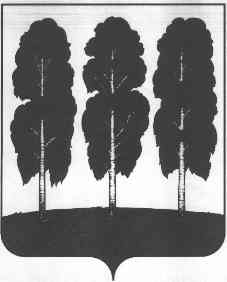 ХАНТЫ-МАНСИЙСКОГО АВТОНОМНОГО ОКРУГА-ЮГРЫПОСТАНОВЛЕНИЕот 02.04.2018                                	                                                                   № 16пгт. БерезовоОб опубликовании проекта решения Думы Березовского района «Об исполнениибюджета Березовского района за 2017 годи назначении публичных слушаний»На основании статьи 28 Федерального закона от 06 октября 2003 года № 131-ФЗ «Об общих принципах организации местного самоуправления в Российской Федерации», статьи 12 устава Березовского района, решения Думы Березовского района от 19 сентября 2013 года № 341 «О положении об отдельных вопросах организации и осуществления бюджетного процесса в Березовском районе», решения Думы Березовского района от 15 марта 2017 года № 87 «Об утверждении Порядка организации и проведения публичных слушаний в Березовском районе»:1. Назначить публичные слушания по проекту решения Думы Березовского района «Об исполнении бюджета Березовского района за 2017 год» внесенные по инициативе главы Березовского района согласно приложению 1 к настоящему постановлению.2. Утвердить Порядок учета предложений по проекту решения Думы Березовского района «Об исполнении бюджета Березовского района за 2017 год» и участия граждан в его обсуждении согласно приложению 2 к настоящему постановлению.3. Утвердить состав организационного комитета по проведению публичных слушаний согласно приложению 3 к настоящему постановлению.4. Установить, что предложения по вопросу, указанному в пункте 1 настоящего постановления, направляются в Комитет по финансам администрации Березовского района, по адресу: пгт. Березово, ул. Астраханцева, д.54, каб. 313, или на электронный адрес: komfin@berezovo.ru до 13 апреля 2018 года.5. В рамках публичных слушаний провести обсуждение по вопросу, указанному в пункте 1 настоящего постановления, 20 апреля 2018 года с 17-00 часов по адресу: пгт. Березово, ул. Астраханцева, д. 54 (зал заседания, 4 этаж).6. Опубликовать настоящее постановление в газете «Жизнь Югры» и разместить на официальном веб-сайте органов местного самоуправления Березовского района.7. Настоящее постановление вступает в силу после его подписания.8. Контроль за исполнением настоящего постановления возложить на организационный комитет по проведению публичных слушаний.И.о. главы района,заместитель главы района					  		   И.В. ЧечеткинаПриложение 1к постановлению главы Березовского районаот 02.04.2018 №16ПроектПРОЕКТДУМА БЕРЕЗОВСКОГО РАЙОНАХАНТЫ-МАНСИЙСКОГО АВТОНОМНОГО ОКРУГА – ЮГРЫ РЕШЕНИЕот _________ 2018 года		     	                                                              № ____пгт. БерезовоОб исполнении бюджетаБерезовского района за 2017 годВ соответствии с Бюджетным кодексом Российской Федерации, Федеральным законом от 06 октября 2003 года № 131-ФЗ «Об общих принципах организации местного самоуправления в Российской Федерации», руководствуясь статьей 18 устава Березовского района, утвержденным решением Думы Березовского района от 15 апреля 2005 года № 338, положением об отдельных вопросах организации и осуществления бюджетного процесса в Березовском районе, утвержденным решением Думы Березовского района от 19 сентября 2013 года № 341, заслушав отчет администрации Березовского района об исполнении бюджета Березовского района за 2017 год, учитывая результаты публичных слушаний,Дума района РЕШИЛА:1. Утвердить отчет об исполнении бюджета Березовского района за 2017 год по доходам в сумме 3 466 927,7 тыс. рублей, по расходам в сумме 3 460 862,7 тыс. рублей, с превышением доходов над расходами (профицит бюджета района) в сумме 6 065,0 тыс. рублей с показателями:- по доходам бюджета по кодам классификации доходов бюджета Березовского района за 2017 год согласно приложению 1 к настоящему решению;- по источникам финансирования дефицита бюджета по кодам классификации источников финансирования дефицита бюджета Березовского района за 2017 год согласно приложению 2 к настоящему решению;- по разделам, подразделам классификации расходов бюджета Березовского района за 2017 год согласно приложению 3 к настоящему решению;- по разделам, подразделам, целевым статьям (муниципальным программам Березовского района и непрограммным направлениям деятельности), видам расходов классификации расходов бюджета Березовского района в ведомственной структуре расходов за 2017 год согласно приложению 4 к настоящему решению;- по исполнению сметы муниципального дорожного фонда Березовского района за 2017 год согласно приложению 5 к настоящему решению.2. Опубликовать настоящее решение в газете «Жизнь Югры» и разместить на официальном веб-сайте органов местного самоуправления Березовского района.3. Настоящее решение вступает в силу после его официального опубликования.Председатель ДумыБерезовского района  							          В.П. НовицкийГлава Березовского района                                                                      В.И. ФоминПриложение 1 к решению думы Березовского района от__________ 2018 года №___Исполнение по доходам бюджета Березовского района за 2017 год по кодам классификации доходов бюджетов Тыс. рублейПриложение 3 к решению думы Березовского района от ___________2018 года №___Распределение бюджетных ассигнований по разделам и подразделам классификации расходов бюджета Березовского района за 2017 годтыс. рублейПриложение 4 к решению думы Березовского района от ___________2018 года №___Ведомственная структура расходов бюджета Березовского района на 2017 год Тыс. рублейПриложение 5 к решению думы Березовского района от ___________2018 года №___Исполнение сметы муниципального дорожного фонда Березовского района за 2017 годТыс. рублейПриложение 2к постановлению главы Березовского района от 02.04.2018 №16Порядокучета предложений по проекту решения Думы Березовского района«Об исполнении бюджета Березовского района за 2017 год»Порядок организации и проведения публичных слушаний в Березовском районе утвержден решением Думы Березовского района от 15 марта 2017 года № 87.Участниками публичных слушаний по проекту решения Думы Березовского района «Об исполнении бюджета Березовского района за 2017 год» (далее – проект решения об исполнении бюджета) могут быть все заинтересованные жители Березовского района, эксперты, представители органов местного самоуправления, общественных объединений и иные лица, принимающие участие в публичных слушаниях.Предложения и замечания по вышеуказанному проекту решения Думы об исполнении бюджета принимаются организационным комитетом по проведению публичных слушаний до 13 апреля 2018 года со дня официального опубликования (обнародования) информационного сообщения о проведении публичных слушаний.Предложения и замечания по проекту об исполнении бюджета направляются в письменной форме или в форме электронного документа в организационный комитет по проведению публичных слушаний по адресу: 628140, Ханты-Мансийский автономный округ – Югра, пгт. Березово, ул. Астраханцева, д. 54, каб. 313, или на электронный адрес: komfin@berezovo.ru до 13 апреля 2018 года с указанием фамилии, имени, отчества (последнее – при наличии), даты рождения, адреса места жительства и контактного телефона жителя Березовского района, внесшего предложения по обсуждаемому проекту.Контактный телефон организационного комитета по проведению публичных слушаний 2-24-44.	Публичные слушания по проекту об исполнении бюджета будут проходить c момента опубликования настоящего постановления до 20 апреля 2018 года.В рамках проведения публичных слушаний 20 апреля 2018 года в 17-00 часов состоится обсуждение проекта об исполнении бюджета по адресу: пгт. Березово, ул. Астраханцева, д. 54 (зал заседания, 4 этаж).	За один час до начала и на всем протяжении публичных слушаний организационный комитет по проведению публичных слушаний регистрирует участников публичных слушаний с указанием фамилии, имени, отчества, адреса места жительства, контактного телефона участника публичных слушаний.Приложение 3к постановлению главы Березовского района от 02.04.2018 №16Составорганизационного комитета по проведению публичных слушаний по проекту решения Думы Березовского района«Об исполнении бюджета Березовского района за 2017 год»Чечеткина Ирина Викторовна	                                                            - заместитель главы Березовского района,                                                                          председатель организационного комитетаУшарова Светлана Валерьевна  		      - председатель Комитета по финансам администрации Березовского района,                                                                             заместитель председателя орг. комитетаРязанова Вера Васильевна   					     - заместитель председателя                                                                                                       Комитета по финансам администрации Березовского района,                                                                                                          секретарь орг. комитетаЧлены оргкомитета:Шехирева Светлана Михайловна                         председатель Общественного советапри Комитете по финансам администрации Березовского района (по согласованию)Антоненкова Ольга Владимировна 		                           - начальник юридическо - правового управления администрации Березовского районаМилосердова Хелена Викторовна 		      		             - заведующий отделом                                                                                                           планирования доходов                                                                                              и учета долговых обязательств                                                                                                           Комитета по финансам администрации Березовского районаФилоненко Светлана Васильевна 		                                  - заведующий отделом                                                                                 бюджетного планирования и сводного анализа Комитета по финансамадминистрации Березовского районаКод классификации доходов бюджетовКод классификации доходов бюджетовКод классификации доходов бюджетовНаименование главного администратора доходов бюджета и кода классификации доходов бюджетовНаименование главного администратора доходов бюджета и кода классификации доходов бюджетовПланПланИсполненоИсполнено% исполнения% исполненияКод главного адм-ра доходов бюджетовКод главного адм-ра доходов бюджетовКод вида и подвида доходов бюджетаНаименование главного администратора доходов бюджета и кода классификации доходов бюджетовНаименование главного администратора доходов бюджета и кода классификации доходов бюджетовПланПланИсполненоИсполнено% исполнения% исполнения11233445566ДОХОДЫ, ВСЕГО:ДОХОДЫ, ВСЕГО:ДОХОДЫ, ВСЕГО:ДОХОДЫ, ВСЕГО:ДОХОДЫ, ВСЕГО:3 522 795,7 3 522 795,7 3 466 927,7 3 466 927,7 98,498,4040040Администрация Березовского районаАдминистрация Березовского района30 011,130 011,130 470,330 470,3101,5101,504004010807150011000110Государственная пошлина за выдачу разрешения на установку рекламной конструкции Государственная пошлина за выдачу разрешения на установку рекламной конструкции 10,010,010,010,0100,0100,004004011105013050000120Доходы, получаемые в виде арендной платы за земельные участки, государственная собственность на которые не разграничена и которые расположены в границах межселенных территорий муниципальных районов, а также средства от продажи права на заключение договоров аренды указанных земельных участковДоходы, получаемые в виде арендной платы за земельные участки, государственная собственность на которые не разграничена и которые расположены в границах межселенных территорий муниципальных районов, а также средства от продажи права на заключение договоров аренды указанных земельных участков2 604,02 604,02 656,62 656,6102,0102,004004011105013100000120Доходы, получаемые в виде арендной платы за земельные участки, государственная собственность на которые не разграничена и которые расположены в границах сельских поселений, а также средства от продажи права на заключение договоров аренды указанных земельных участковДоходы, получаемые в виде арендной платы за земельные участки, государственная собственность на которые не разграничена и которые расположены в границах сельских поселений, а также средства от продажи права на заключение договоров аренды указанных земельных участков-286,4-286,4-289,3-289,3101,0101,004004011105013130000120Доходы, получаемые в виде арендной платы за земельные участки, государственная собственность на которые не разграничена и которые расположены в границах городских поселений, а также средства от продажи права на заключение договоров аренды указанных земельных участковДоходы, получаемые в виде арендной платы за земельные участки, государственная собственность на которые не разграничена и которые расположены в границах городских поселений, а также средства от продажи права на заключение договоров аренды указанных земельных участков1 480,01 480,01 484,31 484,3100,3100,304004011105025050000120Доходы, получаемые в виде арендной платы, а также средства от продажи права на заключение договоров аренды за земли, находящиеся в собственности муниципальных районов (за исключением земельных участков муниципальных бюджетных и автономных учреждений)Доходы, получаемые в виде арендной платы, а также средства от продажи права на заключение договоров аренды за земли, находящиеся в собственности муниципальных районов (за исключением земельных участков муниципальных бюджетных и автономных учреждений)418,5418,5418,5418,5100,0100,004004011105035050000120Доходы от сдачи в аренду имущества, находящегося в оперативном управлении органов управления муниципальных районов и созданных ими учреждений (за исключением имущества муниципальных бюджетных и автономных учреждений)Доходы от сдачи в аренду имущества, находящегося в оперативном управлении органов управления муниципальных районов и созданных ими учреждений (за исключением имущества муниципальных бюджетных и автономных учреждений)6 735,56 735,57 074,57 074,5105,0105,004004011109045050000120Прочие поступления от использования имущества, находящегося в собственности муниципальных районовПрочие поступления от использования имущества, находящегося в собственности муниципальных районов2 486,42 486,42 448,32 448,398,598,504004011302995050000130Прочие доходы от компенсации затрат бюджетов муниципальных районовПрочие доходы от компенсации затрат бюджетов муниципальных районов1 495,21 495,21 498,41 498,4100,2100,204004011401050050000410Доходы от продажи квартир, находящихся в собственности муниципальных районовДоходы от продажи квартир, находящихся в собственности муниципальных районов779,5779,5779,5779,5100,0100,004004011402053050000410Доходы от реализации иного имущества, находящегося в собственности муниципальных районов (за исключением имущества муниципальных бюджетных и автономных учреждений, а также имущества муниципальных унитарных предприятий, в т.ч.казенных), в части реализации основных средств по указанному имуществуДоходы от реализации иного имущества, находящегося в собственности муниципальных районов (за исключением имущества муниципальных бюджетных и автономных учреждений, а также имущества муниципальных унитарных предприятий, в т.ч.казенных), в части реализации основных средств по указанному имуществу11 452,411 452,411 452,511 452,5100,0100,004004011406013050000430Доходы от продажи земельных участков, государственная собственность на которые не разграничена и которые расположены в границах межселенных территорий муниципальных районов и границах сельских поселенийДоходы от продажи земельных участков, государственная собственность на которые не разграничена и которые расположены в границах межселенных территорий муниципальных районов и границах сельских поселений58,158,164,564,5111,0111,004004011406013130000430Доходы от продажи земельных участков, государственная собственность на которые не разграничена и которые расположены в границах городских поселенийДоходы от продажи земельных участков, государственная собственность на которые не разграничена и которые расположены в границах городских поселений119,2119,2120,1120,1100,8100,804004011502050050000140Платежи, взимаемые органами местного самоуправления (организациями) муниципальных районов за выполнение определенных функцийПлатежи, взимаемые органами местного самоуправления (организациями) муниципальных районов за выполнение определенных функций336,1336,1339,2339,2100,9100,904004011690050050000140Прочие поступления от денежных взысканий (штрафов) и иных сумм в возмещение ущерба, зачисляемые в бюджеты муниципальных районовПрочие поступления от денежных взысканий (штрафов) и иных сумм в возмещение ущерба, зачисляемые в бюджеты муниципальных районов172,3172,3262,9262,9152,6152,604004011705050050000180Прочие неналоговые доходы бюджетов муниципальных районовПрочие неналоговые доходы бюджетов муниципальных районов0,30,30,30,3100,0100,004004020705030050000180Прочие безвозмездные поступления в бюджеты муниципальных районовПрочие безвозмездные поступления в бюджеты муниципальных районов2 150,02 150,02 150,02 150,0100,0100,0041041Дума Березовского районаДума Березовского района59,759,759,759,7100,0100,004104111302995050000130Денежные взыскания (нарушения) за нарушение бюджетного законодательства (в части бюджетов муниципальных районов)Денежные взыскания (нарушения) за нарушение бюджетного законодательства (в части бюджетов муниципальных районов)59,759,759,759,7100,0100,0048048Управление Федеральной службы по надзору в сфере природопользования (Росприроднадзора) по ХМАО-ЮгреУправление Федеральной службы по надзору в сфере природопользования (Росприроднадзора) по ХМАО-Югре3 847,93 847,93 851,53 851,5100,1100,104804811201010016000120Плата за выбросы загрязняющих веществ в атмосферный воздух стационарными объектамиПлата за выбросы загрязняющих веществ в атмосферный воздух стационарными объектами2 576,32 576,32 576,52 576,5100,0100,004804811201020016000120Плата за выбросы загрязняющих веществ в атмосферный воздух передвижными объектамиПлата за выбросы загрязняющих веществ в атмосферный воздух передвижными объектами1,51,51,51,5100,0100,004804811201030016000120Плата за сбросы загрязняющих веществ в водные объектыПлата за сбросы загрязняющих веществ в водные объекты284,7284,7281,9281,999,099,004804811201040016000120Плата за размещение отходов производства и потребленияПлата за размещение отходов производства и потребления985,4985,41 009,41 009,4102,4102,404804811201050016000120Плата за иные виды негативного воздействия на окружающую средуПлата за иные виды негативного воздействия на окружающую среду0,00,0-17,8-17,8050050Комитет по финансам администрации Березовского районаКомитет по финансам администрации Березовского района3 181 421,23 181 421,23 126 798,83 126 798,898,398,305005011103050050000120Проценты, полученные от предоставления бюджетных кредитов внутри страны за счет средств бюджетов муниципальных районовПроценты, полученные от предоставления бюджетных кредитов внутри страны за счет средств бюджетов муниципальных районов1 245,71 245,71 403,21 403,2112,6112,605005011302995050000130Прочие доходы от компенсации затрат бюджетов муниципальных районовПрочие доходы от компенсации затрат бюджетов муниципальных районов63,363,363,363,3100,0100,005005011690050050000140Прочие поступления от денежных взысканий (штрафов) и иных сумм в возмещение ущерба, зачисляемые в бюджеты муниципальных районовПрочие поступления от денежных взысканий (штрафов) и иных сумм в возмещение ущерба, зачисляемые в бюджеты муниципальных районов3,23,23,23,2100,0100,005005011701050050000180Невыясненные поступления, зачисляемые в бюджеты муниципальных районовНевыясненные поступления, зачисляемые в бюджеты муниципальных районов0,00,0-69,8-69,805005011705050050000180Прочие неналоговые доходы бюджетов муниципальных районовПрочие неналоговые доходы бюджетов муниципальных районов1,01,01,01,0100,0100,005005020215001050000151Дотации бюджетам муниципальных районов на выравнивание бюджетной обеспеченностиДотации бюджетам муниципальных районов на выравнивание бюджетной обеспеченности622 494,8622 494,8622 494,8622 494,8100,0100,005005020215002050000151Дотации бюджетам муниципальных районов на поддержку мер по обеспечению сбалансированности бюджетовДотации бюджетам муниципальных районов на поддержку мер по обеспечению сбалансированности бюджетов400 835,4400 835,4400 835,4400 835,4100,0100,005005020220041050000151Субсидии бюджетам муниципальных районов на строительство, модернизацию, ремонт и содержание автомобильных дорог общего пользования, в том числе дорог в поселениях (за исключением автомобильных дорог федерального значения)Субсидии бюджетам муниципальных районов на строительство, модернизацию, ремонт и содержание автомобильных дорог общего пользования, в том числе дорог в поселениях (за исключением автомобильных дорог федерального значения)5 696,25 696,25 494,35 494,396,596,505005020220051050000151Субсидии бюджетам муниципальных районов на реализацию федеральных целевых программСубсидии бюджетам муниципальных районов на реализацию федеральных целевых программ760,8760,8760,8760,8100,0100,005005020202077050000151Субсидии бюджетам муниципальных районов на  на софинансирование капитальных вложений в объекты муниципальной собственностиСубсидии бюджетам муниципальных районов на  на софинансирование капитальных вложений в объекты муниципальной собственности115 333,2115 333,2107 349,1107 349,193,193,105005020225519050000151Субсидии бюджетам муниципальных районов на поддержку отрасли культурыСубсидии бюджетам муниципальных районов на поддержку отрасли культуры73,473,473,473,4100,0100,005005020225555050000151Субсидии бюджетам муниципальных районов на поддержку государственных программ субъектов Российской Федерации и муниципальных программ формирования современной городской средыСубсидии бюджетам муниципальных районов на поддержку государственных программ субъектов Российской Федерации и муниципальных программ формирования современной городской среды6 340,86 340,86 340,86 340,8100,0100,005005020202999050000151Прочие субсидии бюджетам муниципальных районовПрочие субсидии бюджетам муниципальных районов288 151,7288 151,7280 851,4280 851,497,597,505005020230024050000151Субвенции бюджетам муниципальных районов на выполнение передаваемых полномочий субъектов Российской ФедерацииСубвенции бюджетам муниципальных районов на выполнение передаваемых полномочий субъектов Российской Федерации1 460 326,61 460 326,61 433 745,41 433 745,498,298,205005020230029050000151Субвенции бюджетам муниципальных районов на компенсацию части платы, взимаемой с родителей (законных представителей) за присмотр и уход за детьми, посещающими образовательные организации, реализующие образовательные программы дошкольного образованияСубвенции бюджетам муниципальных районов на компенсацию части платы, взимаемой с родителей (законных представителей) за присмотр и уход за детьми, посещающими образовательные организации, реализующие образовательные программы дошкольного образования22 778,322 778,322 778,322 778,3100,0100,005005020235082050000151Субвенции бюджетам муниципальных районов на предоставление жилых помещений детям-сиротам и детям, оставшимся без попечения родителей, лицам из их числа по договорам найма специализированных жилых помещенийСубвенции бюджетам муниципальных районов на предоставление жилых помещений детям-сиротам и детям, оставшимся без попечения родителей, лицам из их числа по договорам найма специализированных жилых помещений53 923,253 923,253 923,053 923,0100,0100,005005020235118050000151Субвенции бюджетам муниципальных районов на осуществление первичного воинского учета на территориях, где отсутствуют военные комиссариатыСубвенции бюджетам муниципальных районов на осуществление первичного воинского учета на территориях, где отсутствуют военные комиссариаты2 269,42 269,42 269,42 269,4100,0100,005005020235120050000151Субвенции бюджетам муниципальных районов на составление (изменение) списков кандидатов в присяжные заседатели федеральных судов общей юрисдикции в Российской ФедерацииСубвенции бюджетам муниципальных районов на составление (изменение) списков кандидатов в присяжные заседатели федеральных судов общей юрисдикции в Российской Федерации48,448,448,448,4100,0100,005005020235135050000151Субвенции бюджетам муниципальных районов на обеспечение жильем отдельных категорий граждан, установленных Федеральными законами от 12 января 1995 года № 5-ФЗ "О ветеранах" и от 24 ноября 1995 года № 181-ФЗ "О социальной защите инвалидов в Российской Федерации"Субвенции бюджетам муниципальных районов на обеспечение жильем отдельных категорий граждан, установленных Федеральными законами от 12 января 1995 года № 5-ФЗ "О ветеранах" и от 24 ноября 1995 года № 181-ФЗ "О социальной защите инвалидов в Российской Федерации"782,6782,6782,6782,6100,0100,005005020235930050000151Субвенции бюджетам муниципальных районов на государственную регистрацию актов гражданского состоянияСубвенции бюджетам муниципальных районов на государственную регистрацию актов гражданского состояния5 723,95 723,95 723,95 723,9100,0100,005005020240014050000151Межбюджетные трансферты, передаваемые бюджетам муниципальных районов из бюджетов поселений на осуществление части полномочий по решению вопросов местного значения в соответствии с заключенными соглашениямиМежбюджетные трансферты, передаваемые бюджетам муниципальных районов из бюджетов поселений на осуществление части полномочий по решению вопросов местного значения в соответствии с заключенными соглашениями88 145,088 145,075 696,575 696,585,985,905005020245160050000151Межбюджетные трансферты, передаваемые бюджетам муниципальных районов для компенсации дополнительных расходов, возникших в результате решений, принятых органами власти другого уровняМежбюджетные трансферты, передаваемые бюджетам муниципальных районов для компенсации дополнительных расходов, возникших в результате решений, принятых органами власти другого уровня24 220,624 220,624 220,624 220,6100,0100,005005020249999050000151Прочие межбюджетные трансферты, передаваемые бюджетам муниципальных районовПрочие межбюджетные трансферты, передаваемые бюджетам муниципальных районов142 733,6142 733,6142 539,7142 539,799,999,905005021960010050000151Возврат остатков субсидий, субвенций и иных межбюджетных трансфертов, имеющих целевое назначение, прошлых лет из бюджетов муниципальных районовВозврат остатков субсидий, субвенций и иных межбюджетных трансфертов, имеющих целевое назначение, прошлых лет из бюджетов муниципальных районов-60 529,9 -60 529,9 -60 529,9 -60 529,9 100,0100,0076076Нижнеобское территориальное управление Федерального агентства по рыболовствуНижнеобское территориальное управление Федерального агентства по рыболовству666,0666,0660,5660,599,299,207607611625030010000140Денежные взыскания (штрафы) за нарушение законодательства об охране и использовании животного мираДенежные взыскания (штрафы) за нарушение законодательства об охране и использовании животного мира55,455,441,341,374,574,507607611635030050000140Суммы по искам о возмещении вреда, причиненного окружающей среде, подлежащие зачислению в бюджеты муниципальных районовСуммы по искам о возмещении вреда, причиненного окружающей среде, подлежащие зачислению в бюджеты муниципальных районов25,125,126,526,5105,6105,607607611643000010000140Денежные взыскания (штрафы) за нарушение законодательства Российской Федерации об административных правонарушениях, предусмотренные статьей 20.25 Кодекса Российской Федерации об административных правонарушенияхДенежные взыскания (штрафы) за нарушение законодательства Российской Федерации об административных правонарушениях, предусмотренные статьей 20.25 Кодекса Российской Федерации об административных правонарушениях62,062,032,432,452,352,307607611690050050000140Прочие поступления от денежных взысканий (штрафов) и иных сумм в возмещение ущерба, зачисляемые в бюджеты муниципальных районовПрочие поступления от денежных взысканий (штрафов) и иных сумм в возмещение ущерба, зачисляемые в бюджеты муниципальных районов523,5523,5560,3560,3107,0107,0141141Управление Федеральной службы  по надзору в сфере защиты прав потребителей и благополучия человека по ХМАО-ЮгреУправление Федеральной службы  по надзору в сфере защиты прав потребителей и благополучия человека по ХМАО-Югре976,5976,51 015,01 015,0103,9103,914114111608010010000140Денежные взыскания (штрафы) за административные правонарушения в области государственного регулирования производства и оборота этилового спирта, алкогольной, спиртосодержащей продукцииДенежные взыскания (штрафы) за административные правонарушения в области государственного регулирования производства и оборота этилового спирта, алкогольной, спиртосодержащей продукции300,0300,0292,0292,097,397,314114111628000010000140Денежные взыскания (штрафы) за нарушение законодательства в области обеспечения санитарно-эпидемиологического благополучия человека и законодательства в сфере защиты прав потребителейДенежные взыскания (штрафы) за нарушение законодательства в области обеспечения санитарно-эпидемиологического благополучия человека и законодательства в сфере защиты прав потребителей676,5676,5723,0723,0106,9106,9160160Управление ветеринарии Ханты-Мансийского автономного округа - ЮгрыУправление ветеринарии Ханты-Мансийского автономного округа - Югры0,00,025,025,016016011608010010000140Денежные взыскания (штрафы) за административные правонарушения в области государственного регулирования производства и оборота этилового спирта, алкогольной, спиртосодержащей продукцииДенежные взыскания (штрафы) за административные правонарушения в области государственного регулирования производства и оборота этилового спирта, алкогольной, спиртосодержащей продукции0,00,025,025,0161161Управление Федеральнои антимонопольной службы по ХМАО-ЮгреУправление Федеральнои антимонопольной службы по ХМАО-Югре3,03,03,03,0100,0100,016116111633050050000140Денежные взыскания (штрафы) за нарушение законодательства Российской Федерации о размещении заказов на поставки товаров, выполнение работ, оказание услуг для нужд муниципальных районовДенежные взыскания (штрафы) за нарушение законодательства Российской Федерации о размещении заказов на поставки товаров, выполнение работ, оказание услуг для нужд муниципальных районов3,03,03,03,0100,0100,0170170Служба государственного надзора за техническим состоянием самоходных машин и других видов техники ХМАО-ЮгрыСлужба государственного надзора за техническим состоянием самоходных машин и других видов техники ХМАО-Югры71,871,872,072,0100,3100,317017011690050050000140Прочие поступления от денежных взысканий (штрафов) и иных сумм в возмещение ущерба, зачисляемые в бюджеты муниципальных районовПрочие поступления от денежных взысканий (штрафов) и иных сумм в возмещение ущерба, зачисляемые в бюджеты муниципальных районов71,871,872,072,0100,3100,3177177Главное управление Министерства Российской Федерации по делам гражданской обороны, чрезвычайным ситуациям и ликвидации последствий стихийных бедствий по ХМАО-ЮгреГлавное управление Министерства Российской Федерации по делам гражданской обороны, чрезвычайным ситуациям и ликвидации последствий стихийных бедствий по ХМАО-Югре56,956,956,956,9100,0100,017717711690050050000140Прочие поступления от денежных взысканий (штрафов) и иных сумм в возмещение ущерба, зачисляемые в бюджеты муниципальных районовПрочие поступления от денежных взысканий (штрафов) и иных сумм в возмещение ущерба, зачисляемые в бюджеты муниципальных районов56,956,956,956,9100,0100,0182182Управление Федеральной налоговой службы по ХМАО-ЮгреУправление Федеральной налоговой службы по ХМАО-Югре297 368,9297 368,9295 199,3295 199,399,399,318218210102010010000110Налог на доходы физических лиц с доходов, источником которых является налоговый агент, за исключением доходов, в отношении которых исчисление и уплата налога осуществляются в соответствии со статьями 227, 227.1 и 228 Налогового кодекса Российской ФедерацииНалог на доходы физических лиц с доходов, источником которых является налоговый агент, за исключением доходов, в отношении которых исчисление и уплата налога осуществляются в соответствии со статьями 227, 227.1 и 228 Налогового кодекса Российской Федерации244 945,1244 945,1242 741,9242 741,999,199,118218210102020010000110Налог на доходы физических лиц с доходов, полученных от осуществления деятельности физическими лицами, зарегистрированными в качестве индивидуальных предпринимателей, нотариусов, занимающихся частной практикой, адвокатов, учредивших адвокатские кабинеты и других лиц, занимающихся частной практикой в соответствии со статьей 227 Налогового кодекса Российской ФедерацииНалог на доходы физических лиц с доходов, полученных от осуществления деятельности физическими лицами, зарегистрированными в качестве индивидуальных предпринимателей, нотариусов, занимающихся частной практикой, адвокатов, учредивших адвокатские кабинеты и других лиц, занимающихся частной практикой в соответствии со статьей 227 Налогового кодекса Российской Федерации250,0250,0197,9197,979,279,218218210102030010000110Налог на доходы физических лиц, с доходов, полученных физическими лицами в соответствии со статьей 228 Налогового Кодекса Российской ФедерацииНалог на доходы физических лиц, с доходов, полученных физическими лицами в соответствии со статьей 228 Налогового Кодекса Российской Федерации650,0650,0553,0553,085,185,118218210102040010000110Налог на доходы физических лиц  в виде фиксированных авансовых платежей с доходов, полученных физическими лицами, являющимися иностранными гражданами, осуществляющими трудовую деятельность по найму у физических лиц на основании патента в соответствии со статьей 227.1 Налогового кодекса Российской ФедерацииНалог на доходы физических лиц  в виде фиксированных авансовых платежей с доходов, полученных физическими лицами, являющимися иностранными гражданами, осуществляющими трудовую деятельность по найму у физических лиц на основании патента в соответствии со статьей 227.1 Налогового кодекса Российской Федерации478,6478,6314,8314,865,865,818218210501011010000110Налог, взимаемый с налогоплательщиков, выбравших в качестве объекта налогообложения доходыНалог, взимаемый с налогоплательщиков, выбравших в качестве объекта налогообложения доходы15 063,015 063,014 899,914 899,998,998,918218210501012010000110Налог, взимаемый с налогоплательщиков, выбравших в качестве объекта налогообложения доходы (за налоговые периоды, истекшие до 1 января 2011 года) Налог, взимаемый с налогоплательщиков, выбравших в качестве объекта налогообложения доходы (за налоговые периоды, истекшие до 1 января 2011 года) 12,212,218218210501021010000110Налог, взимаемый с налогоплательщиков, выбравших в качестве объекта налогообложения доходы, уменьшенные на величину расходовНалог, взимаемый с налогоплательщиков, выбравших в качестве объекта налогообложения доходы, уменьшенные на величину расходов12 418,912 418,912 465,112 465,1100,4100,418218210501050010000110Минимальный налог, зачисляемый в бюджеты субъектов Российской ФедерацииМинимальный налог, зачисляемый в бюджеты субъектов Российской Федерации0,00,0-48,3-48,318218210502010020000110Единый налог на вмененный доход для отдельных видов деятельностиЕдиный налог на вмененный доход для отдельных видов деятельности16 000,016 000,016 028,816 028,8100,2100,218218210502020020000110Единый налог на вмененный доход для отдельных видов деятельности (за налоговые периоды, истекшие до 1 января 2011 года)Единый налог на вмененный доход для отдельных видов деятельности (за налоговые периоды, истекшие до 1 января 2011 года)18218210503010010000110Единый сельскохозяйственный налогЕдиный сельскохозяйственный налог185,8185,8186,3186,3100,3100,318218210504020020000110Налог, взимаемый в связи с применением патентной системы налогообложения, зачисляемый в бюджеты муниципальных районовНалог, взимаемый в связи с применением патентной системы налогообложения, зачисляемый в бюджеты муниципальных районов2 386,02 386,02 833,02 833,0118,7118,718218210601030050000110Налог на имущество физических лиц, взимаемый по ставкам, применяемым к объектам налогообложения, расположенным в границахмежселенных территорийНалог на имущество физических лиц, взимаемый по ставкам, применяемым к объектам налогообложения, расположенным в границахмежселенных территорий4,54,518218210606033050000110Земельный налог с организаций, обладающих земельным участком, расположенным в границах межселенных территорийЗемельный налог с организаций, обладающих земельным участком, расположенным в границах межселенных территорий16,816,816,816,8100,0100,018218210606043050000110Земельный налог с физических лиц, обладающих земельным участком, расположенным в границах межселенных территорийЗемельный налог с физических лиц, обладающих земельным участком, расположенным в границах межселенных территорий10,410,418218210803010010000110Государственная пошлина по делам, рассматриваемым в судах общей юрисдикции, мировыми судьями (за исключением Верховного Суда Российской Федерации)Государственная пошлина по делам, рассматриваемым в судах общей юрисдикции, мировыми судьями (за исключением Верховного Суда Российской Федерации)4 890,04 890,04 910,94 910,9100,4100,418218211603010010000140Денежные взыскания (штрафы) за нарушение законодательства о налогах и сборах, предусмотренные статьями 116, 118, 119.1,пунктами 1и 2 статьи 120, статьями 125, 126, 128, 129, 129.1, 132, 133, 134, 135, 135.1, Налогового кодекса Российской ФедерацииДенежные взыскания (штрафы) за нарушение законодательства о налогах и сборах, предусмотренные статьями 116, 118, 119.1,пунктами 1и 2 статьи 120, статьями 125, 126, 128, 129, 129.1, 132, 133, 134, 135, 135.1, Налогового кодекса Российской Федерации51,051,033,133,164,964,918218211603030010000140Денежные взыскания (штрафы) за административные правонарушения в области налогов и сборов, предусмотренные Кодексом Российской Федерации об административных правонарушенияхДенежные взыскания (штрафы) за административные правонарушения в области налогов и сборов, предусмотренные Кодексом Российской Федерации об административных правонарушениях33,733,739,039,0115,7115,7188188Управление Министерства внутренних дел Российской Федерации по ХМАО-Югре Управление Министерства внутренних дел Российской Федерации по ХМАО-Югре 2 323,62 323,62 307,72 307,799,399,318818811608010010000140Денежные взыскания (штрафы) за административные правонарушения в области государственного регулирования производства и оборота этилового спирта, алкогольной, спиртосодержащей продукцииДенежные взыскания (штрафы) за административные правонарушения в области государственного регулирования производства и оборота этилового спирта, алкогольной, спиртосодержащей продукции16,316,316,316,3100,0100,018818811628000016000140Денежные взыскаяния (штрафы) за нарушение законодательства в области обеспечения санитарно-эпидемиологического благополучия человека и законодательства в сфере защиты прав потребителейДенежные взыскаяния (штрафы) за нарушение законодательства в области обеспечения санитарно-эпидемиологического благополучия человека и законодательства в сфере защиты прав потребителей15,215,215,715,7103,3103,318818811630030016000140Прочие денежные взыскания (штрафы) за правонарушения в области дорожного движенияПрочие денежные взыскания (штрафы) за правонарушения в области дорожного движения124,0124,0144,0144,0116,1116,118818811643000016000140Денежные взыскания (штрафы) за нарушение законодательства Российской Федерации об административных правонарушениях, предусмотренные статьей 20.25 Кодекса Российской Федерации об административных правонарушенияхДенежные взыскания (штрафы) за нарушение законодательства Российской Федерации об административных правонарушениях, предусмотренные статьей 20.25 Кодекса Российской Федерации об административных правонарушениях450,0450,0349,9349,977,877,818818811690050056000140Прочие поступления от денежных взысканий (штрафов) и иных сумм в возмещение ущерба, зачисляемые в бюджеты муниципальных районовПрочие поступления от денежных взысканий (штрафов) и иных сумм в возмещение ущерба, зачисляемые в бюджеты муниципальных районов1 718,11 718,11 781,81 781,8103,7103,7231231Комитет образования администрации Березовского районаКомитет образования администрации Березовского района267,4267,4267,4267,4100,0100,023123111301995050000130Прочие доходы от оказания платных услуг (работ) получателями средств бюджетов муниципальных районовПрочие доходы от оказания платных услуг (работ) получателями средств бюджетов муниципальных районов264,2264,2264,2264,2100,0100,023123111302995050000130Прочие доходы от компенсации затрат бюджетов муниципальных районовПрочие доходы от компенсации затрат бюджетов муниципальных районов3,23,23,23,2100,0100,0241241Комитет по культуре и кино администрации Березовского районаКомитет по культуре и кино администрации Березовского района538,9538,9555,7555,7103,1103,124124111301995050000130Прочие доходы от оказания платных услуг (работ) получателями средств бюджетов муниципальных районовПрочие доходы от оказания платных услуг (работ) получателями средств бюджетов муниципальных районов90,790,790,790,7100,0100,024124111302995050000130Прочие доходы от компенсации затрат бюджетов муниципальных районовПрочие доходы от компенсации затрат бюджетов муниципальных районов168,2168,2185,0185,0110,0110,024124120705030050000180Прочие безвозмездные поступления в бюджеты муниципальных районовПрочие безвозмездные поступления в бюджеты муниципальных районов280,0280,0280,0280,0100,0100,0321321Управление Федеральной службы государственной регистрации, и кадастра и картографии по ХМАО-ЮгреУправление Федеральной службы государственной регистрации, и кадастра и картографии по ХМАО-Югре187,5187,5176,3176,394,094,032132111625060010000140Денежные взыскания (штрафы) за нарушение земельного законодательстваДенежные взыскания (штрафы) за нарушение земельного законодательства187,5187,5176,3176,394,094,0322322Управление федеральной службы судебных приставовУправление федеральной службы судебных приставов12,212,212,212,2100,0100,032232211643000016000140Денежные взыскания (штрафы) за нарушение законодательства Российской Федерации об административных правонарушениях, предусмотренные статьей 20.25 Кодекса Российской Федерации об административных правонарушенияхДенежные взыскания (штрафы) за нарушение законодательства Российской Федерации об административных правонарушениях, предусмотренные статьей 20.25 Кодекса Российской Федерации об административных правонарушениях12,212,212,212,2100,0100,0420420Служба жилищного и строительного надзора ХМАО-ЮгрыСлужба жилищного и строительного надзора ХМАО-Югры2 483,02 483,02 701,02 701,0108,8108,842042011690050050000140Прочие поступления от денежных взысканий (штрафов) и иных сумм в возмещение ущерба, зачисляемые в бюджеты муниципальных районовПрочие поступления от денежных взысканий (штрафов) и иных сумм в возмещение ущерба, зачисляемые в бюджеты муниципальных районов2 483,02 483,02 701,02 701,0108,8108,8530530Служба по контролю и надзору в сфере охраны окружающей среды, объектов животного мира и лесных отношений ХМАО-ЮгрыСлужба по контролю и надзору в сфере охраны окружающей среды, объектов животного мира и лесных отношений ХМАО-Югры809,6809,6975,8975,8120,5120,553053011625030010000140Денежные взыскания (штрафы) за нарушение законодательства Российской Федерации об охране и использовании животного мираДенежные взыскания (штрафы) за нарушение законодательства Российской Федерации об охране и использовании животного мира50,050,058,758,7117,4117,453053011625050010000140Денежные взыскания (штрафы) за нарушение законодательства в области охраны окружающей средыДенежные взыскания (штрафы) за нарушение законодательства в области охраны окружающей среды574,5574,5764,0764,0133,0133,053053011635030050000140Суммы по искам о возмещении вреда, причиненного окружающей среде, подлежащие зачислению в бюджеты муниципальных районовСуммы по искам о возмещении вреда, причиненного окружающей среде, подлежащие зачислению в бюджеты муниципальных районов34,634,62,62,67,57,553053011643000016000140Денежные взыскания (штрафы) за нарушение законодательства Российской Федерации об административных правонарушениях, предусмотренные статьей 20.25 Кодекса Российской Федерации об административных правонарушенияхДенежные взыскания (штрафы) за нарушение законодательства Российской Федерации об административных правонарушениях, предусмотренные статьей 20.25 Кодекса Российской Федерации об административных правонарушениях149,0149,0149,0149,0100,0100,053053011690050050000140Прочие поступления от денежных взысканий (штрафов) и иных сумм в возмещение ущерба, зачисляемые в бюджеты муниципальных районовПрочие поступления от денежных взысканий (штрафов) и иных сумм в возмещение ущерба, зачисляемые в бюджеты муниципальных районов1,51,51,51,5100,0100,0630630Ветеринарная служба ХМАО-ЮгрыВетеринарная служба ХМАО-Югры50,550,556,556,5111,9111,963063011690050050000140Прочие поступления от денежных взысканий (штрафов) и иных сумм в возмещение ущерба, зачисляемые в бюджеты муниципальных районовПрочие поступления от денежных взысканий (штрафов) и иных сумм в возмещение ущерба, зачисляемые в бюджеты муниципальных районов50,550,556,556,5111,9111,9650650Администрация городского поселения ИгримАдминистрация городского поселения Игрим164016401663,11663,1101,4101,465065011105013130000120Доходы, получаемые в виде арендной платы за земельные участки, государственная собственность на которые не разграничена и которые расположены в границах городских поселений, а также средства от продажи права на заключение договоров аренды указанных земельных участковДоходы, получаемые в виде арендной платы за земельные участки, государственная собственность на которые не разграничена и которые расположены в границах городских поселений, а также средства от продажи права на заключение договоров аренды указанных земельных участков160016001599,71599,7100,0100,065065011406013130000430Доходы от продажи земельных участков, государственная собственность на которые не разграничена и которые расположены в границах городских поселенийДоходы от продажи земельных участков, государственная собственность на которые не разграничена и которые расположены в границах городских поселений404063,463,4158,5158,5Приложение 2 к решению думы Березовского района от 2018 года №___Источники финансирования дефицита бюджета Березовского района за 2017 год по кодам классификации источников финансирования дефицита бюджетаТыс. рублейПриложение 2 к решению думы Березовского района от 2018 года №___Источники финансирования дефицита бюджета Березовского района за 2017 год по кодам классификации источников финансирования дефицита бюджетаТыс. рублейПриложение 2 к решению думы Березовского района от 2018 года №___Источники финансирования дефицита бюджета Березовского района за 2017 год по кодам классификации источников финансирования дефицита бюджетаТыс. рублейПриложение 2 к решению думы Березовского района от 2018 года №___Источники финансирования дефицита бюджета Березовского района за 2017 год по кодам классификации источников финансирования дефицита бюджетаТыс. рублейПриложение 2 к решению думы Березовского района от 2018 года №___Источники финансирования дефицита бюджета Березовского района за 2017 год по кодам классификации источников финансирования дефицита бюджетаТыс. рублейПриложение 2 к решению думы Березовского района от 2018 года №___Источники финансирования дефицита бюджета Березовского района за 2017 год по кодам классификации источников финансирования дефицита бюджетаТыс. рублейПриложение 2 к решению думы Березовского района от 2018 года №___Источники финансирования дефицита бюджета Березовского района за 2017 год по кодам классификации источников финансирования дефицита бюджетаТыс. рублейПриложение 2 к решению думы Березовского района от 2018 года №___Источники финансирования дефицита бюджета Березовского района за 2017 год по кодам классификации источников финансирования дефицита бюджетаТыс. рублейПриложение 2 к решению думы Березовского района от 2018 года №___Источники финансирования дефицита бюджета Березовского района за 2017 год по кодам классификации источников финансирования дефицита бюджетаТыс. рублейПриложение 2 к решению думы Березовского района от 2018 года №___Источники финансирования дефицита бюджета Березовского района за 2017 год по кодам классификации источников финансирования дефицита бюджетаТыс. рублейПриложение 2 к решению думы Березовского района от 2018 года №___Источники финансирования дефицита бюджета Березовского района за 2017 год по кодам классификации источников финансирования дефицита бюджетаТыс. рублейНаименование кодов групп, подгрупп, статей, видам источников финансирования дефицитов бюджетов классификации операций сектора государственного управления, относящихся к источникам финансирования дефицита бюджетаНаименование кодов групп, подгрупп, статей, видам источников финансирования дефицитов бюджетов классификации операций сектора государственного управления, относящихся к источникам финансирования дефицита бюджетаНаименование кодов групп, подгрупп, статей, видам источников финансирования дефицитов бюджетов классификации операций сектора государственного управления, относящихся к источникам финансирования дефицита бюджетаКодКодУточненный планУточненный планИсполненоИсполнено% исполнения% исполнения040 Администрация Березовского района040 Администрация Березовского района040 Администрация Березовского района040.00.00.00.00.00.0000.000040.00.00.00.00.00.0000.000705,1705,1718,6718,6101,9101,9Возврат бюджетных кредитов, предоставленных юридическим лицам из бюджетов муниципальных районов в валюте Российской ФедерацииВозврат бюджетных кредитов, предоставленных юридическим лицам из бюджетов муниципальных районов в валюте Российской ФедерацииВозврат бюджетных кредитов, предоставленных юридическим лицам из бюджетов муниципальных районов в валюте Российской Федерации040.01.06.05.01.05.0000.640040.01.06.05.01.05.0000.640705,1705,1718,6718,6101,9101,9050 Комитет по финансам администрации Березовского района050 Комитет по финансам администрации Березовского района050 Комитет по финансам администрации Березовского района050.00.00.00.00.00.0000.000050.00.00.00.00.00.0000.00076 016,776 016,7-  6 783,6-  6 783,6-  8,9-  8,9Получение кредитов от других бюджетов бюджетной системы Российской Федерации бюджетами муниципальных районов в валюте Российской ФедерацииПолучение кредитов от других бюджетов бюджетной системы Российской Федерации бюджетами муниципальных районов в валюте Российской ФедерацииПолучение кредитов от других бюджетов бюджетной системы Российской Федерации бюджетами муниципальных районов в валюте Российской Федерации050.01.03.01.00.05.0000.710050.01.03.01.00.05.0000.710159 360,4159 360,4159 360,4159 360,4100,0100,0Погашение бюджетами муниципальных районов кредитов от других бюджетов бюджетной системы Российской Федерации в валюте Российской ФедерацииПогашение бюджетами муниципальных районов кредитов от других бюджетов бюджетной системы Российской Федерации в валюте Российской ФедерацииПогашение бюджетами муниципальных районов кредитов от других бюджетов бюджетной системы Российской Федерации в валюте Российской Федерации050.01.03.01.00.05.0000.810050.01.03.01.00.05.0000.810174 104,0174 104,0186 567,2186 567,2107,2107,2Увеличение прочих остатков денежных средств бюджетов муниципальных районовУвеличение прочих остатков денежных средств бюджетов муниципальных районовУвеличение прочих остатков денежных средств бюджетов муниципальных районов050.01.05.02.01.05.0000.510050.01.05.02.01.05.0000.51038 249,338 249,323 204,423 204,460,760,7Уменьшение прочих остатков денежных средств бюджетов муниципальных районовУменьшение прочих остатков денежных средств бюджетов муниципальных районовУменьшение прочих остатков денежных средств бюджетов муниципальных районов050.01.05.02.01.05.0000.610050.01.05.02.01.05.0000.61078 925,578 925,578 925,578 925,5100,0100,0Исполнение муниципальных гарантий муниципальных районов в валюте РФ в случае, если исполнение гарантом муниципальных гарантий ведет к возникновению права регрессного требования гаранта к принципалу либо обусловлено уступкой гаранту прав требования бенефициара к принципалуИсполнение муниципальных гарантий муниципальных районов в валюте РФ в случае, если исполнение гарантом муниципальных гарантий ведет к возникновению права регрессного требования гаранта к принципалу либо обусловлено уступкой гаранту прав требования бенефициара к принципалуИсполнение муниципальных гарантий муниципальных районов в валюте РФ в случае, если исполнение гарантом муниципальных гарантий ведет к возникновению права регрессного требования гаранта к принципалу либо обусловлено уступкой гаранту прав требования бенефициара к принципалу050.01.06.04.01.05.0000.810050.01.06.04.01.05.0000.8106 846,96 846,96 846,96 846,9100,0100,0Предоставление бюджетных кредитов юридическим лицам из бюджетов муниципальных районов в валюте Российской ФедерацииПредоставление бюджетных кредитов юридическим лицам из бюджетов муниципальных районов в валюте Российской ФедерацииПредоставление бюджетных кредитов юридическим лицам из бюджетов муниципальных районов в валюте Российской Федерации050.01.06.05.01.05.0000.540050.01.06.05.01.05.0000.540159 348,9159 348,9159 348,9159 348,9100,0100,0Возврат бюджетных кредитов, предоставленных юридическим лицам из бюджетов муниципальных районов в валюте Российской ФедерацииВозврат бюджетных кредитов, предоставленных юридическим лицам из бюджетов муниципальных районов в валюте Российской ФедерацииВозврат бюджетных кредитов, предоставленных юридическим лицам из бюджетов муниципальных районов в валюте Российской Федерации050.01.06.05.01.05.0000.640050.01.06.05.01.05.0000.640216 279,9216 279,9130 897,9130 897,960,560,5Предоставление бюджетных кредитов другим бюджетам бюджетной системы Российской Федерации из бюджетов муниципальных районов в валюте Российской ФедерацииПредоставление бюджетных кредитов другим бюджетам бюджетной системы Российской Федерации из бюджетов муниципальных районов в валюте Российской ФедерацииПредоставление бюджетных кредитов другим бюджетам бюджетной системы Российской Федерации из бюджетов муниципальных районов в валюте Российской Федерации050.01.06.05.02.05.0000.540050.01.06.05.02.05.0000.5405 700,05 700,05 700,05 700,0100,0100,0Возврат бюджетных кредитов, предоставленных другим бюджетам бюджетной системы Российской Федерации из бюджетов муниципальных районов в валюте Российской ФедерацииВозврат бюджетных кредитов, предоставленных другим бюджетам бюджетной системы Российской Федерации из бюджетов муниципальных районов в валюте Российской ФедерацииВозврат бюджетных кредитов, предоставленных другим бюджетам бюджетной системы Российской Федерации из бюджетов муниципальных районов в валюте Российской Федерации050.01.06.05.02.05.0000.640050.01.06.05.02.05.0000.6405 700,05 700,05 700,05 700,0100,0100,0Источники финансирования дефицита бюджета, всего:Источники финансирования дефицита бюджета, всего:Источники финансирования дефицита бюджета, всего:76 721,876 721,8- 6 065,0- 6 065,0- 7,9- 7,9Наименование показателяРЗПРУточненный планИсполнено% ИсполненияОбщегосударственные вопросы01410 439,3404 810,198,6Функционирование высшего должностного лица субъекта Российской Федерации и муниципального образования01024 498,64 498,1100,0Функционирование законодательных (представительных) органов государственной власти и представительных органов муниципальных образований010312 204,112 186,499,9Функционирование Правительства Российской Федерации, высших исполнительных органов государственной власти субъектов Российской Федерации, местных администраций0104157 561,5157 413,199,9Судебная система010548,448,4100,0Обеспечение деятельности финансовых, налоговых и таможенных органов и органов финансового (финансово-бюджетного) надзора010638 795,038 660,799,7Другие общегосударственные вопросы0113197 331,7192 003,497,3Национальная оборона022 269,42 269,4100,0Мобилизационная и вневойсковая подготовка02032 269,42 269,4100,0Национальная безопасность и правоохранительная деятельность0359 345,958 304,998,2Органы юстиции03045 723,95 724,0100,0Защита населения и территории от чрезвычайных ситуаций природного и техногенного характера, гражданская оборона030944 017,744 017,6100,0Другие вопросы в области национальной безопасности и правоохранительной деятельности03149 604,38 563,389,2Национальная экономика04327 555,0286 393,887,4Общеэкономические вопросы04018 912,58 482,695,2Сельское хозяйство и рыболовство040533 911,032 580,696,1Транспорт0408176 700,9143 670,581,3Дорожное хозяйство (дорожные фонды)040960 601,654 851,690,5Связь и информатика04107 902,57 504,795,0Другие вопросы в области национальной экономики041239 526,539 303,899,4Жилищно-коммунальное хозяйство05554 098,0535 434,096,6Жилищное хозяйство050181 129,971 408,588,0Коммунальное хозяйство0502452 897,2445 175,898,3Благоустройство050320 014,118 792,993,9Другие вопросы в области жилищно-коммунального хозяйства050556,856,8100,0Охрана окружающей среды06144,7144,7100,0Другие вопросы в области охраны окружающей среды0605144,7144,7100,0Образование071 614 941,61 566 937,997,0Дошкольное образование0701439 544,2432 610,598,4Общее образование0702902 188,3866 884,196,1Дополнительное образование детей0703184 675,4179 667,597,3Молодежная политика070720 425,819 947,997,7Другие вопросы в области образования070968 107,967 827,999,6КУЛЬТУРА, КИНЕМАТОГРАФИЯ08130 833,3128 337,398,1Культура0801115 770,5113 372,197,9Кинематография0802273,9273,9100,0Другие вопросы в области культуры, кинематографии080414 788,914 691,399,3ЗДРАВООХРАНЕНИЕ09773,4773,4100,0Другие вопросы в области здравоохранения0909773,4773,4100,0Социальная политика10180 895,6160 684,888,8Пенсионное обеспечение10015 633,05 633,0100,0Социальное обеспечение населения10033 495,13 495,0100,0Охрана семьи и детства1004154 524,2136 127,488,1Другие вопросы в области социальной политики100617 243,315 429,489,5ФИЗИЧЕСКАЯ КУЛЬТУРА И СПОРТ11100 360,798 924,698,6Физическая культура1101100 360,798 924,698,6СРЕДСТВА МАССОВОЙ ИНФОРМАЦИИ1231 006,830 994,2100,0Телевидение и радиовещание120115 121,615 120,6100,0Периодическая печать и издательства120215 885,215 873,699,9ОБСЛУЖИВАНИЕ ГОСУДАРСТВЕННОГО И МУНИЦИПАЛЬНОГО ДОЛГА131 359,81 359,6100,0Обслуживание государственного внутреннего и муниципального долга13011 359,81 359,6100,0МЕЖБЮДЖЕТНЫЕ ТРАНСФЕРТЫ ОБЩЕГО ХАРАКТЕРА БЮДЖЕТАМ БЮДЖЕТНОЙ СИСТЕМЫ РОССИЙСКОЙ ФЕДЕРАЦИИ14185 494,0185 494,0100,0Дотации на выравнивание бюджетной обеспеченности субъектов Российской Федерации и муниципальных образований1401180 296,0180 296,0100,0Прочие межбюджетные трансферты общего характера14035 198,05 198,0100,0ИТОГО3 599 517,53 460 862,796,1НаименованиеПППРЗПРЦСРЦСРЦСРЦСРВРСуммав т.ч. субвенцииКассовый расходКассовый расход, в т.ч. субвенции% исполненияАдминистрация Березовского района0401 216 265,1411 889,91 145 262,8391 628,194,2Общегосударственные вопросы04001273 333,915 739,4271 862,315 590,999,5Функционирование высшего должностного лица субъекта Российской Федерации и муниципального образования04001024 128,80,04 128,30,0100,0Муниципальная программа "Совершенствование муниципального управления Березовского района на 2016 -2020 годы"0400102184 128,80,04 128,30,0100,0Подпрограмма "Обеспечение исполнения полномочий администрации Березовского района и подведомственных учреждений"04001021814 128,80,04 128,30,0100,0Основное мероприятие "Обеспечение выполнения полномочий и функций администрации Березовского района и подведомственных учреждений"0400102181014 128,80,04 128,30,0100,0Глава муниципального образования040010218101020304 128,80,04 128,30,0100,0Расходы на выплаты персоналу в целях обеспечения выполнения функций государственными (муниципальными) органами, казенными учреждениями, органами управления государственными внебюджетными фондами040010218101020301004 128,80,04 128,30,0100,0Расходы на выплаты персоналу государственных (муниципальных) органов040010218101020301204 128,80,04 128,30,0100,0Функционирование Правительства Российской Федерации, высших исполнительных органов государственной власти субъектов Российской Федерации, местных администраций0400104157 561,50,0157 413,10,099,9Муниципальная программа "Развитие жилищно-коммунального комплекса и повышение энергетической эффективности в Березовском районе на 2016 – 2020 годы"04001040966,90,066,90,0100,0Подпрограмма "Обеспечение равных прав потребителей на получение коммунальных ресурсов"040010409366,90,066,90,0100,0Основное мероприятие  "Предоставление субсидий организациям на возмещение недополученных доходов при оказании коммунальных услуг по регулируемым ценам"04001040930466,90,066,90,0100,0Иные межбюджетные трансферты из бюджетов городских, сельских поселений в бюджет муниципального района на осуществление полномочий по решению вопросов местного значения0400104093048902066,90,066,90,0100,0Расходы на выплаты персоналу в целях обеспечения выполнения функций государственными (муниципальными) органами, казенными учреждениями, органами управления государственными внебюджетными фондами0400104093048902010066,90,066,90,0100,0Расходы на выплаты персоналу государственных (муниципальных) органов0400104093048902012066,90,066,90,0100,0Муниципальная программа "Совершенствование муниципального управления Березовского района на 2016 -2020 годы"040010418157 494,60,0157 346,20,099,9Подпрограмма "Обеспечение исполнения полномочий администрации Березовского района и подведомственных учреждений"0400104181157 494,60,0157 346,20,099,9Основное мероприятие "Обеспечение выполнения полномочий и функций администрации Березовского района и подведомственных учреждений"040010418101157 494,60,0157 346,20,099,9Расходы на обеспечение функций муниципальных органов04001041810102040157 127,40,0156 978,90,099,9Расходы на выплаты персоналу в целях обеспечения выполнения функций государственными (муниципальными) органами, казенными учреждениями, органами управления государственными внебюджетными фондами04001041810102040100153 409,70,0153 261,30,099,9Расходы на выплаты персоналу государственных (муниципальных) органов04001041810102040120153 409,70,0153 261,30,099,9Социальное обеспечение и иные выплаты населению040010418101020403003 717,70,03 717,60,0100,0Социальные выплаты гражданам, кроме публичных нормативных социальных выплат040010418101020403203 717,70,03 717,60,0100,0Глава местной администрации (исполнительно-распорядительного органа муниципального образования)04001041810102080367,20,0367,30,0100,0Расходы на выплаты персоналу в целях обеспечения выполнения функций государственными (муниципальными) органами, казенными учреждениями, органами управления государственными внебюджетными фондами04001041810102080100367,20,0367,30,0100,0Расходы на выплаты персоналу государственных (муниципальных) органов04001041810102080120367,20,0367,30,0100,0Судебная система040010548,448,448,448,4100,0Муниципальная программа "Обеспечение межнационального согласия, гражданского единства, отдельных прав и законных интересов граждан, а также  обеспечение общественного порядка и профилактики экстремизма, противодействия незаконному обороту и потреблению наркотических средств и психотропных веществ в Березовском районе на 2016-2020 годы."04001051048,448,448,448,4100,0Подпрограмма "Профилактика правонарушений"040010510148,448,448,448,4100,0Основное мероприятие "Осуществление государственных полномочий по составлению (изменению) списков кандидатов в присяжные заседатели федеральных судов общей юрисдикции"04001051010548,448,448,448,4100,0Субвенция на осуществление полномочий по составлению (изменению) списка кандидатов в присяжные заседатели федеральных судов общей юрисдикции в РФ (ФБ)0400105101055120048,448,448,448,4100,0Закупка товаров, работ и услуг для обеспечения государственных (муниципальных) нужд0400105101055120020048,448,448,448,4100,0Иные закупки товаров, работ и услуг для обеспечения государственных (муниципальных) нужд0400105101055120024048,448,448,448,4100,0Другие общегосударственные вопросы0400113111 595,215 691,0110 272,515 542,598,8Муниципальная программа "Социальная поддержка жителей Березовского района на 2016 – 2020 годы"040011302374,10,0374,10,0100,0Подпрограмма "Дети Югры"040011302179,10,079,10,0100,0Основное мероприятие "Организация отдыха, оздоровления и занятости детей"04001130210179,10,079,10,0100,0Мероприятия по организации отдыха и оздоровления детей0400113021012001079,10,079,10,0100,0Закупка товаров, работ и услуг для обеспечения государственных (муниципальных) нужд0400113021012001020079,10,079,10,0100,0Иные закупки товаров, работ и услуг для обеспечения государственных (муниципальных) нужд0400113021012001024079,10,079,10,0100,0Подпрограмма "Развитие социальной инфраструктуры"0400113025295,00,0295,00,0100,0Основное мероприятие"Разработка программ комплесного развития социальной инфраструктуры сельских поселений"040011302501295,00,0295,00,0100,0Реализация мероприятий (в случае если не предусмотрено по обособленным направлениям расходов)04001130250199990295,00,0295,00,0100,0Закупка товаров, работ и услуг для обеспечения государственных (муниципальных) нужд04001130250199990200295,00,0295,00,0100,0Иные закупки товаров, работ и услуг для обеспечения государственных (муниципальных) нужд04001130250199990240295,00,0295,00,0100,0Муниципальная программа "Развитие культуры и туризма в Березовском районе на 2016-2020 годы"040011303100,00,0100,00,0100,0Подпрограмма "Развитие внутреннего и въездного туризма"0400113035100,00,0100,00,0100,0Основное мероприятие "Организация, реализация и участие в мероприятиях, направленных на развитие внутреннего и въездного туризма"040011303502100,00,0100,00,0100,0Реализация мероприятий (в случае если не предусмотрено по обособленным направлениям расходов)04001130350299990100,00,0100,00,0100,0Закупка товаров, работ и услуг для обеспечения государственных (муниципальных) нужд04001130350299990200100,00,0100,00,0100,0Иные закупки товаров, работ и услуг для обеспечения государственных (муниципальных) нужд04001130350299990240100,00,0100,00,0100,0Муниципальная программа "Развитие физической культуры, спорта и молодежной политики в Березовском районе на 2016-2020 годы"040011304520,00,0515,00,099,0Подпрограмма "Молодежь Березовского района"0400113043520,00,0515,00,099,0Основное мероприятие "Организация и проведение мероприятий в сфере молодежной политики"040011304301520,00,0515,00,099,0Реализация мероприятий (в случае если не предусмотрено по обособленным направлениям расходов)04001130430199990520,00,0515,00,099,0Закупка товаров, работ и услуг для обеспечения государственных (муниципальных) нужд04001130430199990200460,00,0455,00,098,9Иные закупки товаров, работ и услуг для обеспечения государственных (муниципальных) нужд04001130430199990240460,00,0455,00,098,9Социальное обеспечение и иные выплаты населению0400113043019999030060,00,060,00,0100,0Премии и гранты0400113043019999035060,00,060,00,0100,0Муниципальная программа "Социально-экономическое развитие коренных малочисленных народов Севера Березовского района на 2016-2020 годы"0400113074 850,94 750,84 850,84 750,8100,0Подпрограмма "Развитие и повышение уровня адаптации традиционного хозяйствования коренных малочисленных народов Севера к современным экономическим условиям, с учетом обеспечения защиты исконной среды обитания и традиционного образа жизни"04001130714 750,94 750,84 750,84 750,8100,0Основное мероприятие "Государственная поддержка юридических и физических лиц из числа коренных малочисленных народов, ведущих традиционный образ жизни и осуществляющих традиционную хозяйственную деятельность"0400113071014 750,94 750,84 750,84 750,8100,0Субвенции на реализацию полномочия, указанного в п.2 статьи 2 Закона Ханты-Мансийского автономного округа – Югры от 31.01.2011 года № 8-оз "О наделении органов местного самоуправления муниципальных образований Ханты-Мансийского автономного округа – Югры отдельным государственным полномочием по участию в реализации государственной программы Ханты-Мансийского автономного округа – Югры "Социально-экономическое развитие коренных малочисленных народов Севера Ханты-Мансийского автономного округа – Югры" на 2014–2020 годы"040011307101842104 750,94 750,84 750,84 750,8100,0Иные бюджетные ассигнования040011307101842108004 750,94 750,84 750,84 750,8100,0Субсидии юридическим лицам (кроме некоммерческих организаций), индивидуальным предпринимателям, физическим лицам - производителям товаров, работ, услуг040011307101842108104 750,94 750,84 750,84 750,8100,0Подпрограмма "Содействие в развитии традиционных национальных ремесел и промыслов коренных малочисленных народов Севера"0400113072100,00,0100,00,0100,0Основное мероприятие "Организация, проведение и участие в мероприятиях, направленных на развитие традиционных ремесел и промыслов коренных народов Севера"040011307201100,00,0100,00,0100,0Реализация мероприятий (в случае если не предусмотрено по обособленным направлениям расходов)04001130720199990100,00,0100,00,0100,0Закупка товаров, работ и услуг для обеспечения государственных (муниципальных) нужд04001130720199990200100,00,0100,00,0100,0Иные закупки товаров, работ и услуг для обеспечения государственных (муниципальных) нужд04001130720199990240100,00,0100,00,0100,0Муниципальная программа "Обеспечение межнационального согласия, гражданского единства, отдельных прав и законных интересов граждан, а также  обеспечение общественного порядка и профилактики экстремизма, противодействия незаконному обороту и потреблению наркотических средств и психотропных веществ в Березовском районе на 2016-2020 годы."0400113101 328,91 328,91 328,91 328,8100,0Подпрограмма "Профилактика правонарушений"04001131011 328,91 328,91 328,91 328,8100,0Основное мероприятие "Осуществление государственных полномочий по созданию и обеспечению деятельности административных комиссий"0400113101041 328,91 328,91 328,91 328,8100,0Субвенции на осуществление полномочий по созданию и обеспечению деятельности административных комиссий 040011310104842501 328,91 328,91 328,91 328,8100,0Расходы на выплаты персоналу в целях обеспечения выполнения функций государственными (муниципальными) органами, казенными учреждениями, органами управления государственными внебюджетными фондами040011310104842501001 225,91 225,91 225,91 225,9100,0Расходы на выплаты персоналу государственных (муниципальных) органов040011310104842501201 225,91 225,91 225,91 225,9100,0Закупка товаров, работ и услуг для обеспечения государственных (муниципальных) нужд04001131010484250200103,0103,0103,0102,999,9Иные закупки товаров, работ и услуг для обеспечения государственных (муниципальных) нужд04001131010484250240103,0103,0103,0102,999,9Муниципальная программа "Обеспечение экологической безопасности Березовского района на 2016-2020 годы"04001131270,00,049,00,070,0Подпрограмма "Регулирование качества окружающей среды в Березовском районе"040011312170,00,049,00,070,0Основное мероприятие "Организация и проведение международной экологической акции "Спасти и сохранить"04001131210170,00,049,00,070,0Реализация мероприятий (в случае если не предусмотрено по обособленным направлениям расходов)0400113121019999070,00,049,00,070,0Закупка товаров, работ и услуг для обеспечения государственных (муниципальных) нужд0400113121019999020070,00,049,00,070,0Иные закупки товаров, работ и услуг для обеспечения государственных (муниципальных) нужд0400113121019999024070,00,049,00,070,0Муниципальная программа «Информационное общество Березовского района на 2016-2020 годы»04001131422 353,60,022 346,70,0100,0Подпрограмма "Обеспечение деятельности МКУ "Служба технического обеспечения"040011314222 353,60,022 346,70,0100,0Основное мероприятие "Создание условий для выполнения своих служебных обязанностей работниками МКУ "Служба технического обеспечения"04001131420122 353,60,022 346,70,0100,0Расходы на обеспечение деятельности (оказание услуг)муниципальных учреждений0400113142010059022 353,60,022 346,70,0100,0Расходы на выплаты персоналу в целях обеспечения выполнения функций государственными (муниципальными) органами, казенными учреждениями, органами управления государственными внебюджетными фондами0400113142010059010022 082,50,022 082,20,0100,0Расходы на выплаты персоналу казенных учреждений0400113142010059011022 082,50,022 082,20,0100,0Закупка товаров, работ и услуг для обеспечения государственных (муниципальных) нужд04001131420100590200250,20,0243,70,097,4Иные закупки товаров, работ и услуг для обеспечения государственных (муниципальных) нужд04001131420100590240250,20,0243,70,097,4Иные бюджетные ассигнования0400113142010059080020,90,020,80,099,3Уплата налогов, сборов и иных платежей0400113142010059085020,90,020,80,099,3Муниципальная программа «Управление муниципальным имуществом в Березовском районе на 2016-2020 годы»04001131719 271,30,018 680,10,096,9Основное мероприятие "Управление и распоряжение муниципальным имуществом и земельными ресурсами в Березовском районе"04001131700117 293,20,016 702,00,096,6Увеличение уставного капитала0400113170012300011 000,00,011 000,00,0100,0Капитальные вложения в объекты государственной (муниципальной) собственности0400113170012300040011 000,00,011 000,00,0100,0Бюджетные инвестиции иным юридическим лицам0400113170012300045011 000,00,011 000,00,0100,0Реализация мероприятий (в случае если не предусмотрено по обособленным направлениям расходов)040011317001999906 293,20,05 702,00,090,6Закупка товаров, работ и услуг для обеспечения государственных (муниципальных) нужд040011317001999902006 293,20,05 702,00,090,6Иные закупки товаров, работ и услуг для обеспечения государственных (муниципальных) нужд040011317001999902406 293,20,05 702,00,090,6Основное мероприятие "Страхование муниципального имущества от случайных и непредвиденных событий"0400113170021 978,10,01 978,10,0100,0Реализация мероприятий (в случае если не предусмотрено по обособленным направлениям расходов)040011317002999901 978,10,01 978,10,0100,0Закупка товаров, работ и услуг для обеспечения государственных (муниципальных) нужд040011317002999902001 978,10,01 978,10,0100,0Иные закупки товаров, работ и услуг для обеспечения государственных (муниципальных) нужд040011317002999902401 978,10,01 978,10,0100,0Муниципальная программа "Совершенствование муниципального управления Березовского района на 2016 -2020 годы"04001131862 283,69 611,361 585,19 462,998,9Подпрограмма "Обеспечение исполнения полномочий администрации Березовского района и подведомственных учреждений"040011318161 565,79 611,360 869,19 462,998,9Основное мероприятие "Обеспечение выполнения полномочий и функций администрации Березовского района и подведомственных учреждений"04001131810161 360,59 559,360 663,99 410,998,9Расходы на обеспечение деятельности (оказание услуг)муниципальных учреждений0400113181010059040 530,70,040 246,50,099,3Расходы на выплаты персоналу в целях обеспечения выполнения функций государственными (муниципальными) органами, казенными учреждениями, органами управления государственными внебюджетными фондами0400113181010059010025 539,20,025 518,10,099,9Расходы на выплаты персоналу казенных учреждений0400113181010059011025 539,20,025 518,10,099,9Закупка товаров, работ и услуг для обеспечения государственных (муниципальных) нужд0400113181010059020012 455,90,012 192,80,097,9Иные закупки товаров, работ и услуг для обеспечения государственных (муниципальных) нужд0400113181010059024012 455,90,012 192,80,097,9Социальное обеспечение и иные выплаты населению04001131810100590300290,80,0290,80,0100,0Социальные выплаты гражданам, кроме публичных нормативных социальных выплат04001131810100590320290,80,0290,80,0100,0Иные бюджетные ассигнования040011318101005908002 244,80,02 244,80,0100,0Уплата налогов, сборов и иных платежей040011318101005908502 244,80,02 244,80,0100,0Расходы на обеспечение функций муниципальных органов040011318101020402 013,00,02 013,00,0100,0Расходы на выплаты персоналу в целях обеспечения выполнения функций государственными (муниципальными) органами, казенными учреждениями, органами управления государственными внебюджетными фондами040011318101020401002 013,00,02 013,00,0100,0Расходы на выплаты персоналу государственных (муниципальных) органов040011318101020401202 013,00,02 013,00,0100,0Прочие расходы органов местного самоуправления040011318101024009 257,50,08 993,50,097,1Расходы на выплаты персоналу в целях обеспечения выполнения функций государственными (муниципальными) органами, казенными учреждениями, органами управления государственными внебюджетными фондами040011318101024001004 553,30,04 544,50,099,8Расходы на выплаты персоналу государственных (муниципальных) органов040011318101024001204 553,30,04 544,50,099,8Закупка товаров, работ и услуг для обеспечения государственных (муниципальных) нужд040011318101024002002 574,60,02 322,60,090,2Иные закупки товаров, работ и услуг для обеспечения государственных (муниципальных) нужд040011318101024002402 574,60,02 322,60,090,2Иные бюджетные ассигнования040011318101024008002 129,60,02 126,40,099,9Исполнение судебных актов040011318101024008301 412,10,01 412,10,0100,0Уплата налогов, сборов и иных платежей04001131810102400850717,50,0714,30,099,6Субвенции на осуществление полномочий по образованию и организации деятельности комиссий по делам несовершеннолетних и защите их прав040011318101842709 559,39 559,39 410,99 410,998,4Расходы на выплаты персоналу в целях обеспечения выполнения функций государственными (муниципальными) органами, казенными учреждениями, органами управления государственными внебюджетными фондами040011318101842701008 283,68 283,68 234,28 234,299,4Расходы на выплаты персоналу государственных (муниципальных) органов040011318101842701208 283,68 283,68 234,28 234,299,4Закупка товаров, работ и услуг для обеспечения государственных (муниципальных) нужд040011318101842702001 275,71 275,71 176,71 176,792,2Иные закупки товаров, работ и услуг для обеспечения государственных (муниципальных) нужд040011318101842702401 275,71 275,71 176,71 176,792,2Основное мероприятие "Повышение профессионального уровня муниципальных служащих"040011318102205,252,0205,252,0100,0Прочие расходы органов местного самоуправления04001131810202400153,20,0153,20,0100,0Закупка товаров, работ и услуг для обеспечения государственных (муниципальных) нужд04001131810202400200153,20,0153,20,0100,0Иные закупки товаров, работ и услуг для обеспечения государственных (муниципальных) нужд04001131810202400240153,20,0153,20,0100,0Субвенции на осуществление полномочий по образованию и организации деятельности комиссий по делам несовершеннолетних и защите их прав0400113181028427052,052,052,052,0100,0Закупка товаров, работ и услуг для обеспечения государственных (муниципальных) нужд0400113181028427020052,052,052,052,0100,0Иные закупки товаров, работ и услуг для обеспечения государственных (муниципальных) нужд0400113181028427024052,052,052,052,0100,0Подпрограмма "Осуществление части преданных полномочий городского поселения Берёзово"0400113184717,90,0716,00,099,7Основное мероприятие "Обеспечение деятельности органов местного самоуправления "040011318401717,90,0716,00,099,7Иные межбюджетные трансферты из бюджетов городских, сельских поселений в бюджет муниципального района на осуществление полномочий по решению вопросов местного значения04001131840189020717,90,0716,00,099,7Расходы на выплаты персоналу в целях обеспечения выполнения функций государственными (муниципальными) органами, казенными учреждениями, органами управления государственными внебюджетными фондами04001131840189020100716,00,0716,00,0100,0Расходы на выплаты персоналу казенных учреждений04001131840189020110716,00,0716,00,0100,0Иные бюджетные ассигнования040011318401890208001,90,00,00,00,0Уплата налогов, сборов и иных платежей040011318401890208501,90,00,00,00,0Непрограммные расходы040011350442,80,0442,80,0100,0Непрограммное направление деятельности "Исполнение отдельных расходных обязательств Березовского района"040011350001442,80,0442,80,0100,0Управление Резервным фондом04001135000122020442,80,0442,80,0100,0Иные бюджетные ассигнования04001135000122020800442,80,0442,80,0100,0Исполнение судебных актов04001135000122020830442,80,0442,80,0100,0Национальная безопасность и правоохранительная деятельность0400320 304,25 279,920 236,55 279,999,7Органы юстиции04003045 279,95 279,95 279,95 279,9100,0Муниципальная программа "Обеспечение межнационального согласия, гражданского единства, отдельных прав и законных интересов граждан, а также  обеспечение общественного порядка и профилактики экстремизма, противодействия незаконному обороту и потреблению наркотических средств и психотропных веществ в Березовском районе на 2016-2020 годы."0400304105 279,95 279,95 279,95 279,9100,0Подпрограмма "Профилактика правонарушений"04003041015 279,95 279,95 279,95 279,9100,0Основное мероприятие "Реализация переданных государственных полномочий по государственной регистрации актов гражданского состояния"0400304101085 279,95 279,95 279,95 279,9100,0Осуществление переданных органам государственной власти субъектов РФ в соответствии с п. 1 статьи 4 ФЗ "Об актах гражданского состояния"полномочий РФ на государственную регистрацию актов гражданского состояния (фед.бюджет)040030410108593004 001,54 001,54 001,54 001,5100,0Расходы на выплаты персоналу в целях обеспечения выполнения функций государственными (муниципальными) органами, казенными учреждениями, органами управления государственными внебюджетными фондами040030410108593001002 709,02 709,02 709,02 709,0100,0Расходы на выплаты персоналу государственных (муниципальных) органов040030410108593001202 709,02 709,02 709,02 709,0100,0Закупка товаров, работ и услуг для обеспечения государственных (муниципальных) нужд040030410108593002001 292,51 292,51 292,51 292,5100,0Иные закупки товаров, работ и услуг для обеспечения государственных (муниципальных) нужд040030410108593002401 292,51 292,51 292,51 292,5100,0Осуществление переданных органам государственной власти субъектов РФ в соответствии с п. 1 статьи 4 ФЗ "Об актах гражданского состояния"полномочий РФ на государственную регистрацию актов гражданского состояния в рамках подпрограмм "Создание условий для выполнения функций, направленных на обеспечение прав и законных интересов жителей ХМАО-Югре в отдельных сферах жизнедеятельности" (за счет средств автономного округа)040030410108D93001 278,41 278,41 278,41 278,4100,0Расходы на выплаты персоналу в целях обеспечения выполнения функций государственными (муниципальными) органами, казенными учреждениями, органами управления государственными внебюджетными фондами040030410108D93001001 238,41 238,41 238,41 238,4100,0Расходы на выплаты персоналу государственных (муниципальных) органов040030410108D93001201 238,41 238,41 238,41 238,4100,0Закупка товаров, работ и услуг для обеспечения государственных (муниципальных) нужд040030410108D930020040,040,040,040,0100,0Иные закупки товаров, работ и услуг для обеспечения государственных (муниципальных) нужд040030410108D930024040,040,040,040,0100,0Защита населения и территории от чрезвычайных ситуаций природного и техногенного характера, гражданская оборона040030911 147,10,011 147,10,0100,0Муниципальная программа "Защита населения и территорий от чрезвычайных ситуаций, обеспечение пожарной безопасности в Березовском районе на 2016 – 2020 годы"04003091111 147,10,011 147,10,0100,0Подпрограмма "Материально-техническое и финансовое обеспечение МКУ "ЕДДС"04003091139 865,10,09 865,10,0100,0Основное мероприятие "Материально-техническое и финансовое обеспечение МКУ "ЕДДС"0400309113019 865,10,09 865,10,0100,0Расходы на обеспечение деятельности (оказание услуг)муниципальных учреждений040030911301005909 865,10,09 865,10,0100,0Расходы на выплаты персоналу в целях обеспечения выполнения функций государственными (муниципальными) органами, казенными учреждениями, органами управления государственными внебюджетными фондами040030911301005901007 910,60,07 910,70,0100,0Расходы на выплаты персоналу казенных учреждений040030911301005901107 910,60,07 910,70,0100,0Закупка товаров, работ и услуг для обеспечения государственных (муниципальных) нужд040030911301005902001 950,20,01 950,20,0100,0Иные закупки товаров, работ и услуг для обеспечения государственных (муниципальных) нужд040030911301005902401 950,20,01 950,20,0100,0Иные бюджетные ассигнования040030911301005908004,30,04,20,098,1Уплата налогов, сборов и иных платежей040030911301005908504,30,04,20,098,1Подпрограмма "Обеспечение переданных полномочий городского поселения Берёзово"04003091141 282,00,01 282,00,0100,0Основное мероприятие "Отопление пожарных водоёмов"0400309114011 163,00,01 163,00,0100,0Иные межбюджетные трансферты из бюджетов городских, сельских поселений в бюджет муниципального района на осуществление полномочий по решению вопросов местного значения040030911401890201 163,00,01 163,00,0100,0Закупка товаров, работ и услуг для обеспечения государственных (муниципальных) нужд040030911401890202001 163,00,01 163,00,0100,0Иные закупки товаров, работ и услуг для обеспечения государственных (муниципальных) нужд040030911401890202401 163,00,01 163,00,0100,0Основное мероприятие "Участие в предупреждении и ликвидация последствий чрезвычайных ситуаций и стихийных бедствий природного и техногенного характера"040030911402119,00,0119,00,0100,0Иные межбюджетные трансферты из бюджетов городских, сельских поселений в бюджет муниципального района на осуществление полномочий по решению вопросов местного значения04003091140289020119,00,0119,00,0100,0Закупка товаров, работ и услуг для обеспечения государственных (муниципальных) нужд04003091140289020200119,00,0119,00,0100,0Иные закупки товаров, работ и услуг для обеспечения государственных (муниципальных) нужд04003091140289020240119,00,0119,00,0100,0Другие вопросы в области национальной безопасности и правоохранительной деятельности04003143 877,20,03 809,50,098,3Муниципальная программа "Обеспечение межнационального согласия, гражданского единства, отдельных прав и законных интересов граждан, а также  обеспечение общественного порядка и профилактики экстремизма, противодействия незаконному обороту и потреблению наркотических средств и психотропных веществ в Березовском районе на 2016-2020 годы."040031410408,10,0408,10,0100,0Подпрограмма "Профилактика правонарушений"0400314101300,00,0300,00,0100,0Основное мероприятие "Обеспечение функционирования и развития систем видеонаблюдения в сфере общественного порядка"040031410101300,00,0300,00,0100,0Субсидии на обеспечение функционирования и развития систем видеонаблюдения в сфере общественного порядка04003141010182290200,00,0200,00,0100,0Закупка товаров, работ и услуг для обеспечения государственных (муниципальных) нужд04003141010182290200200,00,0200,00,0100,0Иные закупки товаров, работ и услуг для обеспечения государственных (муниципальных) нужд04003141010182290240200,00,0200,00,0100,0Реализация мероприятий (в случае если не предусмотрено по обособленным направлениям расходов)0400314101019999050,00,050,00,0100,0Закупка товаров, работ и услуг для обеспечения государственных (муниципальных) нужд0400314101019999020050,00,050,00,0100,0Иные закупки товаров, работ и услуг для обеспечения государственных (муниципальных) нужд0400314101019999024050,00,050,00,0100,0Субсидии на обеспечение функционирования и развития систем видеонаблюдения в сфере общественного порядка040031410101S229050,00,050,00,0100,0Закупка товаров, работ и услуг для обеспечения государственных (муниципальных) нужд040031410101S229020050,00,050,00,0100,0Иные закупки товаров, работ и услуг для обеспечения государственных (муниципальных) нужд040031410101S229024050,00,050,00,0100,0Подпрограмма "Профилактика незаконного оборота и потребления наркотических средств и психотропных средств"040031410260,00,060,00,0100,0Основное мероприятие "Профилактические мероприятия по противодействию и злоупотреблению наркотикам и их незаконному обороту"04003141020160,00,060,00,0100,0Мероприятия по противодействию злоупотреблению наркотиками и их незаконному обороту0400314102012004060,00,060,00,0100,0Закупка товаров, работ и услуг для обеспечения государственных (муниципальных) нужд0400314102012004020060,00,060,00,0100,0Иные закупки товаров, работ и услуг для обеспечения государственных (муниципальных) нужд0400314102012004024060,00,060,00,0100,0Подпрограмма "Профилактика экстремизма"040031410311,00,011,00,0100,0Основное мероприятие "Укрепление толерантности и профилактика экстремизма в молодежной среде"04003141030111,00,011,00,0100,0Реализация мероприятий (в случае если не предусмотрено по обособленным направлениям расходов)0400314103019999011,00,011,00,0100,0Закупка товаров, работ и услуг для обеспечения государственных (муниципальных) нужд0400314103019999020011,00,011,00,0100,0Иные закупки товаров, работ и услуг для обеспечения государственных (муниципальных) нужд0400314103019999024011,00,011,00,0100,0Подпрограмма "Осуществление переданных полномочий городского поселения Березово"040031410537,10,037,10,0100,0Основное мероприятие "Создание условий для деятельности народных дружин"04003141050137,10,037,10,0100,0Субсидии  для создания условий для деятельности народных дружин0400314105018230023,30,023,30,0100,0Закупка товаров, работ и услуг для обеспечения государственных (муниципальных) нужд0400314105018230020023,30,023,30,0100,0Иные закупки товаров, работ и услуг для обеспечения государственных (муниципальных) нужд0400314105018230024023,30,023,30,0100,0Расходы местного бюджета на софинансирование субсидии  для создания условий для деятельности народных дружин040031410501S230013,80,013,80,0100,0Закупка товаров, работ и услуг для обеспечения государственных (муниципальных) нужд040031410501S230020013,80,013,80,0100,0Иные закупки товаров, работ и услуг для обеспечения государственных (муниципальных) нужд040031410501S230024013,80,013,80,0100,0Муниципальная программа "Защита населения и территорий от чрезвычайных ситуаций, обеспечение пожарной безопасности в Березовском районе на 2016 – 2020 годы"0400314113 469,10,03 401,40,098,0Подпрограмма "Организация и обеспечение мероприятий в сфере гражданской обороны, защиты населения и территории  от чрезвычайных ситуаций"04003141113 469,10,03 401,40,098,0Основное мероприятие "Реконструкция территориальной системы оповещения ГО и ЧС Березовского района"0400314111023 469,10,03 401,40,098,0Строительство и реконструкция объектов муниципальной собственности040031411102421102 792,50,02 792,50,0100,0Закупка товаров, работ и услуг для обеспечения государственных (муниципальных) нужд040031411102421102002 792,50,02 792,50,0100,0Иные закупки товаров, работ и услуг для обеспечения государственных (муниципальных) нужд040031411102421102402 792,50,02 792,50,0100,0Реализация мероприятий (в случае если не предусмотрено по обособленным направлениям расходов)04003141110299990676,60,0608,90,090,0Закупка товаров, работ и услуг для обеспечения государственных (муниципальных) нужд04003141110299990200676,60,0608,90,090,0Иные закупки товаров, работ и услуг для обеспечения государственных (муниципальных) нужд04003141110299990240676,60,0608,90,090,0Национальная экономика04004274 387,435 170,4239 445,733 911,087,3Сельское хозяйство и рыболовство040040533 911,033 436,032 580,632 176,696,1Муниципальная программа "Развитие агропромышленного комплекса Березовского района в 2016 – 2020 годах"04004050633 911,033 436,032 580,632 176,696,1Подпрограмма "Развитие растениеводства, переработки и реализации продукции растениеводства"0400405061429,9429,9312,8312,872,8Основное мероприятие "Государственная поддержка развития производства овощей открытого и закрытого грунта"040040506101429,9429,9312,8312,872,8Субвенции на реализацию подпрограммы "Развитие растениеводства, переработки и реализации продукции растениеводства" 04004050610184140429,9429,9312,8312,872,8Иные бюджетные ассигнования04004050610184140800429,9429,9312,8312,872,8Субсидии юридическим лицам (кроме некоммерческих организаций), индивидуальным предпринимателям, физическим лицам - производителям товаров, работ, услуг04004050610184140810429,9429,9312,8312,872,8Подпрограмма "Развитие прочего животноводства"04004050627 375,17 375,17 375,07 375,0100,0Основное мероприятие "Государственная поддержка на развитие животноводства"0400405062017 375,17 375,17 375,07 375,0100,0Субвенции на реализацию подпрограммы "Развитие животноводства, переработки и реализации продукции животноводства" 040040506201841507 375,17 375,17 375,07 375,0100,0Иные бюджетные ассигнования040040506201841508007 375,17 375,17 375,07 375,0100,0Субсидии юридическим лицам (кроме некоммерческих организаций), индивидуальным предпринимателям, физическим лицам - производителям товаров, работ, услуг040040506201841508107 375,17 375,17 375,07 375,0100,0Подпрограмма "Поддержка малых форм хозяйствования"0400405063181,06,0131,06,072,4Основное мероприятие "Государственная поддержка малых форм хозяйствования"040040506301181,06,0131,06,072,4Предоставление субсидий организациям04004050630161100175,00,0125,00,071,4Иные бюджетные ассигнования04004050630161100800175,00,0125,00,071,4Субсидии юридическим лицам (кроме некоммерческих организаций), индивидуальным предпринимателям, физическим лицам - производителям товаров, работ, услуг04004050630161100810175,00,0125,00,071,4Субвенции на реализацию подпрограммы "Поддержка малых форм хозяйствования" 040040506301841706,06,06,06,0100,0Иные бюджетные ассигнования040040506301841708006,06,06,06,0100,0Субсидии юридическим лицам (кроме некоммерческих организаций), индивидуальным предпринимателям, физическим лицам - производителям товаров, работ, услуг040040506301841708106,06,06,06,0100,0Подпрограмма "Повышение эффективности использования и развития ресурсного потенциала рыбохозяйственного комплекса"040040506425 255,025 255,024 112,824 112,895,5Основное мероприятие "Государственная поддержка рыбохозяйственного комплекса"04004050640125 255,025 255,024 112,824 112,895,5Субвенции на реализацию подпрограммы "Повышение эффективности использования и развития ресурсного потенциала рыбохозяйственного комплекса"  0400405064018418025 255,025 255,024 112,824 112,895,5Иные бюджетные ассигнования0400405064018418080025 255,025 255,024 112,824 112,895,5Субсидии юридическим лицам (кроме некоммерческих организаций), индивидуальным предпринимателям, физическим лицам - производителям товаров, работ, услуг0400405064018418081025 255,025 255,024 112,824 112,895,5Подпрограмма "Обеспечение стабильной благополучной эпизоотической обстановки в Березовском районе и защиты населения от болезней, общих для человека и животных"0400405065670,0370,0649,0370,096,9Основное мероприятие "Реализация государственного полномочия по обеспечению стабильной благополучной эпизоотической обстановки в Березовском районе и защита населения от болезней, опасных для человека и животных"040040506501670,0370,0649,0370,096,9Субвенции на проведение мероприятий по предупреждению и ликвидации болезней животных, их лечению, защите населения от болезней, общих для человека и животных 04004050650184200370,0370,0370,0370,0100,0Закупка товаров, работ и услуг для обеспечения государственных (муниципальных) нужд04004050650184200200370,0370,0370,0370,0100,0Иные закупки товаров, работ и услуг для обеспечения государственных (муниципальных) нужд04004050650184200240370,0370,0370,0370,0100,0Реализация мероприятий (в случае если не предусмотрено по обособленным направлениям расходов)04004050650199990300,00,0279,00,093,0Закупка товаров, работ и услуг для обеспечения государственных (муниципальных) нужд04004050650199990200300,00,0279,00,093,0Иные закупки товаров, работ и услуг для обеспечения государственных (муниципальных) нужд04004050650199990240300,00,0279,00,093,0Транспорт0400408176 700,90,0143 670,50,081,3Муниципальная программа «Развитие транспортной системы Березовского района на 2016-2020 годы»040040815167 633,40,0134 603,00,080,3Подпрограмма "Автомобильный транспорт"04004081512 774,40,02 774,40,0100,0Основное мероприятие "Обеспечение доступности и повышения качества транспортных услуг автомобильным транспортом"0400408151012 774,40,02 774,40,0100,0Предоставление субсидий организациям040040815101611002 512,40,02 512,40,0100,0Иные бюджетные ассигнования040040815101611008002 512,40,02 512,40,0100,0Субсидии юридическим лицам (кроме некоммерческих организаций), индивидуальным предпринимателям, физическим лицам - производителям товаров, работ, услуг040040815101611008102 512,40,02 512,40,0100,0Иные межбюджетные трансферты из бюджетов городских, сельских поселений в бюджет муниципального района на осуществление полномочий по решению вопросов местного значения04004081510189020262,00,0262,00,0100,0Иные бюджетные ассигнования04004081510189020800262,00,0262,00,0100,0Субсидии юридическим лицам (кроме некоммерческих организаций), индивидуальным предпринимателям, физическим лицам - производителям товаров, работ, услуг04004081510189020810262,00,0262,00,0100,0Подпрограмма "Гражданская авиация"0400408152129 096,70,096 066,30,074,4Основное мероприятие "Обеспечение доступности и повышение качества транспортных услуг воздушным транспортом"040040815201129 096,70,096 066,30,074,4Предоставление субсидий организациям0400408152016110056 528,80,023 498,40,041,6Иные бюджетные ассигнования0400408152016110080056 528,80,023 498,40,041,6Субсидии юридическим лицам (кроме некоммерческих организаций), индивидуальным предпринимателям, физическим лицам - производителям товаров, работ, услуг0400408152016110081056 528,80,023 498,40,041,6Иные межбюджетные трансферты, передаваемые для компенсации дополнительных расходов, возникших в результате решений, принятых органами власти дркгого уровня0400408152018515072 567,90,072 567,90,0100,0Иные бюджетные ассигнования0400408152018515080072 567,90,072 567,90,0100,0Субсидии юридическим лицам (кроме некоммерческих организаций), индивидуальным предпринимателям, физическим лицам - производителям товаров, работ, услуг0400408152018515081072 567,90,072 567,90,0100,0Подпрограмма "Водный транспорт"040040815331 064,60,031 064,60,0100,0Основное мероприятие "Обеспечение доступности и повышение качества транспортных услуг водным транспортом"04004081530131 064,60,031 064,60,0100,0Предоставление субсидий организациям0400408153016110015 000,00,015 000,00,0100,0Иные бюджетные ассигнования0400408153016110080015 000,00,015 000,00,0100,0Субсидии юридическим лицам (кроме некоммерческих организаций), индивидуальным предпринимателям, физическим лицам - производителям товаров, работ, услуг0400408153016110081015 000,00,015 000,00,0100,0Иные межбюджетные трансферты, передаваемые для компенсации дополнительных расходов, возникших в результате решений, принятых органами власти дркгого уровня0400408153018515016 064,60,016 064,60,0100,0Иные бюджетные ассигнования0400408153018515080016 064,60,016 064,60,0100,0Субсидии юридическим лицам (кроме некоммерческих организаций), индивидуальным предпринимателям, физическим лицам - производителям товаров, работ, услуг0400408153018515081016 064,60,016 064,60,0100,0Подпрограмма "Обеспечение реализации переданных полномочий городского поселения Березово"04004081554 697,70,04 697,70,0100,0Основное мероприятие "Обеспечение доступности и повышения качества транспортных услуг автомобильным транспортом"0400408155014 697,70,04 697,70,0100,0Иные межбюджетные трансферты из бюджетов городских, сельских поселений в бюджет муниципального района на осуществление полномочий по решению вопросов местного значения040040815501890204 697,70,04 697,70,0100,0Иные бюджетные ассигнования040040815501890208004 697,70,04 697,70,0100,0Субсидии юридическим лицам (кроме некоммерческих организаций), индивидуальным предпринимателям, физическим лицам - производителям товаров, работ, услуг040040815501890208104 697,70,04 697,70,0100,0Муниципальная программа «Управление муниципальным имуществом в Березовском районе на 2016-2020 годы»0400408179 067,50,09 067,50,0100,0Основное мероприятие "Приобретение имущества в муниципальную собственность"0400408170049 067,50,09 067,50,0100,0Иные межбюджетные трансферты, передаваемые для компенсации дополнительных расходов, возникших в результате решений, принятых органами власти другого уровня040040817004851509 067,50,09 067,50,0100,0Капитальные вложения в объекты государственной (муниципальной) собственности040040817004851504009 067,50,09 067,50,0100,0Бюджетные инвестиции040040817004851504109 067,50,09 067,50,0100,0Дорожное хозяйство (дорожные фонды)040040919 719,90,019 718,40,0100,0Муниципальная программа «Развитие транспортной системы Березовского района на 2016-2020 годы»04004091519 719,90,019 718,40,0100,0Подпрограмма "Обеспечение реализации переданных полномочий городского поселения Березово"040040915519 719,90,019 718,40,0100,0Основное мероприятие "Капитальный ремонт, ремонт автомобильных дорог общего пользования местного значения и искусственных сооружений на них, относящихся к муниципальной собственности"0400409155035 655,90,05 655,80,0100,0Иные межбюджетные трансферты из бюджетов городских, сельских поселений в бюджет муниципального района на осуществление полномочий по решению вопросов местного значения040040915503890205 655,90,05 655,80,0100,0Закупка товаров, работ и услуг для обеспечения государственных (муниципальных) нужд040040915503890202005 655,90,05 655,80,0100,0Иные закупки товаров, работ и услуг для обеспечения государственных (муниципальных) нужд040040915503890202405 655,90,05 655,80,0100,0Основное мероприятие "Обеспечение транспортной безопасности объектов дорожного хозяйства"0400409155042 107,90,02 106,50,099,9Иные межбюджетные трансферты из бюджетов городских, сельских поселений в бюджет муниципального района на осуществление полномочий по решению вопросов местного значения040040915504890202 107,90,02 106,50,099,9Закупка товаров, работ и услуг для обеспечения государственных (муниципальных) нужд040040915504890202002 107,90,02 106,50,099,9Иные закупки товаров, работ и услуг для обеспечения государственных (муниципальных) нужд040040915504890202402 107,90,02 106,50,099,9Основное мероприятие "Осуществление иных мероприятий, направленных на улучшение технических характеристик автомобильных дорог общего пользования местного значения и искусственных сооружений на них"04004091550511 956,10,011 956,10,0100,0Иные межбюджетные трансферты из бюджетов городских, сельских поселений в бюджет муниципального района на осуществление полномочий по решению вопросов местного значения0400409155058902011 956,10,011 956,10,0100,0Закупка товаров, работ и услуг для обеспечения государственных (муниципальных) нужд0400409155058902020011 956,10,011 956,10,0100,0Иные закупки товаров, работ и услуг для обеспечения государственных (муниципальных) нужд0400409155058902024011 956,10,011 956,10,0100,0Связь и информатика04004104 529,10,04 172,40,092,1Муниципальная программа «Информационное общество Березовского района на 2016-2020 годы»0400410144 529,10,04 172,40,092,1Подпрограмма "Развитие информационного сообщества и обеспечение деятельности органов местного самоуправления Березовского района"04004101414 529,10,04 172,40,092,1Основное мероприятие "Обеспечение условий для выполнения функций, возложенных на администрацию Березовского района"0400410141014 529,10,04 172,40,092,1Услуги в области информационных технологий040041014101200704 529,10,04 172,40,092,1Закупка товаров, работ и услуг для обеспечения государственных (муниципальных) нужд040041014101200702004 529,10,04 172,40,092,1Иные закупки товаров, работ и услуг для обеспечения государственных (муниципальных) нужд040041014101200702404 529,10,04 172,40,092,1Другие вопросы в области национальной экономики040041239 526,51 734,439 303,81 734,499,4Муниципальная программа "Содействие занятости населения в Березовском районе на 2016-2020 годы"0400412051 772,01 734,41 772,01 734,4100,0Подпрограмма "Улучшение условий и охраны труда в Березовском районе"04004120521 772,01 734,41 772,01 734,4100,0Основное мероприятие "Подготовка работников по охране труда на основе современных технологий обучения"0400412052011 772,01 734,41 772,01 734,4100,0Субвенции на осуществление полномочий по государственному управлению охраной труда в рамках подпрограммы "Улучшение условий и охраны труда в автономном округе" государственной программы "Содействие занятости населения в Ханты-Мансийском автономном округе – Югре на 2014 – 2020 годы" 040041205201841201 734,41 734,41 734,41 734,4100,0Расходы на выплаты персоналу в целях обеспечения выполнения функций государственными (муниципальными) органами, казенными учреждениями, органами управления государственными внебюджетными фондами040041205201841201001 505,31 505,31 505,31 505,3100,0Расходы на выплаты персоналу государственных (муниципальных) органов040041205201841201201 505,31 505,31 505,31 505,3100,0Закупка товаров, работ и услуг для обеспечения государственных (муниципальных) нужд04004120520184120200229,1229,1229,1229,1100,0Иные закупки товаров, работ и услуг для обеспечения государственных (муниципальных) нужд04004120520184120240229,1229,1229,1229,1100,0Реализация мероприятий (в случае если не предусмотрено по обособленным направлениям расходов)0400412052019999037,60,037,60,0100,0Закупка товаров, работ и услуг для обеспечения государственных (муниципальных) нужд0400412052019999020037,60,037,60,0100,0Иные закупки товаров, работ и услуг для обеспечения государственных (муниципальных) нужд0400412052019999024037,60,037,60,0100,0Муниципальная программа "Обеспечение доступным и комфортным жильем жителей Березовского района в 2016 – 2020 годах"0400412081 030,10,0929,30,090,2Подпрограмма "Содействие развитию градостроительной деятельности "04004120811 030,10,0929,30,090,2Основное мероприятие "Разработка и внесение изменений в документацию территориального планирования и градостроительного зонирования, проведение экспертизы градостроительной документации"040041208103931,10,0929,30,099,8Иные межбюджетные трансферты из бюджетов городских, сельских поселений в бюджет муниципального района на осуществление части полномочий по решению вопросов местного значения в соответствии с заключенными соглашениями04004120810389020831,60,0829,80,099,8Закупка товаров, работ и услуг для обеспечения государственных (муниципальных) нужд04004120810389020200831,60,0829,80,099,8Иные закупки товаров, работ и услуг для обеспечения государственных (муниципальных) нужд04004120810389020240831,60,0829,80,099,8Реализация мероприятий (в случае если не предусмотрено по обособленным направлениям расходов)0400412081039999099,50,099,50,0100,0Иные бюджетные ассигнования0400412081039999080099,50,099,50,0100,0Исполнение судебных актов0400412081039999083099,50,099,50,0100,0Основное мероприятие "Подготовка  материалов для внесения сведений  о  границах населенных пунктов,  охранных зон, санитарно-защитных зон, зон объектов культурного наследия, водоохранных зон, и иных зон в государственный кадастр недвижимости"04004120810599,00,00,00,00,0Градостроительная деятельность0400412081058217188,10,00,00,00,0Закупка товаров, работ и услуг для обеспечения государственных (муниципальных) нужд0400412081058217120088,10,00,00,00,0Иные закупки товаров, работ и услуг для обеспечения государственных (муниципальных) нужд0400412081058217124088,10,00,00,00,0Расходы местного бюджета на софинансирование субсидии на градостроительную деятельность040041208105S217110,90,00,00,00,0Закупка товаров, работ и услуг для обеспечения государственных (муниципальных) нужд040041208105S217120010,90,00,00,00,0Иные закупки товаров, работ и услуг для обеспечения государственных (муниципальных) нужд040041208105S217124010,90,00,00,00,0Муниципальная программа «Социально-экономическое развитие, инвестиции и инновации Березовского района на 2016-2020 годы»04004121336 051,00,036 029,00,099,9Подпрограмма "Совершенствование муниципального управления"040041213131 732,30,031 730,90,0100,0Основное мероприятие "Организация предоставления государственных и муниципальных услуг в многофункциональном центре"04004121310131 732,30,031 730,90,0100,0Расходы на обеспечение деятельности (оказание услуг)муниципальных учреждений040041213101005902 477,10,02 475,70,099,9Предоставление субсидий бюджетным, автономным учреждениям и иным некоммерческим организациям040041213101005906002 477,10,02 475,70,099,9Субсидии автономным учреждениям040041213101005906202 477,10,02 475,70,099,9Субсидии на предоставление государственных услуг в многофункциональных центрах предоставления государвственных и муниципальных услуг 0400412131018237027 792,40,027 792,40,0100,0Предоставление субсидий бюджетным, автономным учреждениям и иным некоммерческим организациям0400412131018237060027 792,40,027 792,40,0100,0Субсидии автономным учреждениям0400412131018237062027 792,40,027 792,40,0100,0Расходы местного бюджета на софинансирование cубсидии на предоставление государственных услуг в многофункциональных центрах предоставления государвственных и муниципальных услуг040041213101S23701 462,80,01 462,80,0100,0Предоставление субсидий бюджетным, автономным учреждениям и иным некоммерческим организациям040041213101S23706001 462,80,01 462,80,0100,0Субсидии автономным учреждениям040041213101S23706201 462,80,01 462,80,0100,0Подпрограмма "Развитие малого и среднего предпринимательства"04004121334 318,70,04 298,10,099,5Основное мероприятие "Организация мониторинга деятельности малого и среднего предпринимательства в целях определения приоритетных направлений развития и формирования благоприятного общественного мнения о малом и среднем предпринимательстве. Проведение образовательных мероприятий для субъектов и организаций"040041213301327,00,0327,00,0100,0Субсидии на реализацию муниципальных программ развития малого и среднего предпринимательства, в рамках подпрограммы "Развитие малого и среднего предпринимательства"04004121330182380200,00,0200,00,0100,0Закупка товаров, работ и услуг для обеспечения государственных (муниципальных) нужд04004121330182380200200,00,0200,00,0100,0Иные закупки товаров, работ и услуг для обеспечения государственных (муниципальных) нужд04004121330182380240200,00,0200,00,0100,0Расходы местного бюджета на софинансирование cубсидии на реализацию муниципальных программ развития малого и среднего предпринимательства, в рамках подпрограммы "Развитие малого и среднего предпринимательства"040041213301S2380127,00,0127,00,0100,0Закупка товаров, работ и услуг для обеспечения государственных (муниципальных) нужд040041213301S2380200127,00,0127,00,0100,0Иные закупки товаров, работ и услуг для обеспечения государственных (муниципальных) нужд040041213301S2380240127,00,0127,00,0100,0Основное мероприятие "Оказание финансовой поддержки субъектам малого и среднего предпринимательства"0400412133023 892,70,03 872,10,099,5Субсидии на реализацию муниципальных программ развития малого и среднего предпринимательства, в рамках подпрограммы "Развитие малого и среднего предпринимательства"040041213302823803 646,70,03 626,10,099,4Иные бюджетные ассигнования040041213302823808003 646,70,03 626,10,099,4Субсидии юридическим лицам (кроме некоммерческих организаций), индивидуальным предпринимателям, физическим лицам - производителям товаров, работ, услуг040041213302823808103 646,70,03 626,10,099,4Расходы местного бюджета на софинансирование cубсидии на реализацию муниципальных программ развития малого и среднего предпринимательства, в рамках подпрограммы "Развитие малого и среднего предпринимательства"040041213302S2380246,00,0246,00,0100,0Иные бюджетные ассигнования040041213302S2380800246,00,0246,00,0100,0Субсидии юридическим лицам (кроме некоммерческих организаций), индивидуальным предпринимателям, физическим лицам - производителям товаров, работ, услуг040041213302S2380810246,00,0246,00,0100,0Основное мероприятие "Стимулирование развития молодежного предпринимательства"04004121330399,00,099,00,0100,0Субсидии на реализацию муниципальных программ развития малого и среднего предпринимательства, в рамках подпрограммы "Развитие малого и среднего предпринимательства"0400412133038238072,50,072,50,0100,0Закупка товаров, работ и услуг для обеспечения государственных (муниципальных) нужд0400412133038238020072,50,072,50,0100,0Иные закупки товаров, работ и услуг для обеспечения государственных (муниципальных) нужд0400412133038238024072,50,072,50,0100,0Расходы местного бюджета на софинансирование cубсидии на реализацию муниципальных программ развития малого и среднего предпринимательства, в рамках подпрограммы "Развитие малого и среднего предпринимательства"040041213303S238026,50,026,50,0100,0Закупка товаров, работ и услуг для обеспечения государственных (муниципальных) нужд040041213303S238020026,50,026,50,0100,0Иные закупки товаров, работ и услуг для обеспечения государственных (муниципальных) нужд040041213303S238024026,50,026,50,0100,0Муниципальная программа «Управление муниципальным имуществом в Березовском районе на 2016-2020 годы»040041217673,40,0573,50,085,2Основное мероприятие "Управление и распоряжение муниципальным имуществом и земельными ресурсами в Березовском районе"040041217001673,40,0573,50,085,2Реализация мероприятий (в случае если не предусмотрено по обособленным направлениям расходов)04004121700199990673,40,0573,50,085,2Закупка товаров, работ и услуг для обеспечения государственных (муниципальных) нужд04004121700199990200673,40,0573,50,085,2Иные закупки товаров, работ и услуг для обеспечения государственных (муниципальных) нужд04004121700199990240673,40,0573,50,085,2Жилищно-коммунальное хозяйство04005523 706,6298 560,8507 391,1297 900,096,9Жилищное хозяйство040050181 129,90,071 408,50,088,0Муниципальная программа "Обеспечение доступным и комфортным жильем жителей Березовского района в 2016 – 2020 годах"04005010874 329,70,067 509,80,090,8Подпрограмма "Содействие развитию жилищного строительства"040050108274 329,70,067 509,80,090,8Основное мероприятие "Приобретение жилых помещений"04005010820169 998,30,065 178,70,093,1Субсидии из бюджета автономного округа бюджетам муниципальных образований автономного округа для реализации полномочий в области строительства, градостроительной деятельности и жилищных отношений0400501082018217259 408,00,055 118,50,092,8Капитальные вложения в объекты государственной (муниципальной) собственности0400501082018217240059 408,00,055 118,50,092,8Бюджетные инвестиции0400501082018217241059 408,00,055 118,50,092,8Расходы местного бюджета на софинансирование субсидии на приобретение жилья. в целях реализации муниципальными образованиями автономного округа040050108201S217210 590,30,010 060,20,095,0Капитальные вложения в объекты государственной (муниципальной) собственности040050108201S217240010 590,30,010 060,20,095,0Бюджетные инвестиции040050108201S217241010 590,30,010 060,20,095,0Основное мероприятие "Предоставление гражданам выкупной стоимости"0400501082021 492,00,01 492,00,0100,0Реализация мероприятий (в случае если не предусмотрено по обособленным направлениям расходов)040050108202999901 492,00,01 492,00,0100,0Капитальные вложения в объекты государственной (муниципальной) собственности040050108202999904001 492,00,01 492,00,0100,0Бюджетные инвестиции040050108202999904101 492,00,01 492,00,0100,0Основное мероприятие "Приобретение жилых помещений для переселения граждан с береговой линии, подверженной абразии, выплата выкупной стоимости"0400501082042 839,40,0839,10,029,6Реализация программ муниципальных образований автономного округа по переселению граждан с территорий с низкой плотностью населения и/или труднодоступных местностей автономного округа, ликвидации и расселению приспособленных для проживания строений, по выселению граждан из жилых домов, находящихся в зоне подтопления и (или) в зоне береговой линии, подверженной абразии040050108204821732 527,00,0746,80,029,6Капитальные вложения в объекты государственной (муниципальной) собственности040050108204821734002 527,00,0746,80,029,6Бюджетные инвестиции040050108204821734102 527,00,0746,80,029,6Расходы местного бюджета на софинансирование мероприятий по реализации программ по переселению граждан с территорий с низкой плотностью населения и/или труднодоступных местностей автономного округа, ликвидации и расселению приспособленных для проживания строений, по выселению граждан из жилых домов, находящихся в зоне подтопления и (или) в зоне береговой линии, подверженной абразии040050108204S2173312,40,092,30,029,6Капитальные вложения в объекты государственной (муниципальной) собственности040050108204S2173400312,40,092,30,029,6Бюджетные инвестиции040050108204S2173410312,40,092,30,029,6Муниципальная программа "Развитие жилищно-коммунального комплекса и повышение энергетической эффективности в Березовском районе на 2016 – 2020 годы"0400501096 800,20,03 898,70,057,3Подпрограмма "Осуществление части переданных полномочий городского поселения Березово в сфере жилищно - коммунального комплекса"04005010976 800,20,03 898,70,057,3Основное мероприятие "Предоставление субсидий организациям на возмещение недополученных доходов при оказании жилищно - коммунальных услуг, услуг бани, населению по регулируемым ценам"0400501097031 826,00,01 622,00,088,8Иные межбюджетные трансферты из бюджетов городских, сельских поселений в бюджет муниципального района на осуществление полномочий по решению вопросов местного значения040050109703890201 826,00,01 622,00,088,8Иные бюджетные ассигнования040050109703890208001 826,00,01 622,00,088,8Субсидии юридическим лицам (кроме некоммерческих организаций), индивидуальным предпринимателям, физическим лицам - производителям товаров, работ, услуг040050109703890208101 826,00,01 622,00,088,8Основное мероприятие "Содержание муниципального жилищного фонда"0400501097054 974,20,02 276,70,045,8Иные межбюджетные трансферты из бюджетов городских, сельских поселений в бюджет муниципального района на осуществление полномочий по решению вопросов местного значения040050109705890204 974,20,02 276,70,045,8Закупка товаров, работ и услуг для обеспечения государственных (муниципальных) нужд040050109705890202004 851,30,02 153,80,044,4Иные закупки товаров, работ и услуг для обеспечения государственных (муниципальных) нужд040050109705890202404 851,30,02 153,80,044,4Предоставление субсидий бюджетным, автономным учреждениям и иным некоммерческим организациям04005010970589020600122,90,0122,90,0100,0Субсидии некоммерческим организациям (за исключением государственных (муниципальных) учреждений)04005010970589020630122,90,0122,90,0100,0Коммунальное хозяйство0400502428 846,6298 504,0423 473,7297 843,298,7Муниципальная программа "Развитие жилищно-коммунального комплекса и повышение энергетической эффективности в Березовском районе на 2016 – 2020 годы"040050209428 846,6298 504,0423 473,7297 843,298,7Подпрограмма "Обеспечение равных прав потребителей на получение коммунальных ресурсов"0400502093409 758,5298 504,0407 102,0297 843,299,4Основное мероприятие "Предоставление субсидий на возмещение недополученных доходов организациям, осуществляющим реализацию населению сжиженного газа"04005020930116 090,016 090,015 429,215 429,295,9Субвенции на возмещение недополученных доходов организациям, осуществляющим реализацию электрической энергии населению и приравненным к ним категориям потребителей в зоне децентрализованного электроснабжения автономного округа по социально ориентированным тарифам и сжиженного газа по социально-ориентированным розничным ценам0400502093018423016 090,016 090,015 429,215 429,295,9Иные бюджетные ассигнования0400502093018423080016 090,016 090,015 429,215 429,295,9Субсидии юридическим лицам (кроме некоммерческих организаций), индивидуальным предпринимателям, физическим лицам - производителям товаров, работ, услуг0400502093018423081016 090,016 090,015 429,215 429,295,9Основное мероприятие "Предоставление субсидии на возмещение недополученных доходов организациям, осуществляющим реализацию электрической энергии населению и приравненным к ним категориям потребителей в зоне децентрализованного электроснабжения по социально-ориентированным тарифам040050209302282 414,0282 414,0282 414,0282 414,0100,0Субвенции на возмещение недополученных доходов организациям, осуществляющим реализацию электрической энергии населению и приравненным к ним категориям потребителей в зоне децентрализованного электроснабжения автономного округа по социально ориентированным тарифам и сжиженного газа по социально-ориентированным розничным ценам04005020930284230282 414,0282 414,0282 414,0282 414,0100,0Иные бюджетные ассигнования04005020930284230800282 414,0282 414,0282 414,0282 414,0100,0Субсидии юридическим лицам (кроме некоммерческих организаций), индивидуальным предпринимателям, физическим лицам - производителям товаров, работ, услуг04005020930284230810282 414,0282 414,0282 414,0282 414,0100,0Основное мероприятие "Предоставление субсидий на возмещение недополученных доходов организациям, осуществляющим реализацию электрической энергии предприятиям жилищно-коммунального и агропромышленного комплексов, субъектов малого и среднего предпринимательства, организациям бюджетной сферы в зоне децентрализованного электроснабжения по цене электрической энергии зоны централизованного электроснабжения"040050209303100 384,70,0100 384,70,0100,0Субсидии на возмещение недополученных доходов организациям, осуществляющим реализацию электрической энергии предприятиям жилищно-коммунального и агропромышленного комплексов, субъектам малого и среднего предпринимательства, организациям бюджетной сферы в зоне децентрализованного электроснабжения автономного округа по цене электрической энергии зоны централизованного электроснабжения, в рамках подпрограммы "Обеспечение равных прав потребителей на получение энергетических ресурсов"0400502093038224060 306,00,060 306,00,0100,0Иные бюджетные ассигнования0400502093038224080060 306,00,060 306,00,0100,0Субсидии юридическим лицам (кроме некоммерческих организаций), индивидуальным предпринимателям, физическим лицам - производителям товаров, работ, услуг0400502093038224081060 306,00,060 306,00,0100,0Расходы местного бюджета на софинансирование субсидии на возмещение недополученных доходов организациям, осуществляющим реализацию электрической энергии предприятиям жилищно-коммунального и агропромышленного комплексов, субъектам малого и среднего предпринимательства, организациям бюджетной сферы в зоне децентрализованного электроснабжения автономного округа по цене электрической энергии зоны централизованного электроснабжения, в рамках подпрограммы "Обеспечение равных прав потребителей на получение энергетических ресурсов"040050209303S224040 078,70,040 078,70,0100,0Иные бюджетные ассигнования040050209303S224080040 078,70,040 078,70,0100,0Субсидии юридическим лицам (кроме некоммерческих организаций), индивидуальным предпринимателям, физическим лицам - производителям товаров, работ, услуг040050209303S224081040 078,70,040 078,70,0100,0Основное мероприятие  "Предоставление субсидий организациям на возмещение недополученных доходов при оказании коммунальных услуг по регулируемым ценам"04005020930410 869,80,08 874,10,081,6Иные межбюджетные трансферты из бюджетов городских, сельских поселений в бюджет муниципального района на осуществление полномочий по решению вопросов местного значения0400502093048902010 869,80,08 874,10,081,6Иные бюджетные ассигнования0400502093048902080010 869,80,08 874,10,081,6Субсидии юридическим лицам (кроме некоммерческих организаций), индивидуальным предпринимателям, физическим лицам - производителям товаров, работ, услуг0400502093048902081010 869,80,08 874,10,081,6Подпрограмма "Осуществление части переданных полномочий городского поселения Березово в сфере жилищно - коммунального комплекса"040050209719 088,10,016 371,70,085,8Основное мероприятие "Подготовка систем коммунальной инфраструктуры к осенне - зимнему периоду"0400502097011 428,60,0221,30,015,5Иные межбюджетные трансферты из бюджетов городских, сельских поселений в бюджет муниципального района на осуществление полномочий по решению вопросов местного значения040050209701890201 428,60,0221,30,015,5Закупка товаров, работ и услуг для обеспечения государственных (муниципальных) нужд040050209701890202001 428,60,0221,30,015,5Иные закупки товаров, работ и услуг для обеспечения государственных (муниципальных) нужд040050209701890202401 428,60,0221,30,015,5Основное мероприятие "Разработка программы "Комплексное развитие коммунальной инфраструктуры городского поселения Березово""040050209702184,30,0132,30,071,8Иные межбюджетные трансферты из бюджетов городских, сельских поселений в бюджет муниципального района на осуществление полномочий по решению вопросов местного значения04005020970289020184,30,0132,30,071,8Закупка товаров, работ и услуг для обеспечения государственных (муниципальных) нужд04005020970289020200184,30,0132,30,071,8Иные закупки товаров, работ и услуг для обеспечения государственных (муниципальных) нужд04005020970289020240184,30,0132,30,071,8Основное мероприятие "Предоставление субсидий организациям на возмещение недополученных доходов при оказании жилищно - коммунальных услуг, услуг бани, населению по регулируемым ценам"04005020970314 820,00,013 362,90,090,2Иные межбюджетные трансферты из бюджетов городских, сельских поселений в бюджет муниципального района на осуществление полномочий по решению вопросов местного значения0400502097038902014 820,00,013 362,90,090,2Иные бюджетные ассигнования0400502097038902080014 820,00,013 362,90,090,2Субсидии юридическим лицам (кроме некоммерческих организаций), индивидуальным предпринимателям, физическим лицам - производителям товаров, работ, услуг0400502097038902081014 820,00,013 362,90,090,2Основное мероприятие "Предоставление субсидий организациям на возмещение недополученных доходов при оказании коммунальных услуг по результатам деятельности предприятий"0400502097042 655,20,02 655,20,0100,0Иные межбюджетные трансферты из бюджетов городских, сельских поселений в бюджет муниципального района на осуществление полномочий по решению вопросов местного значения040050209704890202 655,20,02 655,20,0100,0Иные бюджетные ассигнования040050209704890208002 655,20,02 655,20,0100,0Субсидии юридическим лицам (кроме некоммерческих организаций), индивидуальным предпринимателям, физическим лицам - производителям товаров, работ, услуг040050209704890208102 655,20,02 655,20,0100,0Благоустройство040050313 673,30,012 452,10,091,1Муниципальная программа "Развитие жилищно-коммунального комплекса и повышение энергетической эффективности в Березовском районе на 2016 – 2020 годы"04005030911 897,90,010 676,70,089,7Подпрограмма "Осуществление части переданных полномочий городского поселения Березово в сфере благоустройства"040050309811 897,90,010 676,70,089,7Основное мероприятие "Обеспечение населенных пунктов поселения уличным освещением"0400503098014 028,50,03 337,00,082,8Иные межбюджетные трансферты из бюджетов городских, сельских поселений в бюджет муниципального района на осуществление полномочий по решению вопросов местного значения040050309801890204 028,50,03 337,00,082,8Закупка товаров, работ и услуг для обеспечения государственных (муниципальных) нужд040050309801890202004 028,50,03 337,00,082,8Иные закупки товаров, работ и услуг для обеспечения государственных (муниципальных) нужд040050309801890202404 028,50,03 337,00,082,8Основное мероприятие "Содержание мест захоронения"040050309802375,30,099,00,026,4Иные межбюджетные трансферты из бюджетов городских, сельских поселений в бюджет муниципального района на осуществление полномочий по решению вопросов местного значения04005030980289020375,30,099,00,026,4Закупка товаров, работ и услуг для обеспечения государственных (муниципальных) нужд04005030980289020200375,30,099,00,026,4Иные закупки товаров, работ и услуг для обеспечения государственных (муниципальных) нужд04005030980289020240375,30,099,00,026,4Основное мероприятие "Проведение мероприятий по организации работ направленных на ликвидацию несанкционированных свалок, вывоз мусора и прочих работ по содержанию территории поселения"0400503098032 032,00,01 788,90,088,0Иные межбюджетные трансферты из бюджетов городских, сельских поселений в бюджет муниципального района на осуществление полномочий по решению вопросов местного значения040050309803890202 032,00,01 788,90,088,0Закупка товаров, работ и услуг для обеспечения государственных (муниципальных) нужд040050309803890202002 032,00,01 788,90,088,0Иные закупки товаров, работ и услуг для обеспечения государственных (муниципальных) нужд040050309803890202402 032,00,01 788,90,088,0Основное мероприятие "Проведение мероприятий по содержанию муниципального имущества, проведение работ по комплексному благоустройству территории поселения"0400503098045 462,10,05 451,80,099,8Иные межбюджетные трансферты из бюджетов городских, сельских поселений в бюджет муниципального района на осуществление полномочий по решению вопросов местного значения040050309804890205 462,10,05 451,80,099,8Закупка товаров, работ и услуг для обеспечения государственных (муниципальных) нужд040050309804890202005 462,10,05 451,80,099,8Иные закупки товаров, работ и услуг для обеспечения государственных (муниципальных) нужд040050309804890202405 462,10,05 451,80,099,8Муниципальная программа "Формирование современной городской среды муниципального образования Березовский район на 2017 год"0400503191 775,40,01 775,40,0100,0Основное мероприятие "Благоустройство дворовых территорий муниципального образования"0400503190011 775,40,01 775,40,0100,0Субсидии на поддержку государственных программ субъектов РФ и муниципальных программ формирования современной городской среды040050319001R555F1 619,90,01 619,90,0100,0Закупка товаров, работ и услуг для обеспечения государственных (муниципальных) нужд040050319001R555F2001 619,90,01 619,90,0100,0Иные закупки товаров, работ и услуг для обеспечения государственных (муниципальных) нужд040050319001R555F2401 619,90,01 619,90,0100,0Расходы местного бюджета на софинансирование субсидий на поддержку государственных программ субъектов РФ и муниципальных программ формирования современной городской среды040050319001S555F155,50,0155,50,0100,0Закупка товаров, работ и услуг для обеспечения государственных (муниципальных) нужд040050319001S555F200155,50,0155,50,0100,0Иные закупки товаров, работ и услуг для обеспечения государственных (муниципальных) нужд040050319001S555F240155,50,0155,50,0100,0Другие вопросы в области жилищно-коммунального хозяйства040050556,856,856,856,8100,0Муниципальная программа "Обеспечение доступным и комфортным жильем жителей Березовского района в 2016 – 2020 годах"04005050854,254,254,254,2100,0Подпрограмма "Обеспечение мерами государственной поддержки по улучшению жилищных условий отдельных категорий граждан"040050508354,254,254,254,2100,0Основное мероприятие "Субвенции на реализацию полномочий, указанных в п.3.1., 3.2 Закона ХМАО-Югры от 31.03.2009 г. №36-оз"04005050830454,254,254,254,2100,0Субвенции на реализацию полномочий, указанных в пунктах 3.1, 3.2 статьи 2 Закона Ханты-Мансийского автономного округа – Югры от 31 марта 2009 года № 36-оз "О наделении органов местного самоуправления муниципальных образований Ханты-Мансийского автономного округа – Югры отдельными государственными полномочиями для обеспечения жилыми помещениями отдельных категорий граждан, определенных федеральным законодательством"0400505083048422054,254,254,254,2100,0Расходы на выплаты персоналу в целях обеспечения выполнения функций государственными (муниципальными) органами, казенными учреждениями, органами управления государственными внебюджетными фондами0400505083048422010054,254,254,254,2100,0Расходы на выплаты персоналу государственных (муниципальных) органов0400505083048422012054,254,254,254,2100,0Муниципальная программа "Развитие жилищно-коммунального комплекса и повышение энергетической эффективности в Березовском районе на 2016 – 2020 годы"0400505092,62,62,62,6100,0Подпрограмма "Обеспечение равных прав потребителей на получение коммунальных ресурсов"04005050932,62,62,62,6100,0Основное мероприятие "Предоставление субсидий на возмещение недополученных доходов организациям, осуществляющим реализацию населению сжиженного газа"0400505093012,62,62,62,6100,0Субвенции на возмещение недополученных доходов организациям, осуществляющим реализацию электрической энергии населению и приравненным к ним категориям потребителей в зоне децентрализованного электроснабжения автономного округа по социально ориентированным тарифам и сжиженного газа по социально-ориентированным розничным ценам040050509301842302,62,62,62,6100,0Расходы на выплаты персоналу в целях обеспечения выполнения функций государственными (муниципальными) органами, казенными учреждениями, органами управления государственными внебюджетными фондами040050509301842301002,62,62,62,6100,0Расходы на выплаты персоналу государственных (муниципальных) органов040050509301842301202,62,62,62,6100,0Охрана окружающей среды0400641,041,041,041,0100,0Другие вопросы в области охраны окружающей среды040060541,041,041,041,0100,0Муниципальная программа "Обеспечение экологической безопасности Березовского района на 2016-2020 годы"04006051241,041,041,041,0100,0Подпрограмма "Развитие системы обращения с отходами производства и потребления в Березовском районе"040060512241,041,041,041,0100,0Основное мероприятие "Строительство объектов для размещения и переработки твердых коммунальных (бытовых) отходов (межмуниципальных, межпоселенческих и локальных)"04006051220141,041,041,041,0100,0Субвенции на осуществление отдельных полномочий Ханты - Мансийского автономного округа - Югры по организации деятельности по обращению с твердыми коммунальными отходами0400605122018429041,041,041,041,0100,0Расходы на выплаты персоналу в целях обеспечения выполнения функций государственными (муниципальными) органами, казенными учреждениями, органами управления государственными внебюджетными фондами0400605122018429010041,041,041,041,0100,0Расходы на выплаты персоналу государственных (муниципальных) органов0400605122018429012041,041,041,041,0100,0Образование040075 092,11 997,05 092,11 997,0100,0Дополнительное образование детей04007033 095,10,03 095,10,0100,0Муниципальная программа "Развитие физической культуры, спорта и молодежной политики в Березовском районе на 2016-2020 годы"0400703043 095,10,03 095,10,0100,0Подпрограмма "Дополнительное образование в сфере физической культуры и спорта"04007030423 095,10,03 095,10,0100,0Основное мероприятие "Обеспечение организации и проведения спортивных мероприятий в области дополнительного образования"0400703042013 095,10,03 095,10,0100,0Расходы на обеспечение деятельности (оказание услуг)муниципальных учреждений040070304201005902 803,60,02 803,60,0100,0Предоставление субсидий бюджетным, автономным учреждениям и иным некоммерческим организациям040070304201005906002 803,60,02 803,60,0100,0Субсидии бюджетным учреждениям040070304201005906102 803,60,02 803,60,0100,0Реализация мероприятий (в случае если не предусмотрено по обособленным направлениям расходов)04007030420199990291,50,0291,50,0100,0Предоставление субсидий бюджетным, автономным учреждениям и иным некоммерческим организациям04007030420199990600291,50,0291,50,0100,0Субсидии бюджетным учреждениям04007030420199990610291,50,0291,50,0100,0Молодежная политика04007071 997,01 997,01 997,01 997,0100,0Муниципальная программа "Социальная поддержка жителей Березовского района на 2016 – 2020 годы"0400707021 997,01 997,01 997,01 997,0100,0Подпрограмма "Дети Югры"04007070211 997,01 997,01 997,01 997,0100,0Основное мероприятие "Организация отдыха, оздоровления и занятости детей"0400707021011 997,01 997,01 997,01 997,0100,0Субвенции на организацию отдыха и оздоровления детей в рамках подпрограммы "Дети Югры" 040070702101840801 997,01 997,01 997,01 997,0100,0Предоставление субсидий бюджетным, автономным учреждениям и иным некоммерческим организациям040070702101840806001 997,01 997,01 997,01 997,0100,0Субсидии некоммерческим организациям (за исключением государственных (муниципальных) учреждений)040070702101840806301 997,01 997,01 997,01 997,0100,0КУЛЬТУРА, КИНЕМАТОГРАФИЯ04008395,6395,6395,6395,6100,0Другие вопросы в области культуры, кинематографии0400804395,6395,6395,6395,6100,0Муниципальная программа "Развитие культуры и туризма в Березовском районе на 2016-2020 годы"040080403395,6395,6395,6395,6100,0Подпрограмма "Повышение качества культурных услуг, предоставляемых в области библиотечного, музейного и архивного дела"0400804031395,6395,6395,6395,6100,0Основное мероприятие "Развитие архивного дела"040080403103395,6395,6395,6395,6100,0Субвенции на осуществление полномочий по хранению, комплектованию, учету и использованию архивных документов, относящихся к государственной собственности автономного округа, в рамках подпрограммы "Обеспечение прав граждан на доступ к культурным ценностям и информации" государственной программы "Развитие культуры и туризма в Ханты-Мансийском автономном округе – Югре на 2014 – 2020 годы"04008040310384100395,6395,6395,6395,6100,0Закупка товаров, работ и услуг для обеспечения государственных (муниципальных) нужд04008040310384100200395,6395,6395,6395,6100,0Иные закупки товаров, работ и услуг для обеспечения государственных (муниципальных) нужд04008040310384100240395,6395,6395,6395,6100,0Социальная политика0401063 051,354 705,844 858,236 512,771,1Пенсионное обеспечение04010015 633,00,05 633,00,0100,0Муниципальная программа "Совершенствование муниципального управления Березовского района на 2016 -2020 годы"0401001185 633,00,05 633,00,0100,0Подпрограмма "Обеспечение исполнения полномочий администрации Березовского района и подведомственных учреждений"04010011815 426,40,05 426,40,0100,0Основное мероприятие "Обеспечение выполнения полномочий и функций администрации Березовского района и подведомственных учреждений"0401001181015 426,40,05 426,40,0100,0Прочие расходы органов местного самоуправления040100118101024005 426,40,05 426,40,0100,0Социальное обеспечение и иные выплаты населению040100118101024003005 426,40,05 426,40,0100,0Социальные выплаты гражданам, кроме публичных нормативных социальных выплат040100118101024003205 426,40,05 426,40,0100,0Подпрограмма "Осуществление части преданных полномочий городского поселения Берёзово"0401001184206,60,0206,60,0100,0Основное мероприятие "Обеспечение деятельности органов местного самоуправления "040100118401206,60,0206,60,0100,0Иные межбюджетные трансферты из бюджетов городских, сельских поселений в бюджет муниципального района на осуществление полномочий по решению вопросов местного значения04010011840189020206,60,0206,60,0100,0Социальное обеспечение и иные выплаты населению04010011840189020300206,60,0206,60,0100,0Социальные выплаты гражданам, кроме публичных нормативных социальных выплат04010011840189020320206,60,0206,60,0100,0Социальное обеспечение населения04010033 495,1782,63 495,1782,6100,0Муниципальная программа "Социальная поддержка жителей Березовского района на 2016 – 2020 годы"0401003021 911,70,01 911,70,0100,0Подпрограмма "Меры социальной поддержки"04010030221 911,70,01 911,70,0100,0Основное мероприятие "Оказание дополнительных мер социальной поддержки гражданам Березовского района"0401003022011 911,70,01 911,70,0100,0Реализация мероприятий (в случае если не предусмотрено по обособленным направлениям расходов)040100302201999901 911,70,01 911,70,0100,0Социальное обеспечение и иные выплаты населению040100302201999903001 911,70,01 911,70,0100,0Социальные выплаты гражданам, кроме публичных нормативных социальных выплат040100302201999903201 911,70,01 911,70,0100,0Муниципальная программа "Обеспечение доступным и комфортным жильем жителей Березовского района в 2016 – 2020 годах"0401003081 583,4782,61 583,4782,6100,0Подпрограмма "Обеспечение мерами государственной поддержки по улучшению жилищных условий отдельных категорий граждан"04010030831 583,4782,61 583,4782,6100,0Основное мероприятие "Улучшение жилищных условий молодых семей в соответствии с федеральной целевой программой «Жилище»"040100308301800,90,0800,80,0100,0Расходы местного бюджета на софинансирование субсидии на мероприятия подпрограммы "Обеспечение жильем молодых семей" федеральной целевой программы "Жилище" на 2015–2020 годы040100308301L020040,10,040,00,0100,0Социальное обеспечение и иные выплаты населению040100308301L020030040,10,040,00,0100,0Социальные выплаты гражданам, кроме публичных нормативных социальных выплат040100308301L020032040,10,040,00,0100,0Субсидии на мероприятия подпрограммы "Обеспечение жильем молодых семей" федеральной целевой программы "Жилище" на 2011–2015 годы 040100308301R0200760,80,0760,80,0100,0Социальное обеспечение и иные выплаты населению040100308301R0200300760,80,0760,80,0100,0Социальные выплаты гражданам, кроме публичных нормативных социальных выплат040100308301R0200320760,80,0760,80,0100,0Основное мероприятие "Улучшение жилищных условий ветеранов боевых действий, инвалидов и семей, имеющих детей-инвалидов, вставших на учет в качестве нуждающихся в жилых помещениях до 1 января 2005 года"040100308303782,5782,6782,6782,6100,0Субвенция на осуществление полномочий по обеспечению жильем отдельных категорий граждан, установленных федеральными законами от 12 января 1995 года № 5-ФЗ "О ветеранах" и от 24 ноября 1995 года № 181-ФЗ "О социальной защите инвалидов в Российской Федерации"04010030830351350782,5782,6782,6782,6100,0Социальное обеспечение и иные выплаты населению04010030830351350300782,5782,6782,6782,6100,0Социальные выплаты гражданам, кроме публичных нормативных социальных выплат04010030830351350320782,5782,6782,6782,6100,0Охрана семьи и детства040100453 923,253 923,235 730,135 730,166,3Муниципальная программа "Социальная поддержка жителей Березовского района на 2016 – 2020 годы"04010040253 923,253 923,235 730,135 730,166,3Подпрограмма "Преодоление социальной исключености"040100402353 923,253 923,235 730,135 730,166,3Основное мероприятие "Повышение уровня благосостояния малоимущих граждан и граждан нуждающихся в особой защите государства"04010040230153 923,253 923,235 730,135 730,166,3Субвенции на обеспечение предоставления жилых помещений детям-сиротам и детям, оставшимся без попечения родителей, лицам из их числа по договорам найма специализированных жилых помещений в рамках подпрограммы "Преодоление социальной исключенности"040100402301R082053 923,253 923,235 730,135 730,166,3Капитальные вложения в объекты государственной (муниципальной) собственности040100402301R082040053 923,253 923,235 730,135 730,166,3Бюджетные инвестиции040100402301R082041053 923,253 923,235 730,135 730,166,3ФИЗИЧЕСКАЯ КУЛЬТУРА И СПОРТ0401124 946,20,024 946,10,0100,0Физическая культура040110124 946,20,024 946,10,0100,0Муниципальная программа "Развитие физической культуры, спорта и молодежной политики в Березовском районе на 2016-2020 годы"04011010424 946,20,024 946,10,0100,0Подпрограмма "Развитие массовой физической культуры и спорта"040110104124 946,20,024 946,10,0100,0Основное мероприятие "Обеспечение организации и проведения физкультурных и массовых спортивных мероприятий"04011010410124 946,20,024 946,10,0100,0Расходы на обеспечение деятельности (оказание услуг)муниципальных учреждений0401101041010059024 163,50,024 163,50,0100,0Предоставление субсидий бюджетным, автономным учреждениям и иным некоммерческим организациям0401101041010059060024 163,50,024 163,50,0100,0Субсидии бюджетным учреждениям0401101041010059061024 163,50,024 163,50,0100,0Реализация мероприятий (в случае если не предусмотрено по обособленным направлениям расходов)04011010410199990782,70,0782,60,0100,0Предоставление субсидий бюджетным, автономным учреждениям и иным некоммерческим организациям04011010410199990600782,70,0782,60,0100,0Субсидии бюджетным учреждениям04011010410199990610782,70,0782,60,0100,0СРЕДСТВА МАССОВОЙ ИНФОРМАЦИИ0401231 006,80,030 994,20,0100,0Телевидение и радиовещание040120115 121,60,015 120,60,0100,0Муниципальная программа «Информационное общество Березовского района на 2016-2020 годы»04012011415 121,60,015 120,60,0100,0Подпрограмма "Обеспечение деятельности МБУ "Студия "АТВ" 040120114415 121,60,015 120,60,0100,0Основное мероприятие "Развитие телевидения"04012011440115 121,60,015 120,60,0100,0Расходы на обеспечение деятельности (оказание услуг)муниципальных учреждений0401201144010059014 921,60,014 920,60,0100,0Предоставление субсидий бюджетным, автономным учреждениям и иным некоммерческим организациям0401201144010059060014 921,60,014 920,60,0100,0Субсидии бюджетным учреждениям0401201144010059061014 921,60,014 920,60,0100,0Иные межбюджетные трансферты на финансирование наказов избирателей депутатам Думы ХМАО-Югры04012011440185160200,00,0200,00,0100,0Предоставление субсидий бюджетным, автономным учреждениям и иным некоммерческим организациям04012011440185160600200,00,0200,00,0100,0Субсидии бюджетным учреждениям04012011440185160610200,00,0200,00,0100,0Периодическая печать и издательства040120215 885,20,015 873,60,099,9Муниципальная программа «Информационное общество Березовского района на 2016-2020 годы»04012021415 885,20,015 873,60,099,9Подпрограмма "Поддержка и развитие печатного средства массовой информации на территории Березовского района "040120214315 885,20,015 873,60,099,9Основное мероприятие "Обеспечение деятельности МБУ "Редакция газеты "Жизнь Югры"04012021430115 885,20,015 873,60,099,9Расходы на обеспечение деятельности (оказание услуг)муниципальных учреждений0401202143010059015 885,20,015 873,60,099,9Предоставление субсидий бюджетным, автономным учреждениям и иным некоммерческим организациям0401202143010059060015 885,20,015 873,60,099,9Субсидии бюджетным учреждениям0401202143010059061015 885,20,015 873,60,099,9Дума Березовского района04121 464,70,021 378,80,099,6Общегосударственные вопросы0410121 283,20,021 209,30,099,7Функционирование высшего должностного лица субъекта Российской Федерации и муниципального образования0410102369,80,0369,80,0100,0Непрограммные расходы041010250369,80,0369,80,0100,0Непрограммное направление деятельности "Обеспечение исполнений полномочий Думы Березовского района"041010250002369,80,0369,80,0100,0Глава муниципального образования04101025000202030369,80,0369,80,0100,0Расходы на выплаты персоналу в целях обеспечения выполнения функций государственными (муниципальными) органами, казенными учреждениями, органами управления государственными внебюджетными фондами04101025000202030100369,80,0369,80,0100,0Расходы на выплаты персоналу государственных (муниципальных) органов04101025000202030120369,80,0369,80,0100,0Функционирование законодательных (представительных) органов государственной власти и представительных органов муниципальных образований041010312 204,10,012 186,40,099,9Непрограммные расходы04101035012 204,10,012 186,40,099,9Непрограммное направление деятельности "Обеспечение исполнений полномочий Думы Березовского района"04101035000212 204,10,012 186,40,099,9Расходы на обеспечение функций муниципальных органов041010350002020408 628,20,08 611,10,099,8Расходы на выплаты персоналу в целях обеспечения выполнения функций государственными (муниципальными) органами, казенными учреждениями, органами управления государственными внебюджетными фондами041010350002020401008 628,20,08 611,10,099,8Расходы на выплаты персоналу государственных (муниципальных) органов041010350002020401208 628,20,08 611,10,099,8Председатель представительного органа муниципального образования041010350002021103 330,50,03 330,00,0100,0Расходы на выплаты персоналу в целях обеспечения выполнения функций государственными (муниципальными) органами, казенными учреждениями, органами управления государственными внебюджетными фондами041010350002021101003 330,50,03 330,00,0100,0Расходы на выплаты персоналу государственных (муниципальных) органов041010350002021101203 330,50,03 330,00,0100,0Депутаты представительного органа муниципального образования04101035000202120245,40,0245,30,0100,0Закупка товаров, работ и услуг для обеспечения государственных (муниципальных) нужд04101035000202120200245,40,0245,30,0100,0Иные закупки товаров, работ и услуг для обеспечения государственных (муниципальных) нужд04101035000202120240245,40,0245,30,0100,0Обеспечение деятельности финансовых, налоговых и таможенных органов и органов финансового (финансово-бюджетного) надзора04101067 680,00,07 677,80,0100,0Непрограммные расходы0410106507 680,00,07 677,80,0100,0Непрграммное напрвление деятельности "Обеспечение деятельности Контрольно-счетной палаты Березовского района"0410106500047 680,00,07 677,80,0100,0Расходы на обеспечение функций муниципальных органов041010650004020405 381,50,05 380,10,0100,0Расходы на выплаты персоналу в целях обеспечения выполнения функций государственными (муниципальными) органами, казенными учреждениями, органами управления государственными внебюджетными фондами041010650004020401005 381,50,05 380,10,0100,0Расходы на выплаты персоналу государственных (муниципальных) органов041010650004020401205 381,50,05 380,10,0100,0Руководитель контрольно-счетной палаты муниципального образования и его заместители 041010650004022502 163,00,02 162,60,0100,0Расходы на выплаты персоналу в целях обеспечения выполнения функций государственными (муниципальными) органами, казенными учреждениями, органами управления государственными внебюджетными фондами041010650004022501002 163,00,02 162,60,0100,0Расходы на выплаты персоналу государственных (муниципальных) органов041010650004022501202 163,00,02 162,60,0100,0Иные межбюджетные трансферты из бюджетов городских, сельских поселений в бюджет муниципального района на осуществление полномочий по решению вопросов местного значения04101065000489020135,50,0135,10,099,7Закупка товаров, работ и услуг для обеспечения государственных (муниципальных) нужд04101065000489020200135,50,0135,10,099,7Иные закупки товаров, работ и услуг для обеспечения государственных (муниципальных) нужд04101065000489020240135,50,0135,10,099,7Другие общегосударственные вопросы04101131 029,30,0975,30,094,8Непрограммные расходы0410113501 029,30,0975,30,094,8Непрограммное направление деятельности "Обеспечение исполнений полномочий Думы Березовского района"0410113500021 029,30,0975,30,094,8Прочие расходы органов местного самоуправления041011350002024001 029,30,0975,30,094,8Расходы на выплаты персоналу в целях обеспечения выполнения функций государственными (муниципальными) органами, казенными учреждениями, органами управления государственными внебюджетными фондами04101135000202400100670,80,0670,80,0100,0Расходы на выплаты персоналу государственных (муниципальных) органов04101135000202400120670,80,0670,80,0100,0Закупка товаров, работ и услуг для обеспечения государственных (муниципальных) нужд04101135000202400200319,30,0265,30,083,1Иные закупки товаров, работ и услуг для обеспечения государственных (муниципальных) нужд04101135000202400240319,30,0265,30,083,1Иные бюджетные ассигнования0410113500020240080039,20,039,20,0100,0Уплата налогов, сборов и иных платежей0410113500020240085039,20,039,20,0100,0Национальная экономика04104181,50,0169,50,093,4Связь и информатика0410410181,50,0169,50,093,4Непрограммные расходы041041050181,50,0169,50,093,4Непрограммное направление деятельности "Обеспечение исполнений полномочий Думы Березовского района"041041050002181,50,0169,50,093,4Прочие расходы органов местного самоуправления04104105000202400181,50,0169,50,093,4Закупка товаров, работ и услуг для обеспечения государственных (муниципальных) нужд04104105000202400200181,50,0169,50,093,4Иные закупки товаров, работ и услуг для обеспечения государственных (муниципальных) нужд04104105000202400240181,50,0169,50,093,4Комитет по финансам администрации Березовского района050283 276,041 925,6282 416,841 925,699,7Общегосударственные вопросы0500132 169,50,032 037,50,099,6Обеспечение деятельности финансовых, налоговых и таможенных органов и органов финансового (финансово-бюджетного) надзора050010631 115,00,030 982,90,099,6Муниципальная программа «Создание условий для эффективного и ответственного управления муниципальными финансами, повышение устойчивости бюджетов городских и сельских поселений Березовского района на 2016-2020 годы»05001061631 115,00,030 982,90,099,6Подпрограмма "Организация бюджетного процесса в Березовском районе"050010616431 115,00,030 982,90,099,6Основное мероприятие "Обеспечение деятельности Комитета по финансам"05001061640131 115,00,030 982,90,099,6Расходы на обеспечение функций муниципальных органов0500106164010204031 112,20,030 980,10,099,6Расходы на выплаты персоналу в целях обеспечения выполнения функций государственными (муниципальными) органами, казенными учреждениями, органами управления государственными внебюджетными фондами0500106164010204010030 625,80,030 495,40,099,6Расходы на выплаты персоналу государственных (муниципальных) органов0500106164010204012030 625,80,030 495,40,099,6Социальное обеспечение и иные выплаты населению05001061640102040300461,50,0461,50,0100,0Социальные выплаты гражданам, кроме публичных нормативных социальных выплат05001061640102040320461,50,0461,50,0100,0Иные бюджетные ассигнования0500106164010204080024,90,023,20,093,2Уплата налогов, сборов и иных платежей0500106164010204085024,90,023,20,093,2Иные межбюджетные трансферты из бюджетов городских, сельских поселений бюджету муниципального района на осуществление части полномочий по решению вопросов местного значения в соответствии с заключенными соглашениями050010616401890202,80,02,80,0100,0Закупка товаров, работ и услуг для обеспечения государственных (муниципальных) нужд050010616401890202002,80,02,80,0100,0Иные закупки товаров, работ и услуг для обеспечения государственных (муниципальных) нужд050010616401890202402,80,02,80,0100,0Другие общегосударственные вопросы05001131 054,50,01 054,60,0100,0Муниципальная программа «Создание условий для эффективного и ответственного управления муниципальными финансами, повышение устойчивости бюджетов городских и сельских поселений Березовского района на 2016-2020 годы»0500113161 054,50,01 054,60,0100,0Подпрограмма "Организация бюджетного процесса в Березовском районе"05001131641 054,50,01 054,60,0100,0Основное мероприятие "Обеспечение деятельности Комитета по финансам"0500113164011 054,50,01 054,60,0100,0Прочие расходы органов местного самоуправления050011316401024001 054,50,01 054,60,0100,0Расходы на выплаты персоналу в целях обеспечения выполнения функций государственными (муниципальными) органами, казенными учреждениями, органами управления государственными внебюджетными фондами050011316401024001001 054,50,01 054,60,0100,0Расходы на выплаты персоналу государственных (муниципальных) органов050011316401024001201 054,50,01 054,60,0100,0Национальная оборона050022 269,42 269,42 269,42 269,4100,0Мобилизационная и вневойсковая подготовка05002032 269,42 269,42 269,42 269,4100,0Непрограммные расходы0500203502 269,42 269,42 269,42 269,4100,0Непрограммное направление деятельности "Исполнение отдельных расходных обязательств Березовского района"0500203500012 269,42 269,42 269,42 269,4100,0Субвенции на осуществление первичного военного учета на территориях, где отсутствуют военные комиссариаты050020350001511802 269,42 269,42 269,42 269,4100,0Межбюджетные трансферты050020350001511805002 269,42 269,42 269,42 269,4100,0Субвенции050020350001511805302 269,42 269,42 269,42 269,4100,0Национальная безопасность и правоохранительная деятельность0500333 454,8444,033 454,8444,0100,0Органы юстиции0500304444,0444,0444,0444,0100,0Муниципальная программа "Обеспечение межнационального согласия, гражданского единства, отдельных прав и законных интересов граждан, а также  обеспечение общественного порядка и профилактики экстремизма, противодействия незаконному обороту и потреблению наркотических средств и психотропных веществ в Березовском районе на 2016-2020 годы."050030410444,0444,0444,0444,0100,0Подпрограмма "Профилактика правонарушений"0500304101444,0444,0444,0444,0100,0Основное мероприятие "Реализация переданных государственных полномочий по государственной регистрации актов гражданского состояния"050030410108444,0444,0444,0444,0100,0Осуществление переданных органам государственной власти субъектов РФ в соответствии с п. 1 статьи 4 ФЗ "Об актах гражданского состояния"полномочий РФ на государственную регистрацию актов гражданского состояния в рамках подпрограмм "Создание условий для выполнения функций, направленных на обеспечение прав и законных интересов жителей ХМАО-Югре в отдельных сферах жизнедеятельности" (за счет средств автономного округа)050030410108D9300444,0444,0444,0444,0100,0Межбюджетные трансферты050030410108D9300500444,0444,0444,0444,0100,0Субвенции050030410108D9300530444,0444,0444,0444,0100,0Защита населения и территории от чрезвычайных ситуаций природного и техногенного характера, гражданская оборона050030932 870,60,032 870,60,0100,0Непрограммные расходы05003095032 870,60,032 870,60,0100,0Основное мероприятие "Ликвидация последствий ЧС в с.п. Саранпауль, ремонт автомобильных дорог по улицам Кооперации, Е.Артеевой"05003095000510 176,90,010 176,90,0100,0Иные межбюджетные трансферты, передаваемые из бюджета муниципального района в бюджеты поселений за счет субсидий из бюджета автономного округа0500309500058964110 176,90,010 176,90,0100,0Межбюджетные трансферты0500309500058964150010 176,90,010 176,90,0100,0Иные межбюджетные трансферты0500309500058964154010 176,90,010 176,90,0100,0Основное мероприятие "Ликвидация последствий ЧС в с.п. Саранпауль, выполнение берегоукрепительных работ в районе ул. Дальняя, Ляпинская"05003095000622 693,70,022 693,70,0100,0Иные межбюджетные трансферты, передаваемые из бюджета муниципального района в бюджеты поселений за счет субсидий из бюджета автономного округа0500309500068964122 693,70,022 693,70,0100,0Межбюджетные трансферты0500309500068964150022 693,70,022 693,70,0100,0Иные межбюджетные трансферты0500309500068964154022 693,70,022 693,70,0100,0Другие вопросы в области национальной безопасности и правоохранительной деятельности0500314140,20,0140,20,0100,0Муниципальная программа "Обеспечение межнационального согласия, гражданского единства, отдельных прав и законных интересов граждан, а также  обеспечение общественного порядка и профилактики экстремизма, противодействия незаконному обороту и потреблению наркотических средств и психотропных веществ в Березовском районе на 2016-2020 годы."050031410140,20,0140,20,0100,0Подпрограмма "Профилактика правонарушений"0500314101140,20,0140,20,0100,0Основное мероприятие "Создание условий для деятельности народных дружин"050031410103140,20,0140,20,0100,0Иные межбюджетные трансферты, передаваемые из бюджета муниципального района в бюджеты поселений за счет субсидий из бюджета автономного округа05003141010389641140,20,0140,20,0100,0Межбюджетные трансферты05003141010389641500140,20,0140,20,0100,0Иные межбюджетные трансферты05003141010389641540140,20,0140,20,0100,0Национальная экономика0500416 856,90,016 255,10,096,4Общеэкономические вопросы05004018 440,20,08 055,20,095,4Муниципальная программа "Содействие занятости населения в Березовском районе на 2016-2020 годы"0500401058 440,20,08 055,20,095,4Подпрограмма "Содействие трудоустройству граждан"05004010518 440,20,08 055,20,095,4Основное мероприятие "Содействие улучшению положения на рынке труда не занятых трудовой деятельностью и безработных граждан"0500401051018 440,20,08 055,20,095,4Иные межбюджетные трансферты на реализацию мероприятий по содействию трудоустройству граждан в рамках подпрограммы "Содействие трудоустройству граждан"050040105101850608 440,20,08 055,20,095,4Закупка товаров, работ и услуг для обеспечения государственных (муниципальных) нужд05004010510185060200193,90,00,00,00,0Иные закупки товаров, работ и услуг для обеспечения государственных (муниципальных) нужд05004010510185060240193,90,00,00,00,0Межбюджетные трансферты050040105101850605008 246,30,08 055,20,097,7Иные межбюджетные трансферты050040105101850605408 246,30,08 055,20,097,7Дорожное хозяйство (дорожные фонды)05004095 696,20,05 494,30,096,5Муниципальная программа «Развитие транспортной системы Березовского района на 2016-2020 годы»0500409155 696,20,05 494,30,096,5Подпрограмма "Дорожное хозяйство"05004091545 696,20,05 494,30,096,5Основное мероприятие "Строительство, реконструкция и капитальный ремонт автомобильных дорог общего пользования местного значения"0500409154015 696,20,05 494,30,096,5Иные межбюджетные трансферты, передаваемые из бюджета муниципального района в бюджеты поселений за счет субсидий из бюджета автономного округа050040915401896415 696,20,05 494,30,096,5Межбюджетные трансферты050040915401896415005 696,20,05 494,30,096,5Иные межбюджетные трансферты050040915401896415405 696,20,05 494,30,096,5Связь и информатика05004102 720,50,02 705,60,099,5Муниципальная программа «Создание условий для эффективного и ответственного управления муниципальными финансами, повышение устойчивости бюджетов городских и сельских поселений Березовского района на 2016-2020 годы»0500410162 720,50,02 705,60,099,5Подпрограмма "Организация бюджетного процесса в Березовском районе"05004101642 720,50,02 705,60,099,5Основное мероприятие "Обеспечение деятельности Комитета по финансам"0500410164012 720,50,02 705,60,099,5Прочие расходы органов местного самоуправления050041016401024002 720,50,02 705,60,099,5Закупка товаров, работ и услуг для обеспечения государственных (муниципальных) нужд050041016401024002002 720,50,02 705,60,099,5Иные закупки товаров, работ и услуг для обеспечения государственных (муниципальных) нужд050041016401024002402 720,50,02 705,60,099,5Жилищно-коммунальное хозяйство0500511 320,80,011 195,60,098,9Коммунальное хозяйство05005024 980,00,04 854,80,097,5Муниципальная программа "Развитие жилищно-коммунального комплекса и повышение энергетической эффективности в Березовском районе на 2016 – 2020 годы"0500502094 980,00,04 854,80,097,5Подпрограмма "Создание условий для обеспечения качественными коммунальными услугами"05005020914 980,00,04 854,80,097,5Основное мероприятие "Подготовка систем коммунальной инфраструктуры к осенне-зимнему периоду"0500502091024 980,00,04 854,80,097,5Иные межбюджетные трансферты, передаваемые из бюджета муниципального района в бюджеты поселений за счет субсидий из бюджета автономного округа050050209102896414 980,00,04 854,80,097,5Межбюджетные трансферты050050209102896415004 980,00,04 854,80,097,5Иные межбюджетные трансферты050050209102896415404 980,00,04 854,80,097,5Благоустройство05005036 340,80,06 340,80,0100,0Муниципальная программа "Формирование современной городской среды муниципального образования Березовский район на 2017 год"0500503196 340,80,06 340,80,0100,0Основное мероприятие "Благоустройство дворовых территорий муниципального образования"0500503190011 619,90,01 619,90,0100,0Иные межбюджетные трансферты, передаваемые из бюджета муниципального района в бюджеты поселений за счет субсидий из бюджета автономного округа050050319001896411 619,90,01 619,90,0100,0Межбюджетные трансферты050050319001896415001 619,90,01 619,90,0100,0Иные межбюджетные трансферты050050319001896415401 619,90,01 619,90,0100,0Основное мероприятие "Благоустройства мест массового отдыха населения"0500503190024 720,90,04 720,90,0100,0Иные межбюджетные трансферты, передаваемые из бюджета муниципального района в бюджеты поселений за счет субсидий из бюджета автономного округа050050319002896414 720,90,04 720,90,0100,0Межбюджетные трансферты050050319002896415004 720,90,04 720,90,0100,0Иные межбюджетные трансферты050050319002896415404 720,90,04 720,90,0100,0КУЛЬТУРА, КИНЕМАТОГРАФИЯ05008222,20,0222,20,0100,0Культура0500801222,20,0222,20,0100,0Муниципальная программа "Развитие культуры и туризма в Березовском районе на 2016-2020 годы"050080103186,20,0186,20,0100,0Подпрограмма "Повышение качества культурных услуг, предоставляемых в области библиотечного, музейного и архивного дела"0500801031186,20,0186,20,0100,0Основное мероприятие "Развитие библиотечного дела"050080103101186,20,0186,20,0100,0Иные межбюджетные трансферты, передаваемые из бюджета муниципального района в бюджеты поселений за счет субсидий из бюджета автономного округа05008010310189641186,20,0186,20,0100,0Межбюджетные трансферты05008010310189641500186,20,0186,20,0100,0Иные межбюджетные трансферты05008010310189641540186,20,0186,20,0100,0Непрограммные расходы05008015036,00,036,00,0100,0Непрограммное направление деятельности "Исполнение отдельных расходных обязательств Березовского района"05008015000136,00,036,00,0100,0Иные межбюджетные трансферты, передаваемые из бюджета муниципального района в бюджеты поселений за счет субсидий из бюджета автономного округа0500801500018964136,00,036,00,0100,0Межбюджетные трансферты0500801500018964150036,00,036,00,0100,0Иные межбюджетные трансферты0500801500018964154036,00,036,00,0100,0ФИЗИЧЕСКАЯ КУЛЬТУРА И СПОРТ05011128,60,0128,60,0100,0Физическая культура0501101128,60,0128,60,0100,0Непрограммные расходы050110150128,60,0128,60,0100,0Непрограммное направление деятельности "Исполнение отдельных расходных обязательств Березовского района"050110150001128,60,0128,60,0100,0Иные межбюджетные трансферты, передаваемые из бюджета муниципального района в бюджеты поселений за счет субсидий из бюджета автономного округа05011015000189641128,60,0128,60,0100,0Межбюджетные трансферты05011015000189641500128,60,0128,60,0100,0Иные межбюджетные трансферты05011015000189641540128,60,0128,60,0100,0ОБСЛУЖИВАНИЕ ГОСУДАРСТВЕННОГО И МУНИЦИПАЛЬНОГО ДОЛГА050131 359,80,01 359,60,0100,0Обслуживание государственного внутреннего и муниципального долга05013011 359,80,01 359,60,0100,0Муниципальная программа «Создание условий для эффективного и ответственного управления муниципальными финансами, повышение устойчивости бюджетов городских и сельских поселений Березовского района на 2016-2020 годы»0501301161 359,80,01 359,60,0100,0Подпрограмма "Управление муниципальным долгом Березовского района"05013011651 359,80,01 359,60,0100,0Основное мероприятие "Обслуживание муниципального долга Березовского район"0501301165021 359,80,01 359,60,0100,0Обслуживание муниципального долга Березовского района050130116502220101 359,80,01 359,60,0100,0Обслуживание государственного (муниципального) долга050130116502220107001 359,80,01 359,60,0100,0Обслуживание муниципального долга050130116502220107301 359,80,01 359,60,0100,0МЕЖБЮДЖЕТНЫЕ ТРАНСФЕРТЫ ОБЩЕГО ХАРАКТЕРА БЮДЖЕТАМ БЮДЖЕТНОЙ СИСТЕМЫ РОССИЙСКОЙ ФЕДЕРАЦИИ05014185 494,039 212,2185 494,039 212,2100,0Дотации на выравнивание бюджетной обеспеченности субъектов Российской Федерации и муниципальных образований0501401180 296,039 212,2180 296,039 212,2100,0Муниципальная программа «Создание условий для эффективного и ответственного управления муниципальными финансами, повышение устойчивости бюджетов городских и сельских поселений Березовского района на 2016-2020 годы»050140116180 296,039 212,2180 296,039 212,2100,0Подпрограмма "Совершенствование системы распределения и перераспределения финансовых ресурсов между городскими и сельскими поселениями Березовского района"0501401161180 296,039 212,2180 296,039 212,2100,0Основное мероприятие "Предоставление из районного фонда финансовой поддержки поселений бюджетам поселений района дотаций на выравнивание бюджетной обеспеченности"050140116101180 296,039 212,2180 296,039 212,2100,0Дотации из бюджета муниципального района на выравнивание бюджетной обеспеченности поселений05014011610186010180 296,039 212,2180 296,039 212,2100,0Межбюджетные трансферты05014011610186010500180 296,039 212,2180 296,039 212,2100,0Дотации05014011610186010510180 296,039 212,2180 296,039 212,2100,0Прочие межбюджетные трансферты общего характера05014035 198,00,05 198,00,0100,0Муниципальная программа «Создание условий для эффективного и ответственного управления муниципальными финансами, повышение устойчивости бюджетов городских и сельских поселений Березовского района на 2016-2020 годы»0501403165 198,00,05 198,00,0100,0Подпрограмма "Поддержание устойчивого исполнения бюджетов муниципальных образований Березовского района"05014031624 198,00,04 198,00,0100,0Основное мероприятие "Компенсация дополнительных расходов, возникших в результате решений, принятых органами власти другого уровня"0501403162014 198,00,04 198,00,0100,0Иные межбюджетные трансферты, передаваемые из бюджета муниципального района в бюджеты поселений за счет субсидий из бюджета автономного округа050140316201896411 600,00,01 600,00,0100,0Межбюджетные трансферты050140316201896415001 600,00,01 600,00,0100,0Иные межбюджетные трансферты050140316201896415401 600,00,01 600,00,0100,0Иные межбюджетные трансферты, передаваемые из бюджета муниципального района в бюджеты поселений за счет средств бюджета района050140316201896422 598,00,02 598,00,0100,0Межбюджетные трансферты050140316201896425002 598,00,02 598,00,0100,0Иные межбюджетные трансферты050140316201896425402 598,00,02 598,00,0100,0Подпрограмма "Содействие повышению качества управления муниципальными финансами"05014031631 000,00,01 000,00,0100,0Основное мероприятие "Поощрение муниципальных образований по результатам ежегодного мониторинга оценки качества финансового менеджмента поселений"0501403163011 000,00,01 000,00,0100,0Дотации на поощрение за достижение наиболее высоких показателей качества организации  и осуществления бюджетного процесса в муниципальных образованиях в границах Березовского района050140316301860401 000,00,01 000,00,0100,0Межбюджетные трансферты050140316301860405001 000,00,01 000,00,0100,0Иные межбюджетные трансферты050140316301860405401 000,00,01 000,00,0100,0Управление капитального строительства и ремонта администрации Березовского района051234 758,50,0213 734,30,091,0Общегосударственные вопросы0510137 486,30,034 123,60,091,0Другие общегосударственные вопросы051011337 486,30,034 123,60,091,0Муниципальная программа "Совершенствование муниципального управления Березовского района на 2016 -2020 годы"05101131837 486,30,034 123,60,091,0Подпрограмма "Обеспечение исполнения полномочий Управления капитального строительства и ремонта"051011318337 486,30,034 123,60,091,0Основное мероприятие "Обеспечение функций и полномочий Управление капитального строительства и ремонта администрации Березовского района"05101131830137 486,30,034 123,60,091,0Расходы на обеспечение функций муниципальных органов0510113183010204016 908,90,016 775,60,099,2Расходы на выплаты персоналу в целях обеспечения выполнения функций государственными (муниципальными) органами, казенными учреждениями, органами управления государственными внебюджетными фондами0510113183010204010016 791,00,016 657,70,099,2Расходы на выплаты персоналу государственных (муниципальных) органов0510113183010204012016 791,00,016 657,70,099,2Закупка товаров, работ и услуг для обеспечения государственных (муниципальных) нужд05101131830102040200115,20,0115,20,0100,0Иные закупки товаров, работ и услуг для обеспечения государственных (муниципальных) нужд05101131830102040240115,20,0115,20,0100,0Иные бюджетные ассигнования051011318301020408002,70,02,70,0100,0Уплата налогов, сборов и иных платежей051011318301020408502,70,02,70,0100,0Прочие расходы органов местного самоуправления0510113183010240017 577,40,014 348,00,081,6Расходы на выплаты персоналу в целях обеспечения выполнения функций государственными (муниципальными) органами, казенными учреждениями, органами управления государственными внебюджетными фондами05101131830102400100453,80,0453,70,0100,0Расходы на выплаты персоналу государственных (муниципальных) органов05101131830102400120453,80,0453,70,0100,0Закупка товаров, работ и услуг для обеспечения государственных (муниципальных) нужд0510113183010240020052,30,046,10,088,0Иные закупки товаров, работ и услуг для обеспечения государственных (муниципальных) нужд0510113183010240024052,30,046,10,088,0Иные бюджетные ассигнования0510113183010240080017 071,30,013 848,20,081,1Исполнение судебных актов0510113183010240083016 943,40,013 720,30,081,0Уплата налогов, сборов и иных платежей05101131830102400850127,90,0127,90,0100,0Управление Резервным фондом051011318301220203 000,00,03 000,00,0100,0Иные бюджетные ассигнования051011318301220208003 000,00,03 000,00,0100,0Исполнение судебных актов051011318301220208303 000,00,03 000,00,0100,0Национальная безопасность и правоохранительная деятельность051035 586,90,04 613,60,082,6Другие вопросы в области национальной безопасности и правоохранительной деятельности05103145 586,90,04 613,60,082,6Муниципальная программа "Защита населения и территорий от чрезвычайных ситуаций, обеспечение пожарной безопасности в Березовском районе на 2016 – 2020 годы"0510314115 586,90,04 613,60,082,6Подпрограмма "Укрепление пожарной безопасности"05103141125 586,90,04 613,60,082,6Основное мероприятие "Проектирование и строительство пожарных водоемов"0510314112015 586,90,04 613,60,082,6Субсидии на строительство пожарных водоемов051031411201825103 871,30,03 161,60,081,7Капитальные вложения в объекты государственной (муниципальной) собственности051031411201825104003 871,30,03 161,60,081,7Бюджетные инвестиции051031411201825104103 871,30,03 161,60,081,7Расходы местного бюджета на софинансирование субсидии на строительство пожарных водоёмов051031411201S25101 715,60,01 452,00,084,6Капитальные вложения в объекты государственной (муниципальной) собственности051031411201S25104001 715,60,01 452,00,084,6Бюджетные инвестиции051031411201S25104101 715,60,01 452,00,084,6Национальная экономика0510435 448,90,029 902,30,084,4Дорожное хозяйство (дорожные фонды)051040935 185,50,029 638,90,084,2Муниципальная программа «Развитие транспортной системы Березовского района на 2016-2020 годы»05104091535 185,50,029 638,90,084,2Подпрограмма "Дорожное хозяйство"051040915434 364,80,028 818,20,083,9Основное мероприятие "Строительство, реконструкция и капитальный ремонт автомобильных дорог общего пользования местного значения"05104091540134 364,80,028 818,20,083,9Субсидии на строительство (реконструкцию), капитальный ремонт и ремонт автомобильных дорог общего пользования местного значения   в рамках подпрограммы "Дорожное хозяйство"0510409154018239014 579,30,014 526,30,099,6Капитальные вложения в объекты государственной (муниципальной) собственности0510409154018239040014 579,30,014 526,30,099,6Бюджетные инвестиции0510409154018239041014 579,30,014 526,30,099,6Реализация мероприятий (в случае если не предусмотрено по обособленным направлениям расходов)0510409154019999019 785,50,014 291,90,072,2Закупка товаров, работ и услуг для обеспечения государственных (муниципальных) нужд0510409154019999020015 763,90,014 216,90,090,2Иные закупки товаров, работ и услуг для обеспечения государственных (муниципальных) нужд0510409154019999024015 763,90,014 216,90,090,2Капитальные вложения в объекты государственной (муниципальной) собственности051040915401999904004 021,60,075,00,01,9Бюджетные инвестиции051040915401999904104 021,60,075,00,01,9Подпрограмма "Обеспечение реализации переданных полномочий городского поселения Березово"0510409155820,70,0820,70,0100,0Основное мероприятие "Строительство и реконструкция автомобильных дорог общего пользования местного значения и искусственных сооружений на них"051040915502820,70,0820,70,0100,0Расходы местного бюджета на софинансирование субсидии на строительство (реконструкцию), капитальный ремонт и ремонт автомобильных дорог общего пользования местного значения   в рамках подпрограммы "Дорожное хозяйство"051040915502S2390820,70,0820,70,0100,0Капитальные вложения в объекты государственной (муниципальной) собственности051040915502S2390400820,70,0820,70,0100,0Бюджетные инвестиции051040915502S2390410820,70,0820,70,0100,0Связь и информатика0510410263,40,0263,40,0100,0Муниципальная программа "Совершенствование муниципального управления Березовского района на 2016 -2020 годы"051041018263,40,0263,40,0100,0Подпрограмма "Обеспечение исполнения полномочий Управления капитального строительства и ремонта"0510410183263,40,0263,40,0100,0Основное мероприятие "Обеспечение функций и полномочий Управление капитального строительства и ремонта администрации Березовского района"051041018301263,40,0263,40,0100,0Прочие расходы органов местного самоуправления05104101830102400263,40,0263,40,0100,0Закупка товаров, работ и услуг для обеспечения государственных (муниципальных) нужд05104101830102400200263,40,0263,40,0100,0Иные закупки товаров, работ и услуг для обеспечения государственных (муниципальных) нужд05104101830102400240263,40,0263,40,0100,0Жилищно-коммунальное хозяйство0510519 070,60,016 847,30,088,3Коммунальное хозяйство051050219 070,60,016 847,30,088,3Муниципальная программа "Обеспечение доступным и комфортным жильем жителей Березовского района в 2016 – 2020 годах"0510502087 506,30,07 479,80,099,6Подпрограмма "Содействие развитию жилищного строительства"05105020827 506,30,07 479,80,099,6Основное мероприятие "Субсидия на проектирование и строительство систем инженерной инфраструктуры в целях обеспечения инженерной подготовки земельных участков для жилищного строительства в рамках подпрограммы "Содействие развитию жилищного строительства"0510502082057 506,30,07 479,80,099,6Субсидии на проектирование и строительство систем инженерной инфраструктуры в целях обеспечения инженерной подготовки земельных участков для жилищного строительства в рамках подпрограммы "Содествие развитию жилищного строительства"051050208205821805 926,60,05 905,40,099,6Капитальные вложения в объекты государственной (муниципальной) собственности051050208205821804005 926,60,05 905,40,099,6Бюджетные инвестиции051050208205821804105 926,60,05 905,40,099,6Расходы местного бюджета на софинансирование субсидии на проектирование и строительство систем инженерной инфраструктуры в целях обеспечения инженерной подготовки земельных участков для жилищного строительства в рамках подпрограммы "Содествие развитию жилищного строительства"051050208205S21801 579,70,01 574,40,099,7Капитальные вложения в объекты государственной (муниципальной) собственности051050208205S21804001 579,70,01 574,40,099,7Бюджетные инвестиции051050208205S21804101 579,70,01 574,40,099,7Муниципальная программа "Развитие жилищно-коммунального комплекса и повышение энергетической эффективности в Березовском районе на 2016 – 2020 годы"0510502099 513,20,09 367,50,098,5Подпрограмма "Создание условий для обеспечения качественными коммунальными услугами"05105020915 302,70,05 288,70,099,7Основное мероприятие "Подготовка систем коммунальной инфраструктуры к осенне-зимнему периоду"0510502091025 302,70,05 288,70,099,7Субсидии на реконструкцию, расширение, модернизацию, строительство объектов коммунального комплекса в рамках подпрограммы "Создание условий для обеспечения качественными коммунальными услугами"051050209102821904 983,60,04 970,30,099,7Закупка товаров, работ и услуг для обеспечения государственных (муниципальных) нужд051050209102821902004 983,60,04 970,30,099,7Иные закупки товаров, работ и услуг для обеспечения государственных (муниципальных) нужд051050209102821902404 983,60,04 970,30,099,7Расходы местного бюджета на софинансирование субсидии на реконструкцию, расширение, модернизацию, строительство объектов коммунального комплекса в рамках подпрограммы "Создание условий для обеспечения качественными коммунальными услугами"051050209102S2190319,10,0318,40,099,8Закупка товаров, работ и услуг для обеспечения государственных (муниципальных) нужд051050209102S2190200319,10,0318,40,099,8Иные закупки товаров, работ и услуг для обеспечения государственных (муниципальных) нужд051050209102S2190240319,10,0318,40,099,8Подпрограмма "Осуществление части переданных полномочий городского поселения Березово в сфере жилищно - коммунального комплекса"05105020974 210,50,04 078,80,096,9Основное мероприятие "Подготовка систем коммунальной инфраструктуры к осенне - зимнему периоду"0510502097014 210,50,04 078,80,096,9Субсидии на реконструкцию, расширение, модернизацию, строительство объектов коммунального комплекса в рамках подпрограммы "Создание условий для обеспечения качественными коммунальными услугами"051050209701821904 000,00,03 874,80,096,9Закупка товаров, работ и услуг для обеспечения государственных (муниципальных) нужд051050209701821902004 000,00,03 874,80,096,9Иные закупки товаров, работ и услуг для обеспечения государственных (муниципальных) нужд051050209701821902404 000,00,03 874,80,096,9Расходы местного бюджета на софинансирование субсидии на реконструкцию, расширение, модернизацию, строительство объектов коммунального комплекса в рамках подпрограммы "Создание условий для обеспечения качественными коммунальными услугами"051050209701S2190210,50,0204,00,096,9Закупка товаров, работ и услуг для обеспечения государственных (муниципальных) нужд051050209701S2190200210,50,0204,00,096,9Иные закупки товаров, работ и услуг для обеспечения государственных (муниципальных) нужд051050209701S2190240210,50,0204,00,096,9Муниципальная программа «Развитие транспортной системы Березовского района на 2016-2020 годы»0510502152 051,10,00,00,00,0Подпрограмма "Гражданская авиация"05105021522 051,10,00,00,00,0Основное мероприятие "Обеспечение доступности и повышение качества транспортных услуг воздушным транспортом"0510502152012 051,10,00,00,00,0Реализация мероприятий (в случае если не предусмотрено по обособленным направлениям расходов)051050215201999902 051,10,00,00,00,0Капитальные вложения в объекты государственной (муниципальной) собственности051050215201999904002 051,10,00,00,00,0Бюджетные инвестиции051050215201999904102 051,10,00,00,00,0Охрана окружающей среды05106103,70,0103,70,0100,0Другие вопросы в области охраны окружающей среды0510605103,70,0103,70,0100,0Муниципальная программа "Обеспечение экологической безопасности Березовского района на 2016-2020 годы"051060512103,70,0103,70,0100,0Подпрограмма "Развитие системы обращения с отходами производства и потребления в Березовском районе"0510605122103,70,0103,70,0100,0Основное мероприятие "Строительство объектов для размещения и переработки твердых коммунальных (бытовых) отходов (межмуниципальных, межпоселенческих и локальных)"051060512201103,70,0103,70,0100,0Реализация мероприятий (в случае если не предусмотрено по обособленным направлениям расходов)05106051220199990103,70,0103,70,0100,0Капитальные вложения в объекты государственной (муниципальной) собственности05106051220199990400103,70,0103,70,0100,0Бюджетные инвестиции05106051220199990410103,70,0103,70,0100,0Образование05107135 603,20,0126 757,90,093,5Дошкольное образование051070115 817,30,014 972,60,094,7Муниципальная программа "Развитие образования в Березовском районе на 2016-2020 годы"05107010115 817,30,014 972,60,094,7Подпрограмма "Общее образование"051070101115 817,30,014 972,60,094,7Основное мероприятие "Строительство и реконструкция зданий дошкольных образовательных организаций и общеобразовательных организаций"05107010110715 817,30,014 972,60,094,7Субсидии на строительство и реконструкцию дошкольных образовательных и общеобразовательных организаций 051070101107820309 052,70,09 052,70,0100,0Капитальные вложения в объекты государственной (муниципальной) собственности051070101107820304009 052,70,09 052,70,0100,0Бюджетные инвестиции051070101107820304109 052,70,09 052,70,0100,0Реализация мероприятий (в случае если не предусмотрено по обособленным направлениям расходов)051070101107999905 431,90,04 587,30,084,5Закупка товаров, работ и услуг для обеспечения государственных (муниципальных) нужд05107010110799990200877,00,0877,00,0100,0Иные закупки товаров, работ и услуг для обеспечения государственных (муниципальных) нужд05107010110799990240877,00,0877,00,0100,0Капитальные вложения в объекты государственной (муниципальной) собственности051070101107999904004 554,90,03 710,30,081,5Бюджетные инвестиции051070101107999904104 554,90,03 710,30,081,5Расходы местного бюджета на софинансирование субсидии на строительство и реконструкцию дошкольных образовательных и общеобразовательных организаций051070101107S20301 332,70,01 332,60,0100,0Капитальные вложения в объекты государственной (муниципальной) собственности051070101107S20304001 332,70,01 332,60,0100,0Бюджетные инвестиции051070101107S20304101 332,70,01 332,60,0100,0Общее образование0510702119 785,90,0111 785,30,093,3Муниципальная программа "Развитие образования в Березовском районе на 2016-2020 годы"051070201119 785,90,0111 785,30,093,3Подпрограмма "Общее образование"0510702011119 785,90,0111 785,30,093,3Основное мероприятие "Проведение капитальных ремонтов зданий дошкольных образовательных организаций и общеобразовательных организаций"0510702011066 288,60,06 288,60,0100,0Реализация мероприятий (в случае если не предусмотрено по обособленным направлениям расходов)051070201106999906 288,60,06 288,60,0100,0Закупка товаров, работ и услуг для обеспечения государственных (муниципальных) нужд051070201106999902006 288,60,06 288,60,0100,0Иные закупки товаров, работ и услуг для обеспечения государственных (муниципальных) нужд051070201106999902406 288,60,06 288,60,0100,0Основное мероприятие "Строительство и реконструкция зданий дошкольных образовательных организаций и общеобразовательных организаций"051070201107113 497,30,0105 496,70,093,0Субсидии на строительство и реконструкцию дошкольных образовательных и общеобразовательных организаций 0510702011078203091 439,90,084 239,60,092,1Капитальные вложения в объекты государственной (муниципальной) собственности0510702011078203040091 439,90,084 239,60,092,1Бюджетные инвестиции0510702011078203041091 439,90,084 239,60,092,1Реализация мероприятий (в случае если не предусмотрено по обособленным направлениям расходов)0510702011079999011 464,10,011 463,80,0100,0Закупка товаров, работ и услуг для обеспечения государственных (муниципальных) нужд051070201107999902005 051,90,05 051,90,0100,0Иные закупки товаров, работ и услуг для обеспечения государственных (муниципальных) нужд051070201107999902405 051,90,05 051,90,0100,0Капитальные вложения в объекты государственной (муниципальной) собственности051070201107999904006 412,20,06 411,90,0100,0Бюджетные инвестиции051070201107999904106 412,20,06 411,90,0100,0Расходы местного бюджета на софинансирование субсидии на строительство и реконструкцию дошкольных образовательных и общеобразовательных организаций051070201107S203010 593,30,09 793,30,092,4Капитальные вложения в объекты государственной (муниципальной) собственности051070201107S203040010 593,30,09 793,30,092,4Бюджетные инвестиции051070201107S203041010 593,30,09 793,30,092,4КУЛЬТУРА, КИНЕМАТОГРАФИЯ051081 458,90,01 385,90,095,0Культура05108011 458,90,01 385,90,095,0Муниципальная программа "Развитие культуры и туризма в Березовском районе на 2016-2020 годы"0510801031 458,90,01 385,90,095,0Подпрограмма "Охрана и сохранение культурного наследия Березовского района"05108010321 458,90,01 385,90,095,0Основное мероприятие "Сохранение, использование и популяризация объектов культурного наследия"0510801032011 458,90,01 385,90,095,0Субсидии на развитие сферы культуры в муниципальных образованиях автономного округа051080103201825201 385,90,01 316,60,095,0Закупка товаров, работ и услуг для обеспечения государственных (муниципальных) нужд051080103201825202001 385,90,01 316,60,095,0Иные закупки товаров, работ и услуг для обеспечения государственных (муниципальных) нужд051080103201825202401 385,90,01 316,60,095,0Расходы на софинансирование субсидии на развитие сферы культуры в муниципальных образованиях автономного округа051080103201S252073,00,069,30,094,9Закупка товаров, работ и услуг для обеспечения государственных (муниципальных) нужд051080103201S252020073,00,069,30,094,9Иные закупки товаров, работ и услуг для обеспечения государственных (муниципальных) нужд051080103201S252024073,00,069,30,094,9Комитет образования администрации Березовского района2311 389 417,8993 712,31 353 625,3968 173,697,4Общегосударственные вопросы231011 588,20,01 372,60,086,4Другие общегосударственные вопросы23101131 588,20,01 372,60,086,4Муниципальная программа "Развитие образования в Березовском районе на 2016-2020 годы"2310113011 588,20,01 372,60,086,4Подпрограмма "Организация деятельности в области образования"23101130131 588,20,01 372,60,086,4Основное мероприятие "Финансовое обеспечение деятельности аппарата Комитета образования и подведомственных ему учреждений"2310113013011 588,20,01 372,60,086,4Прочие расходы органов местного самоуправления231011301301024001 588,20,01 372,60,086,4Расходы на выплаты персоналу в целях обеспечения выполнения функций государственными (муниципальными) органами, казенными учреждениями, органами управления государственными внебюджетными фондами23101130130102400100608,90,0606,90,099,7Расходы на выплаты персоналу государственных (муниципальных) органов23101130130102400120608,90,0606,90,099,7Закупка товаров, работ и услуг для обеспечения государственных (муниципальных) нужд23101130130102400200629,10,0415,50,066,0Иные закупки товаров, работ и услуг для обеспечения государственных (муниципальных) нужд23101130130102400240629,10,0415,50,066,0Иные бюджетные ассигнования23101130130102400800350,20,0350,20,0100,0Уплата налогов, сборов и иных платежей23101130130102400850350,20,0350,20,0100,0Национальная экономика23104399,60,0354,80,088,8Общеэкономические вопросы2310401399,60,0354,80,088,8Муниципальная программа "Содействие занятости населения в Березовском районе на 2016-2020 годы"231040105399,60,0354,80,088,8Подпрограмма "Содействие трудоустройству граждан"2310401051399,60,0354,80,088,8Основное мероприятие "Содействие улучшению положения на рынке труда не занятых трудовой деятельностью и безработных граждан"231040105101399,60,0354,80,088,8Иные межбюджетные трансферты на реализацию мероприятий по содействию трудоустройству граждан в рамках подпрограммы "Содействие трудоустройству граждан"23104010510185060399,60,0354,80,088,8Предоставление субсидий бюджетным, автономным учреждениям и иным некоммерческим организациям23104010510185060600399,60,0354,80,088,8Субсидии бюджетным учреждениям23104010510185060610399,60,0354,80,088,8Образование231071 363 945,6970 227,91 328 617,2944 892,997,4Дошкольное образование2310701423 726,9297 722,9417 637,8295 113,098,6Муниципальная программа "Развитие образования в Березовском районе на 2016-2020 годы"231070101423 726,9297 722,9417 637,8295 113,098,6Подпрограмма "Общее образование"2310701011423 726,9297 722,9417 637,8295 113,098,6Основное мероприятие "Финансовое обеспечение получения гражданами дошкольного, общего образования в размере необходимом для реализации основных общеобразовательных программ дошкольного, начального общего. основного общего, среднего (полного) общего образования в части содержания работников образовательных организаций"231070101101342 830,9290 507,1339 693,5288 228,399,1Расходы на обеспечение деятельности (оказание услуг)муниципальных учреждений2310701011010059052 323,80,051 465,20,098,4Расходы на выплаты персоналу в целях обеспечения выполнения функций государственными (муниципальными) органами, казенными учреждениями, органами управления государственными внебюджетными фондами231070101101005901000,30,00,00,00,0Расходы на выплаты персоналу казенных учреждений231070101101005901100,30,00,00,00,0Предоставление субсидий бюджетным, автономным учреждениям и иным некоммерческим организациям2310701011010059060052 323,50,051 465,20,098,4Субсидии бюджетным учреждениям2310701011010059061052 323,50,051 465,20,098,4Субвенции для осуществления государственных гарантий на получение образования и осуществления переданных органам местного самоуправления муниципальных образований автономного округа отдельных государственных полномочий в области образования (ДОУ)23107010110184301290 507,1290 507,1288 228,3288 228,399,2Предоставление субсидий бюджетным, автономным учреждениям и иным некоммерческим организациям23107010110184301600290 507,1290 507,1288 228,3288 228,399,2Субсидии бюджетным учреждениям23107010110184301610290 507,1290 507,1288 228,3288 228,399,2Основное мероприятие "Финансовое обеспечение получения гражданами дошкольного, общего образования в размере необходимом для реализации основных общеобразовательных программ дошкольного, начального общего. основного общего, среднего (полного) общего образования в части расходов на формирование условий обучения"23107010110349 001,50,047 251,90,096,4Расходы на обеспечение деятельности (оказание услуг)муниципальных учреждений2310701011030059048 510,50,046 761,30,096,4Предоставление субсидий бюджетным, автономным учреждениям и иным некоммерческим организациям2310701011030059060048 510,50,046 761,30,096,4Субсидии бюджетным учреждениям2310701011030059061048 510,50,046 761,30,096,4Иные межбюджетные трансферты на финансирование наказов избирателей депутатам Думы ХМАО-Югры23107010110385160491,00,0490,60,099,9Предоставление субсидий бюджетным, автономным учреждениям и иным некоммерческим организациям23107010110385160600491,00,0490,60,099,9Субсидии бюджетным учреждениям23107010110385160610491,00,0490,60,099,9Основное мероприятие "Приобретение учебного, учебно-наглядного, учебно-производственного оборудования, интерактивных устройств, мультимедийного оборудования и цифровых лабораторий образовательными организациями"2310701011047 215,87 215,86 884,76 884,795,4Субвенции для осуществления государственных гарантий на получение образования и осуществления переданных органам местного самоуправления муниципальных образований автономного округа отдельных государственных полномочий в области образования (ДОУ)231070101104843017 215,87 215,86 884,76 884,795,4Предоставление субсидий бюджетным, автономным учреждениям и иным некоммерческим организациям231070101104843016007 215,87 215,86 884,76 884,795,4Субсидии бюджетным учреждениям231070101104843016107 215,87 215,86 884,76 884,795,4Основное мероприятие "Укрепление безопасности образовательных организаций (противопожарной, антитеррористической, санитарно-эпидемиологической безопасности, энергосбережение, охрана труда и т.д.)"2310701011051 320,00,01 201,90,091,1Расходы на обеспечение деятельности (оказание услуг)муниципальных учреждений231070101105005901 320,00,01 201,90,091,1Предоставление субсидий бюджетным, автономным учреждениям и иным некоммерческим организациям231070101105005906001 320,00,01 201,90,091,1Субсидии бюджетным учреждениям231070101105005906101 320,00,01 201,90,091,1Основное мероприятие "Повышение квалификации педагогических работников и прочего персонала дошкольных образовательных организаций и общеобразовательных организаций по различным направлениям деятельности"231070101108342,20,019,50,05,7Расходы на обеспечение деятельности (оказание услуг)муниципальных учреждений23107010110800590342,20,019,50,05,7Предоставление субсидий бюджетным, автономным учреждениям и иным некоммерческим организациям23107010110800590600342,20,019,50,05,7Субсидии бюджетным учреждениям23107010110800590610342,20,019,50,05,7Основное мероприятие "Организация питания в дошкольных образовательных организациях, общеобразовательных организациях"23107010110923 016,50,022 586,30,098,1Расходы на обеспечение деятельности (оказание услуг)муниципальных учреждений2310701011090059023 016,50,022 586,30,098,1Предоставление субсидий бюджетным, автономным учреждениям и иным некоммерческим организациям2310701011090059060023 016,50,022 586,30,098,1Субсидии бюджетным учреждениям2310701011090059061023 016,50,022 586,30,098,1Общее образование2310702782 402,4669 618,2755 098,9646 942,896,5Муниципальная программа "Развитие образования в Березовском районе на 2016-2020 годы"231070201782 316,7669 618,2755 033,9646 942,896,5Подпрограмма "Общее образование"2310702011782 316,7669 618,2755 033,9646 942,896,5Основное мероприятие "Финансовое обеспечение получения гражданами дошкольного, общего образования в размере необходимом для реализации основных общеобразовательных программ дошкольного, начального общего. основного общего, среднего (полного) общего образования в части содержания работников образовательных организаций"231070201101614 548,1604 280,7593 978,8584 441,396,7Расходы на обеспечение деятельности (оказание услуг)муниципальных учреждений2310702011010059010 267,40,09 537,50,092,9Предоставление субсидий бюджетным, автономным учреждениям и иным некоммерческим организациям2310702011010059060010 267,40,09 537,50,092,9Субсидии бюджетным учреждениям2310702011010059061010 267,40,09 537,50,092,9Субвенции для осуществления государственных гарантий на получение образования и осуществления переданных органам местного самоуправления муниципальных образований автономного округа отдельных государственных полномочий в области образования (Школы)23107020110184303604 280,7604 280,7584 441,3584 441,396,7Предоставление субсидий бюджетным, автономным учреждениям и иным некоммерческим организациям23107020110184303600604 280,7604 280,7584 441,3584 441,396,7Субсидии бюджетным учреждениям23107020110184303610604 280,7604 280,7584 441,3584 441,396,7Основное мероприятие "Финансовое обеспечение получения гражданами дошкольного, общего образования в размере необходимом для реализации основных общеобразовательных программ дошкольного, начального общего. основного общего, среднего (полного) общего образования в части расходов на формирование условий обучения"23107020110384 217,63 829,881 993,23 687,997,4Расходы на обеспечение деятельности (оказание услуг)муниципальных учреждений2310702011030059080 104,80,078 022,30,097,4Предоставление субсидий бюджетным, автономным учреждениям и иным некоммерческим организациям2310702011030059060080 104,80,078 022,30,097,4Субсидии бюджетным учреждениям2310702011030059061080 104,80,078 022,30,097,4Субвенции для осуществления государственных гарантий на получение образования и осуществления переданных органам местного самоуправления муниципальных образований автономного округа отдельных государственных полномочий в области образования (Школы)231070201103843033 829,83 829,83 687,93 687,996,3Предоставление субсидий бюджетным, автономным учреждениям и иным некоммерческим организациям231070201103843036003 829,83 829,83 687,93 687,996,3Субсидии бюджетным учреждениям231070201103843036103 829,83 829,83 687,93 687,996,3Иные межбюджетные трансферты на финансирование наказов избирателей депутатам Думы ХМАО-Югры23107020110385160283,00,0283,00,0100,0Предоставление субсидий бюджетным, автономным учреждениям и иным некоммерческим организациям23107020110385160600283,00,0283,00,0100,0Субсидии бюджетным учреждениям23107020110385160610283,00,0283,00,0100,0Основное мероприятие "Приобретение учебного, учебно-наглядного, учебно-производственного оборудования, интерактивных устройств, мультимедийного оборудования и цифровых лабораторий образовательными организациями"23107020110426 126,726 126,725 196,125 196,196,4Субвенции для осуществления государственных гарантий на получение образования и осуществления переданных органам местного самоуправления муниципальных образований автономного округа отдельных государственных полномочий в области образования (Школы)2310702011048430326 126,726 126,725 196,125 196,196,4Предоставление субсидий бюджетным, автономным учреждениям и иным некоммерческим организациям2310702011048430360026 126,726 126,725 196,125 196,196,4Субсидии бюджетным учреждениям2310702011048430361026 126,726 126,725 196,125 196,196,4Основное мероприятие "Укрепление безопасности образовательных организаций (противопожарной, антитеррористической, санитарно-эпидемиологической безопасности, энергосбережение, охрана труда и т.д.)"2310702011052 787,50,02 151,40,077,2Расходы на обеспечение деятельности (оказание услуг)муниципальных учреждений231070201105005902 787,50,02 151,40,077,2Предоставление субсидий бюджетным, автономным учреждениям и иным некоммерческим организациям231070201105005906002 787,50,02 151,40,077,2Субсидии бюджетным учреждениям231070201105005906102 787,50,02 151,40,077,2Основное мероприятие "Повышение квалификации педагогических работников и прочего персонала дошкольных образовательных организаций и общеобразовательных организаций по различным направлениям деятельности"231070201108239,20,056,40,023,6Расходы на обеспечение деятельности (оказание услуг)муниципальных учреждений23107020110800590239,20,056,40,023,6Предоставление субсидий бюджетным, автономным учреждениям и иным некоммерческим организациям23107020110800590600239,20,056,40,023,6Субсидии бюджетным учреждениям23107020110800590610239,20,056,40,023,6Основное мероприятие "Организация питания в дошкольных образовательных организациях, общеобразовательных организациях"23107020110953 310,235 381,050 596,033 617,594,9Расходы на обеспечение деятельности (оказание услуг)муниципальных учреждений231070201109005903 018,50,02 977,80,098,7Предоставление субсидий бюджетным, автономным учреждениям и иным некоммерческим организациям231070201109005906003 018,50,02 977,80,098,7Субсидии бюджетным учреждениям231070201109005906103 018,50,02 977,80,098,7Субсидии на софинансирование расходных обязательств местных бюджетов по организации питания  обучающихся в муниципальных общеобразовательных организациях, в рамках подпрограммы «Общее образование. Дополнительное образование детей»2310702011098246014 910,70,014 000,70,093,9Предоставление субсидий бюджетным, автономным учреждениям и иным некоммерческим организациям2310702011098246060014 910,70,014 000,70,093,9Субсидии бюджетным учреждениям2310702011098246061014 910,70,014 000,70,093,9Субвенции на предоставление обучающимся муниципальных общеобразовательных организаций и частных общеобразовательных организаций, имеющих государственную аккредитацию, социальной поддержки в виде предоставления завтраков и обедов в рамках подпрограммы "Общее образование. Дополнительное образование детей"2310702011098403035 381,035 381,033 617,533 617,595,0Предоставление субсидий бюджетным, автономным учреждениям и иным некоммерческим организациям2310702011098403060035 381,035 381,033 617,533 617,595,0Субсидии бюджетным учреждениям2310702011098403061035 381,035 381,033 617,533 617,595,0Основное мероприятие "Проведение конкурсных мероприятий, направленных на формирование здорового образа жизни (Президентские состязания, Губернаторские состязания, Безопасное колесо, военно-полевые сборы и прочие конкурсы)"231070201110195,00,0195,00,0100,0Расходы на обеспечение деятельности (оказание услуг)муниципальных учреждений23107020111000590195,00,0195,00,0100,0Предоставление субсидий бюджетным, автономным учреждениям и иным некоммерческим организациям23107020111000590600195,00,0195,00,0100,0Субсидии бюджетным учреждениям23107020111000590610195,00,0195,00,0100,0Основное мероприятие "Премирование обучающихся и воспитанников Главой Березовского района и (или) Главой администрации Березовского района"231070201111578,00,0563,00,097,4Расходы на обеспечение деятельности (оказание услуг)муниципальных учреждений23107020111100590578,00,0563,00,097,4Закупка товаров, работ и услуг для обеспечения государственных (муниципальных) нужд23107020111100590200449,00,0434,00,096,7Иные закупки товаров, работ и услуг для обеспечения государственных (муниципальных) нужд23107020111100590240449,00,0434,00,096,7Предоставление субсидий бюджетным, автономным учреждениям и иным некоммерческим организациям23107020111100590600129,00,0129,00,0100,0Субсидии бюджетным учреждениям23107020111100590610129,00,0129,00,0100,0Основное мероприятие "Проведение конкурсных мероприятий для воспитанников и учащихся дошкольных образовательных организаций и общеобразовательных организаций, способствующих выявлению и поддержке способных и талантливых детей"231070201112314,40,0304,00,096,7Расходы на обеспечение деятельности (оказание услуг)муниципальных учреждений23107020111200590314,40,0304,00,096,7Расходы на выплаты персоналу в целях обеспечения выполнения функций государственными (муниципальными) органами, казенными учреждениями, органами управления государственными внебюджетными фондами23107020111200590100293,80,0293,80,0100,0Расходы на выплаты персоналу казенных учреждений23107020111200590110293,80,0293,80,0100,0Закупка товаров, работ и услуг для обеспечения государственных (муниципальных) нужд2310702011120059020020,60,010,20,049,6Иные закупки товаров, работ и услуг для обеспечения государственных (муниципальных) нужд2310702011120059024020,60,010,20,049,6Муниципальная программа "Обеспечение межнационального согласия, гражданского единства, отдельных прав и законных интересов граждан, а также  обеспечение общественного порядка и профилактики экстремизма, противодействия незаконному обороту и потреблению наркотических средств и психотропных веществ в Березовском районе на 2016-2020 годы."23107021085,70,065,00,075,8Подпрограмма "Профилактика незаконного оборота и потребления наркотических средств и психотропных средств"231070210240,00,040,00,0100,0Основное мероприятие "Профилактические мероприятия по противодействию и злоупотреблению наркотикам и их незаконному обороту"23107021020140,00,040,00,0100,0Мероприятия по противодействию злоупотреблению наркотиками и их незаконному обороту2310702102012004040,00,040,00,0100,0Предоставление субсидий бюджетным, автономным учреждениям и иным некоммерческим организациям2310702102012004060040,00,040,00,0100,0Субсидии бюджетным учреждениям2310702102012004061040,00,040,00,0100,0Подпрограмма "Развитие казачества"231070210445,70,025,00,054,7Основное мероприятие "Военно-патриотическое, духовно-нравственное и физическое воспитание молодежи"23107021040145,70,025,00,054,7Реализация мероприятий (в случае если не предусмотрено по обособленным направлениям расходов)2310702104019999045,70,025,00,054,7Предоставление субсидий бюджетным, автономным учреждениям и иным некоммерческим организациям2310702104019999060045,70,025,00,054,7Субсидии бюджетным учреждениям2310702104019999061045,70,025,00,054,7Дополнительное образование детей231070375 440,00,074 259,50,098,4Муниципальная программа "Развитие образования в Березовском районе на 2016-2020 годы"23107030175 395,70,074 215,20,098,4Подпрограмма "Дополнительное образование детей"231070301275 395,70,074 215,20,098,4Основное мероприятие "Финансовое обеспечение получения гражданами дополнительного образования в размере необходимом для реализации основных образовательных программ дополнительного образования в части содержания работников образовательных организаций"23107030120169 208,10,068 918,30,099,6Расходы на обеспечение деятельности (оказание услуг)муниципальных учреждений2310703012010059066 066,10,065 778,90,099,6Предоставление субсидий бюджетным, автономным учреждениям и иным некоммерческим организациям2310703012010059060066 066,10,065 778,90,099,6Субсидии бюджетным учреждениям2310703012010059061066 066,10,065 778,90,099,6Субсидии на повышение оплаты труда работников муниципальных учреждений культуры и дополнительного образования детей в целях реализации указов Президента Российской Федерации от 7 мая 2012 года № 597 "О мероприятиях по реализации государственной социальной политики", 1 июня 2012 года № 761 "О национальной стратегии действий в интересах детей на 2012–2017 годы" 231070301201824403 142,00,03 139,40,099,9Предоставление субсидий бюджетным, автономным учреждениям и иным некоммерческим организациям231070301201824406003 142,00,03 139,40,099,9Субсидии бюджетным учреждениям231070301201824406103 142,00,03 139,40,099,9Основное мероприятие "Финансовое обеспечение получения гражданами дополнительного образования в размере необходимом для реализации основных образовательных программ дополнительного образования в части расходов на формирование условий обучения"2310703012026 129,30,05 267,70,085,9Расходы на обеспечение деятельности (оказание услуг)муниципальных учреждений231070301202005905 879,30,05 017,70,085,3Предоставление субсидий бюджетным, автономным учреждениям и иным некоммерческим организациям231070301202005906005 879,30,05 017,70,085,3Субсидии бюджетным учреждениям231070301202005906105 879,30,05 017,70,085,3Иные межбюджетные трансферты на финансирование наказов избирателей депутатам Думы ХМАО-Югры23107030120285160250,00,0250,00,0100,0Предоставление субсидий бюджетным, автономным учреждениям и иным некоммерческим организациям23107030120285160600250,00,0250,00,0100,0Субсидии бюджетным учреждениям23107030120285160610250,00,0250,00,0100,0Основное мероприятие "Повышение квалификации педагогических работников и прочего персонала образовательных организаций дополнительного образования по различным  направлениям деятельности"23107030120558,30,029,20,050,1Расходы на обеспечение деятельности (оказание услуг)муниципальных учреждений2310703012050059058,30,029,20,050,1Предоставление субсидий бюджетным, автономным учреждениям и иным некоммерческим организациям2310703012050059060058,30,029,20,050,1Субсидии бюджетным учреждениям2310703012050059061058,30,029,20,050,1Муниципальная программа "Обеспечение межнационального согласия, гражданского единства, отдельных прав и законных интересов граждан, а также  обеспечение общественного порядка и профилактики экстремизма, противодействия незаконному обороту и потреблению наркотических средств и психотропных веществ в Березовском районе на 2016-2020 годы."23107031044,30,044,30,0100,0Подпрограмма "Развитие казачества"231070310444,30,044,30,0100,0Основное мероприятие "Военно-патриотическое, духовно-нравственное и физическое воспитание молодежи"23107031040144,30,044,30,0100,0Реализация мероприятий (в случае если не предусмотрено по обособленным направлениям расходов)2310703104019999044,30,044,30,0100,0Предоставление субсидий бюджетным, автономным учреждениям и иным некоммерческим организациям2310703104019999060044,30,044,30,0100,0Субсидии бюджетным учреждениям2310703104019999061044,30,044,30,0100,0Молодежная политика231070714 268,42 886,813 793,12 837,196,7Муниципальная программа "Социальная поддержка жителей Березовского района на 2016 – 2020 годы"23107070214 268,42 886,813 793,12 837,196,7Подпрограмма "Дети Югры"231070702114 268,42 886,813 793,12 837,196,7Основное мероприятие "Организация отдыха, оздоровления и занятости детей"23107070210114 268,42 886,813 793,12 837,196,7Мероприятия по организации отдыха и оздоровления детей231070702101200101 315,00,01 263,70,096,1Закупка товаров, работ и услуг для обеспечения государственных (муниципальных) нужд23107070210120010200202,00,0150,70,074,6Иные закупки товаров, работ и услуг для обеспечения государственных (муниципальных) нужд23107070210120010240202,00,0150,70,074,6Предоставление субсидий бюджетным, автономным учреждениям и иным некоммерческим организациям231070702101200106001 113,00,01 113,00,0100,0Субсидии бюджетным учреждениям231070702101200106101 113,00,01 113,00,0100,0Субсидии на оплату стоимости питания детям школьного возраста в оздоровительных лагерях с дневным пребыванием детей в рамках подпрограммы "Дети Югры"  231070702101820505 009,50,05 009,50,0100,0Предоставление субсидий бюджетным, автономным учреждениям и иным некоммерческим организациям231070702101820506005 009,50,05 009,50,0100,0Субсидии бюджетным учреждениям231070702101820506105 009,50,05 009,50,0100,0Субвенции на организацию отдыха и оздоровления детей в рамках подпрограммы "Дети Югры" 231070702101840802 886,82 886,82 837,02 837,198,3Закупка товаров, работ и услуг для обеспечения государственных (муниципальных) нужд231070702101840802001 607,91 607,91 607,81 607,9100,0Иные закупки товаров, работ и услуг для обеспечения государственных (муниципальных) нужд231070702101840802401 607,91 607,91 607,81 607,9100,0Предоставление субсидий бюджетным, автономным учреждениям и иным некоммерческим организациям231070702101840806001 278,91 278,91 229,21 229,296,1Субсидии бюджетным учреждениям231070702101840806101 278,91 278,91 229,21 229,296,1Реализация мероприятий (в случае если не предусмотрено по обособленным направлениям расходов)231070702101999904 374,40,04 025,40,092,0Предоставление субсидий бюджетным, автономным учреждениям и иным некоммерческим организациям231070702101999906004 374,40,04 025,40,092,0Субсидии бюджетным учреждениям231070702101999906104 374,40,04 025,40,092,0Расходы местного бюджета на софинансирование субсидии на оплату стоимости питания детям школьного возраста в оздоровительных лагерях с дневным пребыванием детей в рамках подпрограммы "Дети Югры"231070702101S2050682,70,0657,50,096,3Предоставление субсидий бюджетным, автономным учреждениям и иным некоммерческим организациям231070702101S2050600682,70,0657,50,096,3Субсидии бюджетным учреждениям231070702101S2050610682,70,0657,50,096,3Другие вопросы в области образования231070968 107,90,067 827,90,099,6Муниципальная программа "Развитие образования в Березовском районе на 2016-2020 годы"23107090168 107,90,067 827,90,099,6Подпрограмма "Общее образование"231070901160,00,060,00,0100,0Основное мероприятие "Проведение независимой государственной (итоговой) аттестации выпускников, в том числе в новой форме (9 класс) и в форме ЕГЭ"23107090110260,00,060,00,0100,0Иные межбюджетные трансферты на организацию и проведение единого государственного экзамена2310709011028502060,00,060,00,0100,0Закупка товаров, работ и услуг для обеспечения государственных (муниципальных) нужд2310709011028502020060,00,060,00,0100,0Иные закупки товаров, работ и услуг для обеспечения государственных (муниципальных) нужд2310709011028502024060,00,060,00,0100,0Подпрограмма "Организация деятельности в области образования"231070901368 047,90,067 767,90,099,6Основное мероприятие "Финансовое обеспечение деятельности аппарата Комитета образования и подведомственных ему учреждений"23107090130167 343,10,067 078,10,099,6Расходы на обеспечение деятельности (оказание услуг)муниципальных учреждений2310709013010059049 729,80,049 475,90,099,5Расходы на выплаты персоналу в целях обеспечения выполнения функций государственными (муниципальными) органами, казенными учреждениями, органами управления государственными внебюджетными фондами2310709013010059010045 083,80,044 968,00,099,7Расходы на выплаты персоналу казенных учреждений2310709013010059011045 083,80,044 968,00,099,7Закупка товаров, работ и услуг для обеспечения государственных (муниципальных) нужд231070901301005902002 892,50,02 780,90,096,1Иные закупки товаров, работ и услуг для обеспечения государственных (муниципальных) нужд231070901301005902402 892,50,02 780,90,096,1Предоставление субсидий бюджетным, автономным учреждениям и иным некоммерческим организациям231070901301005906001 159,80,01 135,60,097,9Субсидии автономным учреждениям231070901301005906201 159,80,01 135,60,097,9Иные бюджетные ассигнования23107090130100590800593,70,0591,40,099,6Уплата налогов, сборов и иных платежей23107090130100590850593,70,0591,40,099,6Расходы на обеспечение функций муниципальных органов2310709013010204017 613,30,017 602,20,099,9Расходы на выплаты персоналу в целях обеспечения выполнения функций государственными (муниципальными) органами, казенными учреждениями, органами управления государственными внебюджетными фондами2310709013010204010017 613,30,017 602,20,099,9Расходы на выплаты персоналу государственных (муниципальных) органов2310709013010204012017 613,30,017 602,20,099,9Основное мероприятие "Материально-техническое обеспечение деятельности Комитета образования и подведомственных ему учреждений"231070901302296,80,0287,50,096,9Расходы на обеспечение деятельности (оказание услуг)муниципальных учреждений23107090130200590296,80,0287,50,096,9Закупка товаров, работ и услуг для обеспечения государственных (муниципальных) нужд23107090130200590200296,80,0287,50,096,9Иные закупки товаров, работ и услуг для обеспечения государственных (муниципальных) нужд23107090130200590240296,80,0287,50,096,9Основное мероприятие "Организация и проведение районных мероприятий для участников образовательного процесса (августовская конференция, районное родительское собрание, Педагог года, конкурс лучших учителей на премию главы администрации района, заседание муниципального совета по образованию и прочие мероприятия"231070901304408,00,0402,30,098,6Расходы на обеспечение деятельности (оказание услуг)муниципальных учреждений23107090130400590408,00,0402,30,098,6Расходы на выплаты персоналу в целях обеспечения выполнения функций государственными (муниципальными) органами, казенными учреждениями, органами управления государственными внебюджетными фондами23107090130400590100270,60,0266,00,098,3Расходы на выплаты персоналу казенных учреждений23107090130400590110270,60,0266,00,098,3Закупка товаров, работ и услуг для обеспечения государственных (муниципальных) нужд23107090130400590200137,40,0136,30,099,1Иные закупки товаров, работ и услуг для обеспечения государственных (муниципальных) нужд23107090130400590240137,40,0136,30,099,1ЗДРАВООХРАНЕНИЕ23109706,1706,1706,2706,2100,0Другие вопросы в области здравоохранения2310909706,1706,1706,2706,2100,0Непрограммные расходы231090950706,1706,1706,2706,2100,0Непрограммное направление деятельности "Исполнение отдельных расходных обязательств Березовского района"231090950001706,1706,1706,2706,2100,0Субвенции на организацию осуществления мероприятий по проведению дезинсекции и дератизации в Ханты - Мансийском автономном округе - Югре23109095000184280706,1706,1706,2706,2100,0Предоставление субсидий бюджетным, автономным учреждениям и иным некоммерческим организациям23109095000184280600706,1706,1706,2706,2100,0Субсидии бюджетным учреждениям23109095000184280610706,1706,1706,2706,2100,0Социальная политика2311022 778,322 778,322 574,522 574,599,1Охрана семьи и детства231100422 778,322 778,322 574,522 574,599,1Муниципальная программа "Развитие образования в Березовском районе на 2016-2020 годы"23110040122 778,322 778,322 574,522 574,599,1Подпрограмма "Организация деятельности в области образования"231100401322 778,322 778,322 574,522 574,599,1Основное мероприятие "Финансовое обеспечение деятельности аппарата Комитета образования и подведомственных ему учреждений"231100401301993,0993,0964,8964,897,2Субвенции на выплату компенсации части родительской платы за присмотр и уход за детьми в образовательных организациях, реализующих образовательные программы дошкольного образования, в рамках подпрограммы "Общее образование. Дополнительное образование детей"23110040130184050993,0993,0964,8964,897,2Расходы на выплаты персоналу в целях обеспечения выполнения функций государственными (муниципальными) органами, казенными учреждениями, органами управления государственными внебюджетными фондами23110040130184050100993,0993,0964,8964,897,2Расходы на выплаты персоналу казенных учреждений23110040130184050110993,0993,0964,8964,897,2Основное мероприятие "Материально-техническое обеспечение деятельности Комитета образования и подведомственных ему учреждений"231100401302436,0436,0289,5289,566,4Субвенции на выплату компенсации части родительской платы за присмотр и уход за детьми в образовательных организациях, реализующих образовательные программы дошкольного образования, в рамках подпрограммы "Общее образование. Дополнительное образование детей"23110040130284050436,0436,0289,5289,566,4Закупка товаров, работ и услуг для обеспечения государственных (муниципальных) нужд23110040130284050200436,0436,0289,5289,566,4Иные закупки товаров, работ и услуг для обеспечения государственных (муниципальных) нужд23110040130284050240436,0436,0289,5289,566,4Основное мероприятие "Компенсация части родительской платы за присмотр и уход за детьми в образовательных учреждениях"23110040130321 349,321 349,321 320,221 320,299,9Субвенции на выплату компенсации части родительской платы за присмотр и уход за детьми в образовательных организациях, реализующих образовательные программы дошкольного образования, в рамках подпрограммы "Общее образование. Дополнительное образование детей"2311004013038405021 349,321 349,321 320,221 320,299,9Социальное обеспечение и иные выплаты населению2311004013038405030021 349,321 349,321 320,221 320,299,9Публичные нормативные социальные выплаты гражданам2311004013038405031021 349,321 349,321 320,221 320,299,9Комитет по культуре и спорту администрации Березовского района241359 269,43 258,6351 192,73 257,397,8Общегосударственные вопросы2410144 578,30,044 204,90,099,2Другие общегосударственные вопросы241011344 578,30,044 204,90,099,2Муниципальная программа "Развитие культуры и туризма в Березовском районе на 2016-2020 годы"24101130344 578,30,044 204,90,099,2Подпрограмма "Совершенствование системы управления в культуре"2410113036320,70,0320,70,0100,0Основное мероприятие "Осуществление функций исполнительных органов муниципальной власти Березовского района по реализации единой муниципальной политики в культуре"241011303601320,70,0320,70,0100,0Прочие расходы органов местного самоуправления24101130360102400320,70,0320,70,0100,0Расходы на выплаты персоналу в целях обеспечения выполнения функций государственными (муниципальными) органами, казенными учреждениями, органами управления государственными внебюджетными фондами24101130360102400100320,70,0320,70,0100,0Расходы на выплаты персоналу государственных (муниципальных) органов24101130360102400120320,70,0320,70,0100,0Подпрограмма "Обеспечение деятельности подведомственных учреждений"241011303844 257,60,043 884,20,099,2Основное мероприятие "Обеспечение хозяйственного обслуживания и надлежащего состояния учреждения"24101130380144 257,60,043 884,20,099,2Расходы на обеспечение деятельности (оказание услуг)муниципальных учреждений2410113038010059044 257,60,043 884,20,099,2Расходы на выплаты персоналу в целях обеспечения выполнения функций государственными (муниципальными) органами, казенными учреждениями, органами управления государственными внебюджетными фондами2410113038010059010041 845,80,041 677,10,099,6Расходы на выплаты персоналу казенных учреждений2410113038010059011041 845,80,041 677,10,099,6Закупка товаров, работ и услуг для обеспечения государственных (муниципальных) нужд241011303801005902001 878,20,01 673,50,089,1Иные закупки товаров, работ и услуг для обеспечения государственных (муниципальных) нужд241011303801005902401 878,20,01 673,50,089,1Социальное обеспечение и иные выплаты населению24101130380100590300344,10,0344,10,0100,0Социальные выплаты гражданам, кроме публичных нормативных социальных выплат24101130380100590320344,10,0344,10,0100,0Иные бюджетные ассигнования24101130380100590800189,50,0189,50,0100,0Уплата налогов, сборов и иных платежей24101130380100590850189,50,0189,50,0100,0Национальная экономика24104280,70,0266,50,094,9Общеэкономические вопросы241040172,70,072,70,0100,0Муниципальная программа "Содействие занятости населения в Березовском районе на 2016-2020 годы"24104010572,70,072,70,0100,0Подпрограмма "Содействие трудоустройству граждан"241040105172,70,072,70,0100,0Основное мероприятие "Содействие улучшению положения на рынке труда не занятых трудовой деятельностью и безработных граждан"24104010510172,70,072,70,0100,0Иные межбюджетные трансферты на реализацию мероприятий по содействию трудоустройству граждан в рамках подпрограммы "Содействие трудоустройству граждан"2410401051018506072,70,072,70,0100,0Предоставление субсидий бюджетным, автономным учреждениям и иным некоммерческим организациям2410401051018506060072,70,072,70,0100,0Субсидии бюджетным учреждениям2410401051018506061072,70,072,70,0100,0Связь и информатика2410410208,00,0193,80,093,2Муниципальная программа "Развитие культуры и туризма в Березовском районе на 2016-2020 годы"241041003208,00,0193,80,093,2Подпрограмма "Совершенствование системы управления в культуре"2410410036208,00,0193,80,093,2Основное мероприятие "Осуществление функций исполнительных органов муниципальной власти Березовского района по реализации единой муниципальной политики в культуре"241041003601208,00,0193,80,093,2Прочие расходы органов местного самоуправления24104100360102400208,00,0193,80,093,2Закупка товаров, работ и услуг для обеспечения государственных (муниципальных) нужд24104100360102400200208,00,0193,80,093,2Иные закупки товаров, работ и услуг для обеспечения государственных (муниципальных) нужд24104100360102400240208,00,0193,80,093,2Образование24107110 300,83 191,3106 470,73 190,196,5Дополнительное образование детей2410703106 140,40,0102 312,90,096,4Муниципальная программа "Развитие культуры и туризма в Березовском районе на 2016-2020 годы"24107030390 600,60,087 607,10,096,7Подпрограмма "Укрепление единого культурного пространства"241070303490 600,60,087 607,10,096,7Основное мероприятие "Развитие дополнительного образования в сфере культуры"24107030340190 600,60,087 607,10,096,7Расходы на обеспечение деятельности (оказание услуг)муниципальных учреждений2410703034010059086 058,40,083 064,90,096,5Предоставление субсидий бюджетным, автономным учреждениям и иным некоммерческим организациям2410703034010059060086 058,40,083 064,90,096,5Субсидии бюджетным учреждениям2410703034010059061086 058,40,083 064,90,096,5Субсидии на повышение оплаты труда работников муниципальных учреждений культуры и дополнительного образования детей в целях реализации указов Президента Российской Федерации от 7 мая 2012 года № 597 "О мероприятиях по реализации государственной социальной политики", 1 июня 2012 года № 761 "О национальной стратегии действий в интересах детей на 2012–2017 годы" 241070303401824403 757,20,03 757,20,0100,0Предоставление субсидий бюджетным, автономным учреждениям и иным некоммерческим организациям241070303401824406003 757,20,03 757,20,0100,0Субсидии бюджетным учреждениям241070303401824406103 757,20,03 757,20,0100,0Иные межбюджетные трансферты на финансирование наказов избирателей депутатам Думы ХМАО-Югры24107030340185160785,00,0785,00,0100,0Предоставление субсидий бюджетным, автономным учреждениям и иным некоммерческим организациям24107030340185160600785,00,0785,00,0100,0Субсидии бюджетным учреждениям24107030340185160610785,00,0785,00,0100,0Муниципальная программа "Развитие физической культуры, спорта и молодежной политики в Березовском районе на 2016-2020 годы"24107030415 539,80,014 705,80,094,6Подпрограмма "Дополнительное образование в сфере физической культуры и спорта"241070304215 539,80,014 705,80,094,6Основное мероприятие "Обеспечение организации и проведения спортивных мероприятий в области дополнительного образования"24107030420115 539,80,014 705,80,094,6Расходы на обеспечение деятельности (оказание услуг)муниципальных учреждений2410703042010059013 851,80,013 125,80,094,8Предоставление субсидий бюджетным, автономным учреждениям и иным некоммерческим организациям2410703042010059060013 851,80,013 125,80,094,8Субсидии бюджетным учреждениям2410703042010059061013 851,80,013 125,80,094,8Cубсидии на софинансирование расходов муниципальных образований по обеспечению учащихся спортивных школ спортивным оборудованием, экипировкой и инвентарем, проведению тренировочных сборов и участию в соревнованиях2410703042018211086,00,086,00,0100,0Предоставление субсидий бюджетным, автономным учреждениям и иным некоммерческим организациям2410703042018211060086,00,086,00,0100,0Субсидии бюджетным учреждениям2410703042018211061086,00,086,00,0100,0Субсидии на повышение оплаты труда работников муниципальных учреждений культуры и дополнительного образования детей в целях реализации указов Президента Российской Федерации от 7 мая 2012 года № 597 "О мероприятиях по реализации государственной социальной политики", 1 июня 2012 года № 761 "О национальной стратегии действий в интересах детей на 2012–2017 годы" 24107030420182440888,00,0888,00,0100,0Предоставление субсидий бюджетным, автономным учреждениям и иным некоммерческим организациям24107030420182440600888,00,0888,00,0100,0Субсидии бюджетным учреждениям24107030420182440610888,00,0888,00,0100,0Реализация мероприятий (в случае если не предусмотрено по обособленным направлениям расходов)24107030420199990709,70,0606,00,085,4Предоставление субсидий бюджетным, автономным учреждениям и иным некоммерческим организациям24107030420199990600709,70,0606,00,085,4Субсидии бюджетным учреждениям24107030420199990610709,70,0606,00,085,4Расходы местного бюджета на софинансирование субсидии по обеспечению учащихся спортивных школ спортивным оборудование, экипировкой и инвентарем, проведению тренировочных сборов и участию в соревнованиях241070304201S21104,30,00,00,00,0Предоставление субсидий бюджетным, автономным учреждениям и иным некоммерческим организациям241070304201S21106004,30,00,00,00,0Субсидии бюджетным учреждениям241070304201S21106104,30,00,00,00,0Молодежная политика24107074 160,43 191,34 157,83 190,199,9Муниципальная программа "Социальная поддержка жителей Березовского района на 2016 – 2020 годы"2410707024 160,43 191,34 157,83 190,199,9Подпрограмма "Дети Югры"24107070214 160,43 191,34 157,83 190,199,9Основное мероприятие "Организация отдыха, оздоровления и занятости детей"2410707021014 160,43 191,34 157,83 190,199,9Субсидии на оплату стоимости питания детям школьного возраста в оздоровительных лагерях с дневным пребыванием детей в рамках подпрограммы "Дети Югры"  24107070210182050828,50,0827,20,099,8Предоставление субсидий бюджетным, автономным учреждениям и иным некоммерческим организациям24107070210182050600828,50,0827,20,099,8Субсидии бюджетным учреждениям24107070210182050610828,50,0827,20,099,8Субвенции на организацию отдыха и оздоровления детей в рамках подпрограммы "Дети Югры" 241070702101840803 191,33 191,33 190,03 190,1100,0Закупка товаров, работ и услуг для обеспечения государственных (муниципальных) нужд24107070210184080200150,0150,0150,0150,0100,0Иные закупки товаров, работ и услуг для обеспечения государственных (муниципальных) нужд24107070210184080240150,0150,0150,0150,0100,0Предоставление субсидий бюджетным, автономным учреждениям и иным некоммерческим организациям241070702101840806003 041,33 041,33 040,03 040,1100,0Субсидии бюджетным учреждениям241070702101840806103 041,33 041,33 040,03 040,1100,0Расходы местного бюджета на софинансирование субсидии на оплату стоимости питания детям школьного возраста в оздоровительных лагерях с дневным пребыванием детей в рамках подпрограммы "Дети Югры"241070702101S2050140,60,0140,60,0100,0Предоставление субсидий бюджетным, автономным учреждениям и иным некоммерческим организациям241070702101S2050600140,60,0140,60,0100,0Субсидии бюджетным учреждениям241070702101S2050610140,60,0140,60,0100,0КУЛЬТУРА, КИНЕМАТОГРАФИЯ24108128 756,50,0126 333,60,098,1Культура2410801114 089,40,0111 763,90,098,0Муниципальная программа "Социальная поддержка жителей Березовского района на 2016 – 2020 годы"2410801024,00,04,00,0100,0Подпрограмма "Дети Югры"24108010214,00,04,00,0100,0Основное мероприятие "Организация отдыха, оздоровления и занятости детей"2410801021014,00,04,00,0100,0Реализация мероприятий (в случае если не предусмотрено по обособленным направлениям расходов)241080102101999904,00,04,00,0100,0Закупка товаров, работ и услуг для обеспечения государственных (муниципальных) нужд241080102101999902004,00,04,00,0100,0Иные закупки товаров, работ и услуг для обеспечения государственных (муниципальных) нужд241080102101999902404,00,04,00,0100,0Муниципальная программа "Развитие культуры и туризма в Березовском районе на 2016-2020 годы"241080103114 060,50,0111 735,00,098,0Подпрограмма "Повышение качества культурных услуг, предоставляемых в области библиотечного, музейного и архивного дела"241080103144 653,50,043 863,40,098,2Основное мероприятие "Развитие библиотечного дела"24108010310120 954,50,020 596,30,098,3Расходы на обеспечение деятельности (оказание услуг)муниципальных учреждений2410801031010059020 215,20,019 860,30,098,2Расходы на выплаты персоналу в целях обеспечения выполнения функций государственными (муниципальными) органами, казенными учреждениями, органами управления государственными внебюджетными фондами2410801031010059010018 453,40,018 250,30,098,9Расходы на выплаты персоналу казенных учреждений2410801031010059011018 453,40,018 250,30,098,9Закупка товаров, работ и услуг для обеспечения государственных (муниципальных) нужд241080103101005902001 611,40,01 460,30,090,6Иные закупки товаров, работ и услуг для обеспечения государственных (муниципальных) нужд241080103101005902401 611,40,01 460,30,090,6Иные бюджетные ассигнования24108010310100590800150,40,0149,70,099,6Уплата налогов, сборов и иных платежей24108010310100590850150,40,0149,70,099,6Субсидии на развитие сферы культуры в муниципальных образованиях автономного округа24108010310182520533,70,0530,90,099,5Закупка товаров, работ и услуг для обеспечения государственных (муниципальных) нужд24108010310182520200533,70,0530,90,099,5Иные закупки товаров, работ и услуг для обеспечения государственных (муниципальных) нужд24108010310182520240533,70,0530,90,099,5Иные межбюджетные трансферты на финансирование наказов избирателей депутатам Думы ХМАО-Югры2410801031018516025,00,025,00,0100,0Закупка товаров, работ и услуг для обеспечения государственных (муниципальных) нужд2410801031018516020025,00,025,00,0100,0Иные закупки товаров, работ и услуг для обеспечения государственных (муниципальных) нужд2410801031018516024025,00,025,00,0100,0Субсидии на поддержку отрасли культура241080103101R519073,40,073,40,0100,0Закупка товаров, работ и услуг для обеспечения государственных (муниципальных) нужд241080103101R519020073,40,073,40,0100,0Иные закупки товаров, работ и услуг для обеспечения государственных (муниципальных) нужд241080103101R519024073,40,073,40,0100,0Расходы местного бюджета на софинансирование субсидии на развитие сферы культуры в муниципальных образованиях автономного округа241080103101S252094,20,093,70,099,5Закупка товаров, работ и услуг для обеспечения государственных (муниципальных) нужд241080103101S252020094,20,093,70,099,5Иные закупки товаров, работ и услуг для обеспечения государственных (муниципальных) нужд241080103101S252024094,20,093,70,099,5Расходы местного бюджета на софинансирование субсидии на поддержку отрасли культура241080103101S519013,00,013,00,0100,0Закупка товаров, работ и услуг для обеспечения государственных (муниципальных) нужд241080103101S519020013,00,013,00,0100,0Иные закупки товаров, работ и услуг для обеспечения государственных (муниципальных) нужд241080103101S519024013,00,013,00,0100,0Основное мероприятие "Развитие музейного дела"24108010310223 699,00,023 267,10,098,2Расходы на обеспечение деятельности (оказание услуг)муниципальных учреждений2410801031020059022 277,00,021 845,10,098,1Расходы на выплаты персоналу в целях обеспечения выполнения функций государственными (муниципальными) органами, казенными учреждениями, органами управления государственными внебюджетными фондами2410801031020059010017 904,60,017 904,60,0100,0Расходы на выплаты персоналу казенных учреждений2410801031020059011017 904,60,017 904,60,0100,0Закупка товаров, работ и услуг для обеспечения государственных (муниципальных) нужд241080103102005902003 224,30,02 796,60,086,7Иные закупки товаров, работ и услуг для обеспечения государственных (муниципальных) нужд241080103102005902403 224,30,02 796,60,086,7Иные бюджетные ассигнования241080103102005908001 148,10,01 143,90,099,6Исполнение судебных актов241080103102005908303,00,00,00,00,0Уплата налогов, сборов и иных платежей241080103102005908501 145,10,01 143,90,099,9Субсидии на развитие сферы культуры в муниципальных образованиях автономного округа24108010310282520783,70,0783,70,0100,0Закупка товаров, работ и услуг для обеспечения государственных (муниципальных) нужд24108010310282520200783,70,0783,70,0100,0Иные закупки товаров, работ и услуг для обеспечения государственных (муниципальных) нужд24108010310282520240783,70,0783,70,0100,0Иные межбюджетные трансферты на финансирование наказов избирателей депутатам Думы ХМАО-Югры24108010310285160250,00,0250,00,0100,0Закупка товаров, работ и услуг для обеспечения государственных (муниципальных) нужд24108010310285160200250,00,0250,00,0100,0Иные закупки товаров, работ и услуг для обеспечения государственных (муниципальных) нужд24108010310285160240250,00,0250,00,0100,0Иные межбюджетные трансферты на реализацию по развитию музейного дела24108010310285180250,00,0250,00,0100,0Закупка товаров, работ и услуг для обеспечения государственных (муниципальных) нужд24108010310285180200250,00,0250,00,0100,0Иные закупки товаров, работ и услуг для обеспечения государственных (муниципальных) нужд24108010310285180240250,00,0250,00,0100,0Расходы местного бюджета на софинансирование субсидии на развитие сферы культуры в муниципальных образованиях автономного округа241080103102S2520138,30,0138,30,0100,0Закупка товаров, работ и услуг для обеспечения государственных (муниципальных) нужд241080103102S2520200138,30,0138,30,0100,0Иные закупки товаров, работ и услуг для обеспечения государственных (муниципальных) нужд241080103102S2520240138,30,0138,30,0100,0Подпрограмма "Укрепление единого культурного пространства"241080103469 175,00,067 639,70,097,8Основное мероприятие "Сохранение и развитие народного творчества и традиционной культуры"24108010340269 175,00,067 639,70,097,8Расходы на обеспечение деятельности (оказание услуг)муниципальных учреждений2410801034020059069 175,00,067 639,70,097,8Расходы на выплаты персоналу в целях обеспечения выполнения функций государственными (муниципальными) органами, казенными учреждениями, органами управления государственными внебюджетными фондами2410801034020059010018 983,50,018 963,10,099,9Расходы на выплаты персоналу казенных учреждений2410801034020059011018 983,50,018 963,10,099,9Закупка товаров, работ и услуг для обеспечения государственных (муниципальных) нужд241080103402005902006 388,50,05 292,50,082,8Иные закупки товаров, работ и услуг для обеспечения государственных (муниципальных) нужд241080103402005902406 388,50,05 292,50,082,8Предоставление субсидий бюджетным, автономным учреждениям и иным некоммерческим организациям2410801034020059060041 293,40,040 875,20,099,0Субсидии бюджетным учреждениям2410801034020059061041 293,40,040 875,20,099,0Иные бюджетные ассигнования241080103402005908002 509,60,02 508,90,0100,0Уплата налогов, сборов и иных платежей241080103402005908502 509,60,02 508,90,0100,0Полпрограмма "Обеспечение реализации переданных полномочий городского поселения Березово"2410801039232,00,0231,90,0100,0основное мероприятие "Поддержка культурных мероприятий в области сохранения и развития культурного наследия народов, проживающих на территории поселения"241080103902232,00,0231,90,0100,0Иные межбюджетные трансферты из бюджетов городских, сельских поселений в бюджет муниципального района на осуществление полномочий по решению вопросов местного значения24108010390289020232,00,0231,90,0100,0Предоставление субсидий бюджетным, автономным учреждениям и иным некоммерческим организациям24108010390289020600232,00,0231,90,0100,0Субсидии бюджетным учреждениям24108010390289020610232,00,0231,90,0100,0Муниципальная программа "Обеспечение межнационального согласия, гражданского единства, отдельных прав и законных интересов граждан, а также  обеспечение общественного порядка и профилактики экстремизма, противодействия незаконному обороту и потреблению наркотических средств и психотропных веществ в Березовском районе на 2016-2020 годы."24108011024,90,024,90,0100,0Подпрограмма "Профилактика экстремизма"241080110324,90,024,90,0100,0Основное мероприятие "Укрепление толерантности и профилактика экстремизма в молодежной среде"24108011030124,90,024,90,0100,0Реализация мероприятий (в случае если не предусмотрено по обособленным направлениям расходов)2410801103019999024,90,024,90,0100,0Предоставление субсидий бюджетным, автономным учреждениям и иным некоммерческим организациям2410801103019999060024,90,024,90,0100,0Субсидии бюджетным учреждениям2410801103019999061024,90,024,90,0100,0Кинематография2410802273,80,0273,90,0100,0Муниципальная программа "Развитие культуры и туризма в Березовском районе на 2016-2020 годы"241080203273,80,0273,90,0100,0Подпрограмма "Кинообслуживание населения"2410802033273,80,0273,90,0100,0Основное мероприятие "Предоставление муниципальных услуг в области кинематографии"241080203301273,80,0273,90,0100,0Расходы на обеспечение деятельности (оказание услуг)муниципальных учреждений24108020330100590273,80,0273,90,0100,0Расходы на выплаты персоналу в целях обеспечения выполнения функций государственными (муниципальными) органами, казенными учреждениями, органами управления государственными внебюджетными фондами2410802033010059010076,30,076,30,0100,0Расходы на выплаты персоналу казенных учреждений2410802033010059011076,30,076,30,0100,0Закупка товаров, работ и услуг для обеспечения государственных (муниципальных) нужд241080203301005902004,30,04,40,0100,0Иные закупки товаров, работ и услуг для обеспечения государственных (муниципальных) нужд241080203301005902404,30,04,40,0100,0Социальное обеспечение и иные выплаты населению24108020330100590300185,70,0185,70,0100,0Социальные выплаты гражданам, кроме публичных нормативных социальных выплат24108020330100590320185,70,0185,70,0100,0Иные бюджетные ассигнования241080203301005908007,50,07,50,0100,0Уплата налогов, сборов и иных платежей241080203301005908507,50,07,50,0100,0Другие вопросы в области культуры, кинематографии241080414 393,30,014 295,80,099,3Муниципальная программа "Развитие культуры и туризма в Березовском районе на 2016-2020 годы"24108040314 393,30,014 295,80,099,3Подпрограмма "Совершенствование системы управления в культуре"241080403614 343,30,014 249,80,099,3Основное мероприятие "Осуществление функций исполнительных органов муниципальной власти Березовского района по реализации единой муниципальной политики в культуре"24108040360114 043,30,013 949,80,099,3Расходы на обеспечение функций муниципальных органов2410804036010204014 043,30,013 949,80,099,3Расходы на выплаты персоналу в целях обеспечения выполнения функций государственными (муниципальными) органами, казенными учреждениями, органами управления государственными внебюджетными фондами2410804036010204010013 440,40,013 412,40,099,8Расходы на выплаты персоналу государственных (муниципальных) органов2410804036010204012013 440,40,013 412,40,099,8Закупка товаров, работ и услуг для обеспечения государственных (муниципальных) нужд24108040360102040200390,40,0324,90,083,2Иные закупки товаров, работ и услуг для обеспечения государственных (муниципальных) нужд24108040360102040240390,40,0324,90,083,2Иные бюджетные ассигнования24108040360102040800212,50,0212,50,0100,0Уплата налогов, сборов и иных платежей24108040360102040850212,50,0212,50,0100,0Основное мероприятие "Усиление социальной направленности культурной политики"241080403602300,00,0300,00,0100,0Субсидии бюджетным и автономным учреждениям, неккомерческим организациям24108040360261600300,00,0300,00,0100,0Предоставление субсидий бюджетным, автономным учреждениям и иным некоммерческим организациям24108040360261600600300,00,0300,00,0100,0Субсидии некоммерческим организациям (за исключением государственных (муниципальных) учреждений)24108040360261600630300,00,0300,00,0100,0Полпрограмма "Обеспечение реализации переданных полномочий городского поселения Березово"241080403950,00,046,00,092,0основное мероприятие "Сохранение, использование и популяризация объектов культурного наследия"24108040390150,00,046,00,092,0Иные межбюджетные трансферты из бюджетов городских, сельских поселений в бюджет муниципального района на осуществление полномочий по решению вопросов местного значения2410804039018902050,00,046,00,092,0Закупка товаров, работ и услуг для обеспечения государственных (муниципальных) нужд2410804039018902020050,00,046,00,092,0Иные закупки товаров, работ и услуг для обеспечения государственных (муниципальных) нужд2410804039018902024050,00,046,00,092,0ЗДРАВООХРАНЕНИЕ2410967,267,367,267,2100,0Другие вопросы в области здравоохранения241090967,267,367,267,2100,0Непрограммные расходы24109095067,267,367,267,2100,0Непрограммное направление деятельности "Исполнение отдельных расходных обязательств Березовского района"24109095000167,267,367,267,2100,0Субвенции на организацию осуществления мероприятий по проведению дезинсекции и дератизации в Ханты - Мансийском автономном округе - Югре2410909500018428067,267,367,267,2100,0Предоставление субсидий бюджетным, автономным учреждениям и иным некоммерческим организациям2410909500018428060067,267,367,267,2100,0Субсидии бюджетным учреждениям2410909500018428061067,267,367,267,2100,0ФИЗИЧЕСКАЯ КУЛЬТУРА И СПОРТ2411175 285,90,073 849,80,098,1Физическая культура241110175 285,90,073 849,80,098,1Муниципальная программа "Развитие физической культуры, спорта и молодежной политики в Березовском районе на 2016-2020 годы"24111010475 216,30,073 780,60,098,1Подпрограмма "Развитие массовой физической культуры и спорта"241110104175 216,30,073 780,60,098,1Основное мероприятие "Обеспечение организации и проведения физкультурных и массовых спортивных мероприятий"24111010410175 216,30,073 780,60,098,1Расходы на обеспечение деятельности (оказание услуг)муниципальных учреждений2411101041010059072 769,20,071 376,60,098,1Предоставление субсидий бюджетным, автономным учреждениям и иным некоммерческим организациям2411101041010059060072 769,20,071 376,60,098,1Субсидии бюджетным учреждениям2411101041010059061072 769,20,071 376,60,098,1Иные межбюджетные трансферты на финансирование наказов избирателей депутатам Думы ХМАО-Югры24111010410185160491,90,0491,90,0100,0Предоставление субсидий бюджетным, автономным учреждениям и иным некоммерческим организациям24111010410185160600491,90,0491,90,0100,0Субсидии бюджетным учреждениям24111010410185160610491,90,0491,90,0100,0Реализация мероприятий (в случае если не предусмотрено по обособленным направлениям расходов)241110104101999901 955,20,01 912,10,097,8Предоставление субсидий бюджетным, автономным учреждениям и иным некоммерческим организациям241110104101999906001 955,20,01 912,10,097,8Субсидии бюджетным учреждениям241110104101999906101 955,20,01 912,10,097,8Муниципальная программа "Обеспечение межнационального согласия, гражданского единства, отдельных прав и законных интересов граждан, а также  обеспечение общественного порядка и профилактики экстремизма, противодействия незаконному обороту и потреблению наркотических средств и психотропных веществ в Березовском районе на 2016-2020 годы."24111011069,60,069,20,099,4Подпрограмма "Профилактика незаконного оборота и потребления наркотических средств и психотропных средств"241110110229,60,029,20,098,6Основное мероприятие "Профилактические мероприятия по противодействию и злоупотреблению наркотикам и их незаконному обороту"24111011020129,60,029,20,098,6Мероприятия по противодействию злоупотреблению наркотиками и их незаконному обороту2411101102012004029,60,029,20,098,6Предоставление субсидий бюджетным, автономным учреждениям и иным некоммерческим организациям2411101102012004060029,60,029,20,098,6Субсидии бюджетным учреждениям2411101102012004061029,60,029,20,098,6Подпрограмма "Профилактика экстремизма"241110110340,00,040,00,0100,0Основное мероприятие "Укрепление толерантности и профилактика экстремизма в молодежной среде"24111011030140,00,040,00,0100,0Реализация мероприятий (в случае если не предусмотрено по обособленным направлениям расходов)2411101103019999040,00,040,00,0100,0Предоставление субсидий бюджетным, автономным учреждениям и иным некоммерческим организациям2411101103019999060040,00,040,00,0100,0Субсидии бюджетным учреждениям2411101103019999061040,00,040,00,0100,0Отдел опеки и попечительства администрации Березовского района29195 066,095 066,093 252,093 252,098,1Социальная политика2911095 066,095 066,093 252,093 252,098,1Охрана семьи и детства291100477 822,777 822,777 822,777 822,7100,0Муниципальная программа "Социальная поддержка жителей Березовского района на 2016 – 2020 годы"29110040277 822,777 822,777 822,777 822,7100,0Подпрограмма "Дети Югры"291100402177 822,777 822,777 822,777 822,7100,0Основное мероприятие "Дополнительные гарантии и дополнительные меры социальной поддержки детей-сирот и детей, оставшихся без попечения родителей, лиц их числа, а также граждан, принявших на воспитание детей, оставшихся без попечения родителей"29110040210277 822,777 822,777 822,777 822,7100,0Субвенции на предоставление дополнительных мер социальной поддержки детям-сиротам и детям, оставшимся без попечения родителей, лицам из числа детей-сирот и детей, оставшихся без попечения родителей, усыновителям, приемным родителям в рамках подпрограммы "Дети Югры"2911004021028406077 822,777 822,777 822,777 822,7100,0Закупка товаров, работ и услуг для обеспечения государственных (муниципальных) нужд2911004021028406020074 289,274 289,274 289,274 289,2100,0Иные закупки товаров, работ и услуг для обеспечения государственных (муниципальных) нужд2911004021028406024074 289,274 289,274 289,274 289,2100,0Социальное обеспечение и иные выплаты населению291100402102840603003 533,53 533,53 533,53 533,5100,0Публичные нормативные социальные выплаты гражданам291100402102840603103 533,53 533,53 533,53 533,5100,0Другие вопросы в области социальной политики291100617 243,317 243,315 429,315 429,389,5Муниципальная программа "Социальная поддержка жителей Березовского района на 2016 – 2020 годы"29110060217 243,317 243,315 429,315 429,389,5Подпрограмма "Дети Югры"291100602117 243,317 243,315 429,315 429,389,5Основное мероприятие "Исполнение отдельных государственных полномочий по осуществлению деятельности по опеке и попечительству"29110060210317 243,317 243,315 429,315 429,389,5Субвенции на осуществление деятельности по опеке и попечительству в рамках подпрограммы "Дети Югры"2911006021038407017 243,317 243,315 429,315 429,389,5Расходы на выплаты персоналу в целях обеспечения выполнения функций государственными (муниципальными) органами, казенными учреждениями, органами управления государственными внебюджетными фондами2911006021038407010015 560,115 560,114 145,214 145,290,9Расходы на выплаты персоналу государственных (муниципальных) органов2911006021038407012015 560,115 560,114 145,214 145,290,9Закупка товаров, работ и услуг для обеспечения государственных (муниципальных) нужд291100602103840702001 683,21 683,21 284,11 284,176,3Иные закупки товаров, работ и услуг для обеспечения государственных (муниципальных) нужд291100602103840702401 683,21 683,21 284,11 284,176,3ИТОГО3 599 517,501 545 852,403 460 862,701 498 236,6096,1№п/пНаименование показателейУточненный планИсполнениеИсполнение в %123451Остаток средств на 1 января очередного финансового года 15838,915 838,9 100,02Средства бюджета района в размере прогнозируемых поступлений от:44 762,740 559,790,62.1.акцизов на автомобильный и прямогонный бензин, дизельное топливо, моторные масла для дизельных и (или) карбюраторных (инжекторных двигателей, производимые на территории Российской Федерации, подлежащие зачислению в бюджет Березовского района0,00,0-2.2.безвозмездных поступлений из бюджетов бюджетной системы Российской Федерации на финансовое обеспечение дорожной деятельности в отношении автомобильных дорог общего пользования местного значения44 762,740 559,790,62.3.платы за пропуск в период весеннего ограничения движения автотранспорта в счет возмещения причиняемого при этом ущерба автомобильным дорогам0,00,0-2.4.денежных взысканий (штрафов) за административные правонарушения в области дорожного движения0,00,0-2.5.платы в счет возмещения вреда, причиняемого автомобильным дорогам общего пользования местного значения транспортными средствами, осуществляющим перевозки тяжеловесных и (или) крупногабаритных грузов, зачисляемой в местный бюджет0,00,0-2.6.безвозмездных поступлений от физических и юридических лиц, в том числе добровольные пожертвования, на финансовое обеспечение дорожной деятельности в отношении автомобильных дорог общего пользования0,00,0-Доходы- всего60 601,656 398,693,1Расходы- всего60 601,654 851,590,5В том числе:1.проектирование автомобильных дорог общего пользования местного значения с твердым покрытием и искусственных сооружений на них (включая проведение необходимых экспертиз);0,00,0-2.строительство и реконструкция автомобильных дорог общего пользования местного значения и искусственных сооружений на них, подъездных путей к микрорайонам и искусственных сооружений на них19 346,615 347,079,33.капитальный ремонт, ремонт автомобильных дорог общего пользования местного значения и искусственных сооружений на них, относящихся к муниципальной собственности27 191,025 442,093,64.обеспечение транспортной безопасности объектов дорожного хозяйства2 107,92 106,499,95.осуществление иных мероприятий, направленных на улучшение технических характеристик автомобильных дорог общего пользования местного значения и искусственных сооружений на них11 956,111 956,1100,06.субсидии на капитальный ремонт и ремонт дворовых территорий многоквартирных домов, проездов к дворовым территориям многоквартирных домов0,00,0-7.субсидии на содержание автомобильных дорог общего пользования местного значения и искусственных сооружений на них0,00,0-